自然灾害综合风险水路承灾体普查技术指南2021年5月制定说明本指南是为贯彻落实《国务院办公厅关于开展第一次全国自然灾害综合风险普查的通知》要求，切实做好自然灾害综合风险水路承灾体普查有关工作，由交通运输部水运局组织有关单位，经深入调查研究、广泛征询意见、反复修改完善编制而成。本指南共分7章1个附录，主要内容包括水路承灾体属性信息普查、水路自然灾害信息普查和水路承灾体自然灾害综合风险等级划分等。本指南由交通运输部水运局提出并归口。本指南的主编单位为中交水运规划设计院有限公司，参编单位为中交天津港湾工程研究院有限公司。本指南主要起草人员：苏航、寇本川、喻志发、姜兴良、朱胜利、朱耀庭、刘天韵、陈允进、刘贻华、孙冉、夏冬飞、黄勇清、万宏、王翠、李立新、毕辉。目  录1总则	62引用标准名录	83术语、符号	103.1术语	103.2符号	114基本规定	124.1一般规定	124.2调查流程	124.3工作方法	134.4调查内容	134.5归档资料和数据建库	145水路承灾体属性信息普查	155.1一般规定	155.2调查内容	155.3调查方法	175.4数据核查	176水路自然灾害信息普查	196.1一般规定	196.2调查内容	196.3调查方法	206.4数据核查	207水路承灾体自然灾害综合风险等级划分	227.1一般规定	227.2危险性评价	227.3危害性评价	257.4风险分级	267.5风险区划	27附录A 水路承灾体属性信息和自然灾害信息普查表	28港口普查表                        表A.0.1	28内河航道普查表                   表A.0.2	43通航建筑物普查表                表A.0.3	52航运枢纽普查表                   表A.0.4	611总则1.0.1为规范指导我国自然灾害综合风险水路承灾体普查，对我国水路承灾体的空间分布、基本属性特征和与水路自然灾害相关的属性特征进行全面调查，掌握全国水路自然灾害底数，形成全国水路自然灾害综合风险区划，为全国水路自然灾害应急管理、自然灾害主动治理提供依据，编制本指南。1.0.2鉴于水路承灾体在规划设计各阶段已经综合考虑地震、地质、气象等自然灾害因素，并采取相应的工程技术措施，自然灾害综合风险相对可控。但由于自然灾害产生原因的复杂性，人类对各种自然灾害发生机理和规律的认识还不够全面深入，且自然灾害逐年呈现强度增加、周期缩短、连发性多等趋势，为加强水路承灾体的防灾减灾工作，开展自然灾害综合风险水路承灾体普查。1.0.3本指南适用于交通行业管辖的在建和营运的水路承灾体。1.0.4自然灾害综合风险水路承灾体普查范围包括主要港口和地区性重要港口（其中码头泊位调查范围为沿海万吨级及以上泊位、内河千吨级及以上泊位）、三级及以上航道、通航建筑物、航运枢纽。1.0.5自然灾害的类型主要包括地震灾害、地质灾害、气象灾害、水旱灾害、海洋灾害及森林和草原火灾共6类灾害，简称灾类，灾类又可划分为各种灾害，简称灾种。其中森林和草原火灾对水路承灾体影响较小，不在本次普查范围内。1.0.6水路承灾体自然灾害综合风险评估由专业人员根据普查的水路承灾体基础信息和主要自然灾害信息等开展，用于形成全国、省级、市级、县级综合风险区划和灾类风险区划图。1.0.7水路承灾体自然灾害综合风险评估选择指标体系法和风险矩阵法作为评估方法。1.0.8区划范围为中华人民共和国境内陆域（未含香港特别行政区、澳门特别行政区和台湾地区）。区划单元分为行政单元和空间单元两类。其中，行政单元以国家、省域、市域、县域行政边界为参照，空间单元以公里网格为基础。1.0.9自然灾害综合风险水路承灾体普查应遵循客观和科学的原则，采用简单可靠易操作的方式，规范灾害信息数据标准，建立全国水路自然灾害信息和风险等级数据库。水路承灾体需提供非涉密信息。2引用标准名录凡是注明日期的引用文件，仅所注日期的版本适用本文件。凡是不注明日期的引用文件，其最新版本（包括所有的修改单）适用于本文件。规范性引用文件                   表2.0.13术语、符号3.1术语3.1.1水路自然灾害不利自然条件造成水路承灾体严重破坏或服务能力大幅度下降，甚至造成水路交通中断或受阻的突发性事件。主要包括地震灾害、地质灾害、气象灾害、水旱灾害、海洋灾害等。3.1.2水路自然灾害隐患指由于一定的致灾因素或水路承灾体防护能力不足，水路承灾体可能发生人员伤亡或直接经济损失的潜在危险因素，包含一般隐患和重大隐患。3.1.3水路承灾体属性信息包括港口设施、航道设施、通航建筑物设施和航运枢纽设施信息及设防标准。3.1.4水路自然灾害信息包括自然灾害发生的时间、类型、规模范围、频率，以及灾害造成的人员伤亡、直接经济损失等。3.1.5空间分布水路承灾体及与其相关的自然灾害在地理空间的分布。3.1.6总体风险评估总体风险评估是根据水路承灾体的复杂程度、周边环境、自然灾害信息、结构灾害信息、减灾资源和能力、隐患信息、资料完整性等，以及人员伤亡和经济损失等，评估水路承灾体的整体风险，并确定灾类风险等级，绘制综合风险区划图和灾类风险区划图。3.2符号（1）P-危险性指数（2）Xij-评估指标的分值（3）γij-第i个项别、第j个评估的权重系数（4）Rij-第i个项别、第j个评估的基本分值。4基本规定4.1一般规定4.1.1自然灾害综合风险水路承灾体普查包括水路承灾体属性信息普查和水路自然灾害信息普查。4.1.2调查期限：水路自然灾害信息普查为1978年至2020年。其中1978年前建成的水路承灾体从1978年开始统计，1978年及之后建成的水路承灾体自开工建设年份开始统计。4.1.3调查范围：在建和营运的水路基础设施。4.1.4普查工作以资料收集、基层单位上报，逐级审核相结合方式进行。4.1.5普查成果应按统一的要求与格式，建立统一的信息数据库。4.2调查流程4.2.1县级交通运输（水路运输）主管部门组织辖区内港口企业、航道管理部门和通航建筑物运行单位等相关单位，以已有数据为基础，采用自然灾害综合风险水路承灾体普查采集系统（简称“采集系统”）填报补充数据；市级交通运输（水路运输）主管部门负责校核工作，保证填报数据的真实性和规范性；省级交通运输主管部门负责审核工作，对省内灾害风险进行评估，对校核结果进行抽查（各省非县级交通运输主管部门负责管理的水路承灾体由省级交通运输主管部门组织协调填报、审核）；长江干线航道普查工作由长江航务管理局负责组织开展；交通运输部对审核结果进行抽查。4.2.2调查流程见图4.2.1。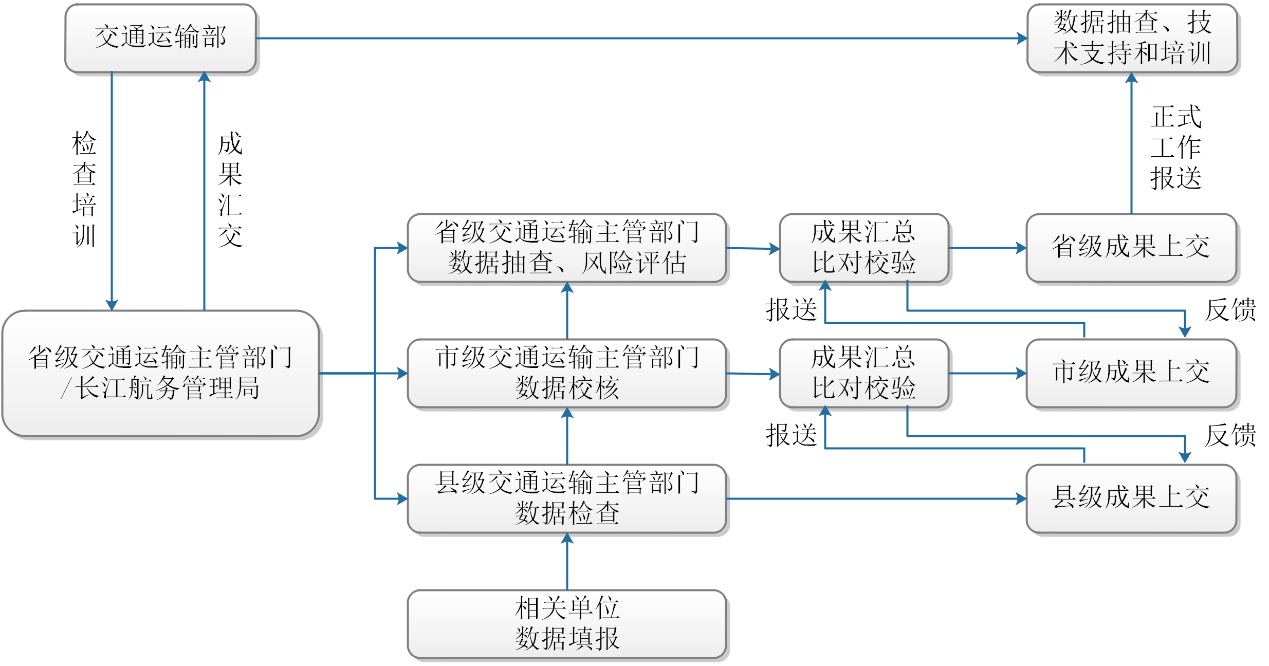 图4.2.1  水路自然灾害综合风险调查流程图4.3工作方法4.3.1自然灾害综合风险水路承灾体普查应采用资料填报、现场调查、勘察、监测、遥感解译等多种技术手段相结合的方法进行。4.3.2对已有相关数据资料，按普查对数据的要求进行统计、整理入库。利用采集系统采集水路承灾体空间位置等属性信息，并采用分层级抽样、人工复核等手段，保证数据质量。4.3.3普查采用定性和定量结合的方式进行。4.3.4基础空间信息制备与软件系统建设应综合运用地理信息、遥感、大数据等先进技术开展。4.4调查内容4.4.1自然灾害综合风险水路承灾体普查包括水路承灾体属性信息普查和水路自然灾害信息普查。4.4.2自然灾害灾种划分如下：（1）地震灾害包括地震灾害；（2）地质灾害包括崩塌、滑坡、泥石流灾害；（3）气象灾害包括台风、暴雨、大风、雷电灾害；（4）水旱灾害包括干旱灾害、洪涝灾害；（5）海洋灾害包括风暴潮、海浪、海冰、海啸灾害。4.5归档资料和数据建库4.5.1自然灾害综合风险水路承灾体普查归档资料宜包括以下内容： （1）水路自然灾害调查数据；（2）各类图片、照片、影像等原始资料；（3）实地调查获得的补充资料；（4）港区平面图（或规划图）、初步设计报告、竣工平面图、典型断面图等电子版资料；（5）灾害事故报告；（6）工作总结报告、质量检查报告、质量审核报告、质量抽查报告。4.5.2数据建库应参考应急管理部自然灾害数据库规范标准，按照统一的格式建立。成果汇交时先纵向后横向。5水路承灾体属性信息普查5.1一般规定5.1.1水路承灾体属性信息普查分为港口设施、航道设施、通航建筑物设施和航运枢纽设施信息调查。5.1.2港口设施调查对象为主要港口和地区性重要港口（其中码头泊位调查范围为沿海万吨级及以上泊位、内河千吨级及以上泊位）。主要包含码头泊位、防波堤、引堤和护岸、进出港航道、仓库、大型机械设备、储罐。以作业区为调查单元。5.1.3航道设施调查对象为三级及以上航道。主要包含内河航道和航道整治建筑物。以基层养护航段为调查单元。5.1.4通航建筑物设施调查对象为三级及以上航道内的通航建筑物，主要包含船闸和升船机。以单个通航建筑物为调查单元。5.1.5航运枢纽设施调查对象为三级及以上航道内的航运枢纽。以单个航运枢纽为调查单元。5.1.6水路承灾体需提供非涉密信息。5.2调查内容5.2.1港口设施5.2.1.1码头泊位包括空间分布、泊位数量、泊位类别、泊位吨级、泊位长度、设计使用年限、抗震设防标准、结构安全等级等。5.2.1.2防波堤包括空间分布、总长度、高度、结构类型、抗震设防标准、结构安全等级等。5.2.1.3引堤和护岸包括空间分布、总长度、结构类型、抗震设防标准、结构安全等级等。5.2.1.4进出港航道包括空间分布、航道等级、通航宽度、通航水深等。5.2.1.5仓库包括空间分布、货物类别、设计荷载、抗震设防标准、结构安全等级等。5.2.1.6大型机械设备包括机械设备类型、抗风等级、风速设计标准等。5.2.1.7储罐包括地基基础类型、形状、直径、高度、抗震设防标准等。5.2.1.8具体参见附录A.0.1 港口普查表。5.2.2航道设施5.2.2.1内河航道包括空间分布、等级、类型、宽度、维护水深、弯曲半径等。5.2.2.2航道整治建筑物包括空间分布、结构类型、长度、宽度、抗震设防标准等。5.2.2.3具体参见附录A.0.2航道普查表。5.2.3通航建筑物设施5.2.3.1船闸包括空间分布、船闸特征、建筑物等级、洪水标准、抗震设防标准、营运荷载要求等。5.2.3.2升船机包括空间分布、升船机特征、建筑物等级、洪水标准、抗震设防标准、营运荷载要求等。5.2.3.3具体参见附录A.0.3 通航建筑物普查表。5.2.4航运枢纽设施5.2.4.1航运枢纽包括空间分布、工程规模、枢纽特征、建筑物等级、洪水标准、抗震设防标准、营运荷载要求等。5.2.4.2具体参见附录A.0.4 航运枢纽普查表。5.3调查方法5.3.1资料汇聚水路承灾体属性信息普查以已有数据为基础，采用采集系统填报补充数据，并对上报资料汇聚。5.3.2实地调查对于数据缺失或现实性不能满足要求的数据，应开展外业实地调查。5.4数据核查5.4.1数据检查应对上报的调查数据的数据文件格式、字段数量、名称、类型、长度，以及数据间关系等进行软件检查、人工检查和遥感核查等。5.4.2数据抽查交通运输部和省级交通运输主管部门对上报资料进行抽查，抽查比例参见《自然灾害综合风险水路承灾体普查数据与成果质检核查技术规则》。5.4.3现场检查利用数据检查结果，必要时结合实地查勘，核实采集数据的准确性；针对现场检查发现的问题，修订采集内容和数据。6水路自然灾害信息普查6.1一般规定6.1.1水路自然灾害信息普查是对水路承灾体承受的自然灾害信息以及潜在的可能造成水路灾害的风险信息进行调查。6.1.2水路自然灾害信息普查应采用基层资料上报、资料收集分析为主，现场调查为辅的方式。6.2调查内容6.2.1水路自然灾害基础信息水路自然灾害基础信息调查以灾种为调查对象，采取收集资料方式，主要包括以下内容：经纬度、灾害发生时间、灾害结束时间等。6.2.2水路承灾体结构灾害信息6.2.2.1港口设施（1）包括地基滑坡、沉降变形、航道港池骤淤、航道阻塞等。（2）具体参见附录A.0.1 港口普查表。6.2.2.2航道设施（1）包括航道淤浅、航槽移位、洲滩冲刷、人工护岸或整治建筑物稳定性变差、航道阻塞等。（2）具体参见附录A.0.2 内河航道普查表。6.2.2.3通航建筑物设施（1）包括溃坝、沉降变形、船闸或升船机机械结构灾害（锈蚀、老化、变形）等。（2）具体参见附录A.0.3 通航建筑物普查表。6.2.2.4航运枢纽设施（1）包括地基滑坡、沉降变形等。（2）具体参见附录A.0.4 航运枢纽普查表。6.2.3危险性评价指标信息包括复杂程度、周边环境、自然灾害信息、结构灾害信息、减灾资源和能力、隐患信息、资料完整性等。6.2.4危害性评价指标信息包括水路承灾体因灾重伤人口（人）、因灾死亡人口（人）、直接经济损失（万元）等。6.3调查方法6.3.1资料上报根据附录A的表格，分不同灾害类型由基层单位采用采集系统进行填报和上报。6.3.2资料汇聚基层单位上报，逐级核查汇集。6.3.3实地调查进行现场调查，向当地熟悉情况的人员做访问调查，对灾害进行测量和记录。6.4数据核查6.4.1数据检查（1）应对上报的调查数据的数据文件格式、字段数量、名称、类型、长度，以及数据间关系等进行软件检查、人工检查和遥感核查等。（2）应将上报的历史水路自然灾害信息与已掌握的历年灾毁信息进行比对，核实历史数据的准确性、真实性和完整性。6.4.2数据抽查交通运输部和省级交通运输主管部门对上报资料进行抽查，抽查比例参见《自然灾害综合风险水路承灾体普查数据与成果质检核查技术规则》。6.4.3现场检查利用数据检查结果，必要时结合实地查勘，核实采集数据的准确性；针对现场检查发现的问题，修订采集内容和数据。7水路承灾体自然灾害综合风险等级划分7.1一般规定7.1.1水路承灾体自然灾害综合风险评估主要依据水路承灾体属性信息和水路自然灾害信息普查的基础上进行。7.1.2风险评估采用定性与定量相结合的方法。7.1.3水路承灾体自然灾害综合风险分级由自然灾害综合风险事件的可能性（危险性）和产生的后果（危害性）来决定。7.1.4以全国自然灾害综合风险普查数据及其他相关数据为基础，综合评估水路灾类和灾种风险，并以综合风险评估为基础进行区域划分。7.2危险性评价7.2.1风险事件可能性的估测方法推荐采用指标体系法。7.2.2自然灾害综合风险事件可能性的等级分成五级。7.2.3指标体系法（1）权重系数计算权重系数采用重要性排序法计算，即根据评估指标与事故发生可能性以及事故后果严重程度（优先考虑人员伤亡）的相关性，进行综合评判后，将各评估指标按重要性从高到低依次进行排序，计算公式如下所示：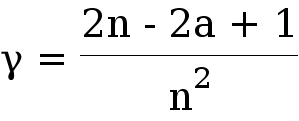 （2）危险性指数计算危险性指数（P）按以下公式计算：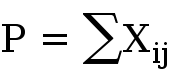 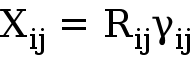 式中：Xij-评估指标的分值，项别i=1、2、……、m，指标j=1、2、3、……、n，m为包括的项别的数量，n为对应第i个项别包括的评估指标的数量；γij-第i个项别、第j个评估的权重系数；Rij-第i个项别、第j个评估的基本分值；a为重要性排序号，a≤n。（3）主要权重1）进行项别危险性评价时，主要指标的权重对照表7.2.1确定。危险性评价主要指标的权重                 表7.2.1注：自然灾害信息指标的权重包含灾种信息指标的权重。2）进行港口、航道、通航建筑物和航运枢纽危险性评价时，存在多个同一类型的水路承灾体时，按照计算分数大小排序，按照重要性排序法计算得出加权平均值；其中港区选取其内部所有作业区已选择的评价指标的最大分值进行危险性评价。3）进行区域水路承灾体危险性评价时，水路承灾体按照港口、航道、通航建筑物、航运枢纽的危险性指数分值从大到小的顺序进行重要性排序，按照指标体系法计算权重系数。其中同一港区分布在两个及以上区或县的，按照某一区或县内的作业区的计算分数大小排序，并按重要性排序法计算得出加权平均值，作为区或县的危险性评价值。（4）可能性等级计算得出P后，根据P值对照表7.2.2确定自然灾害的发生的可能性等级。水路自然灾害综合风险评估可能性等级标准            表7.2.27.2.4危险性评价主要过程（1）选取某类水路承灾体某个危险性评价主要指标，采用指标体系法进行评价；1）基本分值R打分；2）确定重要性排序；3）依据指标体系法计算公式评估分值；4）确定风险等级。（2）自然灾害指标选择方法：1）进行灾类危险性评价时，仅选择单一灾类指标；2）进行整体自然灾害危险性评价时，包含全部指标；3）进行灾种危险性评价时，灾类危险性评价指标将被替代。（3）危险性评价主要指标得分与其权重乘积，得出某类水路承灾体的危险性评价P值；（4）各单类水路承灾体危险性评价主要指标得分与其权重乘积，得出区域的危险性评价P值。7.3危害性评价7.3.1风险事件严重程度的估测方法推荐采用直接查表法。7.3.2风险事件后果严重程度的等级分成五级，本指南主要考虑人员伤亡和经济损失等。水路自然灾害危害评价后果权重表7.3.1。（1）人员死亡是指在事故中失去生命，可累加。依据人员死亡数量进行分级，等级划分如表7.3.1。（2）人员重伤是指在事故中身体受到严重的伤害，可累加。依据人员重伤数量进行分级，等级划分如表7.3.1。（3）直接经济损失是指因事故造成人身伤亡及善后处理支出的费用和毁坏财产的价值，可累加。（4）当多种后果同时产生时，应采用就高原则确定风险事件严重程度等级，等级划分如表7.3.1。（5）进行港口、航道、通航建筑物和航运枢纽危害性评价时，存在多个同一类型的水路承灾体时，应采用就高原则确定风险事件严重程度等级；其中港区选取其内部所有作业区相关指标的累加值进行危害性评价。（6）进行区域水路承灾体危害性评价时，应采用就高原则确定风险事件严重程度等级。其中同一港区分布在两个及以上区或县的，按照某一区或县内的作业区的相关参数采用就高原则确定风险事件严重程度等级。水路自然灾害危害评价后果等级标准表              7.3.1注：未发生人员死亡或重伤，且直接经济损失小于10万元的自然灾害不在本次普查范围内。7.4风险分级7.4.1风险分级方法推荐采用风险矩阵法。7.4.2水路自然灾害综合风险分级由自然灾害综合风险事件的可能性（危险性）和产生的后果（危害性）来决定。风险等级分为四级：较小风险（Ⅰ级）、一般风险（Ⅱ级）、较大风险（Ⅲ级）、重大风险（Ⅳ级）。可按表7.4.1确定。风险等级划分                   表7.4.17.5风险区划7.5.1风险区划以灾类风险等级为依据划分。风险等级划分为四个等级并赋以四种颜色，表示自然灾害综合风险的四个等级：红色代表重大风险（Ⅳ级），橙色代表较大风险（Ⅲ级），黄色代表一般风险（Ⅱ级），绿色代表较小风险（Ⅰ级）。7.5.2将水路区域进行网格剖分。运用栅格数据处理方法对调查区进行剖分，每个单元长度为lkm～3km。7.5.3依据各风险分级，合并相同单元格，划定水路自然灾害综合风险分区。附录A 水路承灾体属性信息和自然灾害信息普查表港口普查表                        表A.0.1（注：*为必填项，□为选择项，  为填写项。）填表单位：         填表日期：     年  月  日   填表人：         审核人：         联系电话：内河航道普查表                   表A.0.2（注：*为必填项，□为选择项，  为填写项。）填表单位：         填表日期：     年  月  日   填表人：         审核人：         联系电话：通航建筑物普查表                表A.0.3（注：*为必填项，□为选择项，  为填写项。）填表单位：         填表日期：     年  月  日   填表人：         审核人：         联系电话：航运枢纽普查表                   表A.0.4（注：*为必填项，□为选择项，  为填写项。）填表单位：         填表日期：     年  月  日   填表人：         审核人：         联系电话：自然灾害综合风险水路承灾体普查数据与成果质检核查技术规则2021年5月编制说明本规则依据《第一次全国自然灾害综合风险普查实施方案（修订版）》（国灾险普办发〔2021〕6号）和《第一次全国自然灾害综合风险普查数据与成果汇交和质量审核办法（试行）》（国灾险普办发〔2020〕14号）编制，用于规范自然灾害综合风险水路承灾体普查数据与成果质检核查流程和方法。本规则由交通运输部水运局提出并归口。本规则的编制单位为中交水运规划设计院有限公司。本规则主要起草人员：苏航、寇本川、孙冉、夏冬飞、陈昕、孙林、尹纪龙。目  录1工作原则和总体要求	742工作职责	763工作内容	783.1质量自检	783.2质量核查	793.3质量抽查	803.4成果汇集	814工作成果	834.1技术报告	834.2附件	83附录A 水路承灾体调查成果	84水路承灾体调查空间数据表               表A.1	84水路承灾体调查报告成果                表A.2	84附录B 水路承灾体调查成果集成空间对象属性信息表	85港口属性信息表                   表B.1	85内河航道属性信息表               表B.2	92通航建筑物属性信息表              表B.3	95航运枢纽属性信息表              表B.4	97附录C 水路承灾体自然灾害综合风险评估需求信息	100港口自然灾害综合风险评估需求信息         表C.1	100内河航道自然灾害综合风险评估需求信息      表C.2	103通航建筑物自然灾害综合风险评估需求信息       表C.3	106航运枢纽自然灾害综合风险评估需求信息       表C.4	109附录D 质量抽查记录表	113各类普查对象抽查的最低数量要求         表D.1	113质量抽查汇总表                                  表D.2	114附录E 相关报告	116质量检查报告                   表E.1	116质量审核报告                   表E.2	117质量抽查报告                   表E.3	118附录F 数据审核意见参考表	1191工作原则和总体要求1.0.1依据《第一次全国自然灾害综合风险普查实施方案（修订版）》（国灾险普办发〔2021〕6号）和《第一次全国自然灾害综合风险普查数据与成果汇交和质量审核办法（试行）》（国灾险普办发〔2020〕14号）及相关工作要求，编制《自然灾害综合风险水路承灾体普查数据与成果质检核查技术规则》（以下简称《规则》）。1.0.2本《规则》适用于第一次全国自然灾害综合风险水路承灾体普查质量控制工作，包括各级交通运输主管部门以及第三方机构实施开展的数据采集、汇总、自检、核查、抽查和督查等质量评估工作。1.0.3各级交通运输主管部门以及第三方机构，应依法依规认真组织做好普查资料的收集和填报工作，不得弄虚作假或篡改普查资料，并按照本《规则》要求，做好质量控制工作。1.0.4质检核查的目标是确保普查工作依法开展、规范实施，确保普查对象应查尽查、不重不漏，确保普查内容应填尽填、完整规范，确保普查数据真实可靠、来之有据，确保普查成果符合要求。1.0.5自然灾害综合风险水路承灾体普查数据成果（以下简称数据成果）采用人工检查、软件检查或委托第三方机构等方式进行成果质量自检、核查和抽查，并分别出具质量检查报告、审核报告、抽查报告。成果汇交时先纵向后横向。1.0.6各级交通运输主管部门应加强质检核查工作的组织领导，结合实际情况编制质检核查实施方案，明确具体的督查、抽查、核查、自检和汇集计划及工作安排，分阶段组织做好数据成果的质检和审核汇集等质量控制工作，及时发现和纠正普查工作和各阶段数据成果存在的质量问题。2工作职责2.0.1数据成果质检核查与汇集工作涉及国家、省、市、县四级组织实施主体，各主体根据分工承担相应的任务。2.0.2交通运输部水运局负责组织制订《自然灾害综合风险水路承灾体普查数据与成果质检核查技术规则》；负责本行业全国数据成果的汇集；负责全国普查任务实施的跟踪督查及成果质量抽查，其中抽查比例不低于1%。2.0.3省级交通运输主管部门负责本省数据成果的核查和汇集；负责全省普查任务实施的跟踪督查及成果质量抽查，其中抽查比例不低于10%；长江航务管理局负责长江干线航道数据成果的核查和汇集。2.0.4市级交通运输主管部门负责市级数据成果的质量自检和汇集，形成质量检查报告；负责本市所属所有县数据成果的核查和汇集，形成质量审核报告；负责全市普查任务实施的跟踪督查。2.0.5县级交通运输主管部门负责县级数据成果的质量自检和汇集，形成质量检查报告。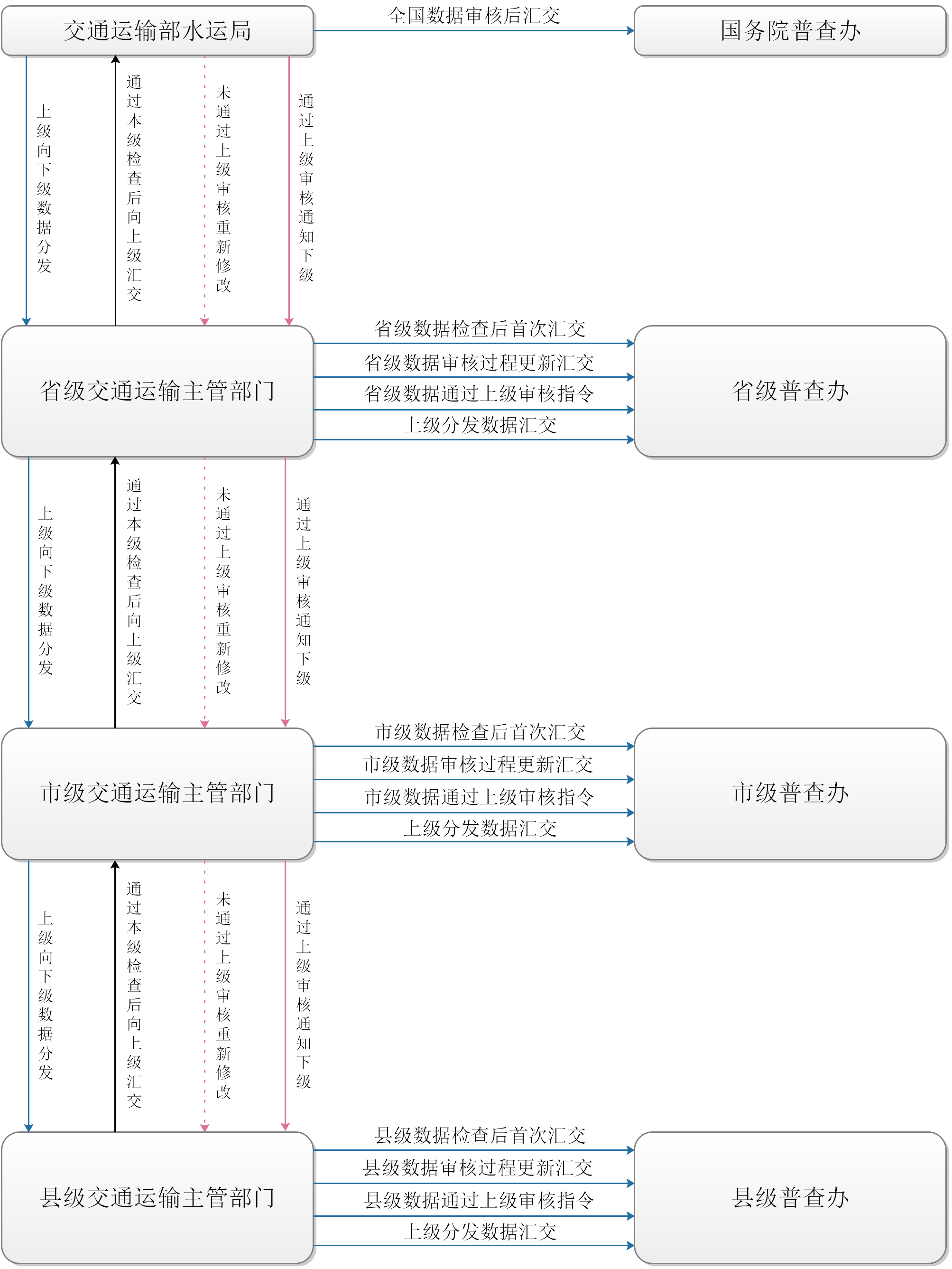 图2.0.1  普查任务质量核查与成果汇集工作流程图3工作内容3.1质量自检3.1.1市、县各级交通运输主管部门按照组织实施主体对本级形成的数据成果进行质量自检。3.1.2质量自检方法包括软件检查、人工检查和遥感核查等。质量自检可由技术支撑单位协助完成。3.1.3对于质量自检不合格的任务，退回原采集单位限期整改完成。3.1.4质量自检阶段质量控制要点包含但不限于：（1）是否编制各类普查对象的数据采集工作计划，数据采集范围是否全面；（2）采集单位的数据采集任务是否落实责任人和责任单位；（3）各类普查数据的采集方法是否明确，并按照档案、访问、实测和推算的顺序，检查选用的数据获取方式是否合理；（4）普查数据是否与已有的规划、勘察和设计成果进行比对；（5）普查对象的位置坐标数据和精度是否满足填报要求；（6）各类普查对象的关联关系是否合理，是否进行过调查、核实和补查工作；（7）数据处理人员有无检查数据采集与录入情况，并进行数据审核，数据是否完整、规范和真实，数据来源是否可靠，有无基层数据重采、重报和核实订正的记录，是否提交数据采集情况的检查报告；（8）是否利用电子工作底图，通过图表一致性检查，进一步复核普查对象的分布与数量；（9）汇交的数据有无质量检查报告；（10）相关报告是否签字盖章；（11）其他。3.2质量核查3.2.1省、市级交通运输主管部门对下一级部门提交汇集的普查成果进行质量核查。其中，省级对市级交通运输主管部门质量自检的数据成果进行质量核查，市级对县级交通运输主管部门质量自检的数据成果进行质量核查。3.2.2质量核查方法包括软件检查、人工检查、现场核查和遥感核查等，必要时采取专家评审会方式完成。质量核查可由技术支撑单位协助完成。3.2.3软件检查过程中，利用数据核查软件的自检和人工对比检查功能，对上报数据进行筛查，核实上报信息的规范性、完整性、一致性、合理性等。其中，（1）完整性检查，如核实必填项是否准确填报；（2）逻辑性检查，如核实数值数据填报范围是否合理，是否缺少关键有效信息，以及数据之间的逻辑性是否一致；（3）空间拓扑检查，如核实不同面单元之间是否存在重叠，核实不同线单元之间是否存在交叉。3.2.4遥感核查过程中，将数据成果信息与高精度遥感影像匹配，进行核查。包含遥感解译核查、属性信息检查、空间信息检查等。其中，（1）遥感解译核查，如利用高精度遥感影像数据开展特征解译，识别并核对水路承灾体信息空间位置是否准确，数量是否一致，是否有重复和遗漏上报内容；（2）属性信息检查，如核实对上报信息与高精度遥感影像数据是否匹配，利用量测工具对水路承灾体的位置偏移程度进行估算，判断是否在10m合理误差内；（3）空间信息检查，如将上报的坐标数据按照顺时针顺序转换为面状或线状矢量数据，判断转换后的面或线状数据空间位置是否准确，形状是否合理及完整。3.2.5数据成果质量检查，上一级交通运输主管部门对下一级报送的普查数据，依据本《规则》对数据成果规范性、完整性、一致性、合理性等方面进行复核，同时从空间分布、同一规模对比、关联分析等方面进行数据质量检查，并出具质量审核报告。3.2.6上一级交通运输主管部门负责核查下一级的数据成果，质检核查不合格的，退回下一级部门修改并重新上报，最终确保各级普查成果整体质量。3.2.7质量核查阶段质量控制要点包含但不限于：（1）有无质量检查报告；（2）数据填报是否规范（主要指文字或数字表述、计量单位、小数位数等内容），是否符合指标解释要求；（3）普查数据项之间逻辑关系的一致性、数据取值是否合理；（4）检查自然灾害信息等与其他政府部门数据的一致性；（5）检查普查对象的隐患信息与实际情况的一致性；（6）其他。3.3质量抽查3.3.1国家、省两级交通运输主管部门对省、市、县各级数据成果按比例抽样抽检，评估各级各地普查任务完成质量。3.3.2质量抽查方法包括软件检查、人工检查和遥感核查等。质量抽查可由技术支撑单位协助完成。3.3.3质量抽查的内容包括普查质检和核查工作的开展情况、数据（成果）质量状况等，督查采取现场巡视、调查与座谈、质量记录查阅、数据成果质量抽检等形式不定期开展。3.3.4在抽检样本范围中，质检合格率达到95%以上认定为数据成果整体质量合格；质检合格率在90%～95%的，认定为数据成果整体质量基本合格，对质检发现的问题反馈地方，整改后重新提交；质检合格率低于90%的，认定为数据成果整体质量不合格，除整改提交外，还将在全国范围内进行通报。3.3.5质量抽查阶段质量控制要点包含但不限于：（1）是否进行数据质量审核，有无质量审核报告；（2）检查数据填报的完整性和规范性；（3）核实各类普查指标数据和普查对象关联关系数据的来源和采集方法，检查数据填报的可靠性；（4）查阅普查空间数据，检查对象坐标采集情况，核查空间数据的有效性；（5）检查自然灾害信息等与其他政府部门数据的一致性；（6）检查普查对象的隐患信息与实际情况的一致性；（7）其他。3.4成果汇集3.4.1成果汇集按照组织实施方案，各专项普查任务建立成果汇集清单，从县、市、省、国家自下而上逐级上报汇集方式开展。各级成果汇集，下级部门分批次向上级部门通过系统进行上报。成果汇交时先纵向后横向。3.4.2各级交通运输主管部门将通过自检的数据成果向本级普查办进行横向汇集。省、市、县级交通运输主管部门应将经上级核查修正后的数据成果，向本级普查办进行横向更新汇集。4工作成果4.1技术报告4.1.1市、县自然灾害综合风险水路承灾体普查质量检查报告。4.1.2省、市自然灾害综合风险水路承灾体普查质量审核报告。4.1.3国家、省自然灾害综合风险水路承灾体普查质量抽查报告。4.2附件数据成果质量要求具体参见：附录A 水路承灾体调查成果。附录B 水路承灾体调查成果集成空间对象属性信息表。附录C 水路承灾体自然灾害综合风险评估需求信息。附录D 质量抽查记录表。附录E 相关报告。附录F 数据审核意见参考表。附录A 水路承灾体调查成果水路承灾体调查空间数据表               表A.1水路承灾体调查报告成果                表A.2附录B 水路承灾体调查成果集成空间对象属性信息表港口属性信息表                   表B.1内河航道属性信息表               表B.2通航建筑物属性信息表              表B.3航运枢纽属性信息表              表B.4附录C 水路承灾体自然灾害综合风险评估需求信息港口自然灾害综合风险评估需求信息         表C.1说明：本表编号延续表B.1 港口属性信息表的编号。内河航道自然灾害综合风险评估需求信息      表C.2说明：本表编号延续表B.2 内河航道属性信息表的编号。通航建筑物自然灾害综合风险评估需求信息       表C.3说明：本表编号延续表B.3 通航建筑物属性信息表的编号。航运枢纽自然灾害综合风险评估需求信息       表C.4说明：本表编号延续表B.4 航运枢纽属性信息表的编号。附录D 质量抽查记录表各类普查对象抽查的最低数量要求         表D.1质量抽查汇总表                                  表D.2附录E 相关报告质量检查报告                   表E.1一、概述质量检查主要结论说明。简要概括质量检查总体情况、主要结果、发现的主要问题。二、质量检查工作开展情况（一）质量检查基本情况。（二）质量检查对象及数据情况。（三）质量检查工作实施情况。三、质量检查结果（一）普查工作进度情况。（二）普查数据全面获取情况。（三）空间数据采集标绘情况。（四）风险评估和风险区划情况（可由采集系统导出）。四、质量检查发现的主要问题五、建议六、附件质量审核报告                   表E.2一、概述质量审核主要结论说明。简要概括质量审核总体情况、主要结果、发现的主要问题。二、核查工作开展情况（一）核查基本情况。（二）核查对象及数据情况。（三）核查工作实施情况。三、核查结果（一）总体情况。（二）问题清单。四、整改情况（一）整改总体情况介绍。（二）整改清单。五、验收意见六、附件遥感核查专题图件成果等。质量抽查报告                   表E.3一、概述抽查主要结论说明。简要概括质量抽查总体情况、主要结果、发现的主要问题。二、抽查工作开展（一）抽查样区基本情况。（二）抽查对象及数据情况。（三）抽查工作实施情况。三、抽查结果（一）总体情况。（二）问题清单。四、抽查结论五、附件质量抽查汇总表。附录F 数据审核意见参考表序号标准编号标 准 名 称备注1GB 50021-2001岩土工程勘察规范2GB/T 32572-2016自然灾害承灾体分类与代码3GB/T 28921-2012自然灾害分类与代码4MZ/T 031-2012自然灾害风险分级方法5DZ/T 0286-2015地质灾害危险性评估规范6DZ/T 0261-2014滑坡崩塌泥石流灾害调查规范(1:50000)7SL767-2018山洪灾害调查与评价技术规范8MZ/T 042-2013自然灾害损失现场调查规范9JTS 141-2011水运工程设计通则10JTS 165-2013海港总体设计规范11JTS 167-2018码头结构设计规范12JTS 154-2018防波堤与护岸设计规范13JTS 181-2016航道工程设计规范14JTS 181-5-2012疏浚与吹填工程设计规范15JTS 182-1-2009渠化工程枢纽总体设计规范16JTS 190-2018船厂水工工程设计规范17JTS153-2015水运工程结构耐久性设计标准18JTS133-2013水运工程岩土勘察规范19JTS 147-2017水运工程地基设计规范20JTS 146-2012水运工程抗震设计规范21JTS 166-2020河港总体设计规范22JTJ 305-2001船闸总体设计规范23JTJ 307-2001船闸水工建筑物设计规范24-港口码头结构安全性检测与评估指南25交安监发﹝2017﹞60号公路水路行业安全生产风险管理暂行办法26交安委办函﹝2017﹞50号公路水路行业安全生产风险辨识评估管控基本规范（试行）27交安监发〔2017〕140号港口工程施工安全风险评估指南（沿海码头、护岸及防波堤分册）28国灾险普办发〔2021〕6号第一次全国自然灾害综合风险普查实施方案（修订版）主要指标工程复杂程度周边环境自然灾害信息结构灾害信息减灾资源和能力隐患信息资料完整性权重0.200.100.400.100.100.050.05概率范围中心值概率等级描述定性描述概率等级P＞0.30.6很可能特大5P＞600.03~0.30.1可能重大445＜P≤600.003~0.030.01偶然较大330＜P≤450.0003~0.0030.001可能性很小一般215＜P≤30＜0.00030.0001几乎不可能小1P≤15后果等级分值12345定性描述小一般较大重大特大人员死亡无死亡1≤死亡＜33≤死亡＜1010≤死亡＜3030≤死亡人员重伤重伤＜55≤重伤＜1010≤重伤＜5050≤重伤＜100100≤重伤直接经济损失（万元）10≤直接经济损失＜100100≤直接经济损失＜10001000≤直接经济损失＜50005000≤直接经济损失＜1000010000≤直接经济损失严重程度等级可能性等级严重程度等级可能性等级小一般较大重大特大严重程度等级可能性等级严重程度等级可能性等级12345很可能5较大风险Ⅲ较大风险Ⅲ重大风险Ⅳ重大风险Ⅳ重大风险Ⅳ可能4一般风险Ⅱ较大风险Ⅲ较大风险Ⅲ重大风险Ⅳ重大风险Ⅳ偶然3一般风险Ⅱ一般风险Ⅱ较大风险Ⅲ较大风险Ⅲ重大风险Ⅳ可能性很小2较小风险Ⅰ一般风险Ⅱ一般风险Ⅱ较大风险Ⅲ较大风险Ⅲ几乎不可能1较小风险Ⅰ较小风险Ⅰ一般风险Ⅱ一般风险Ⅱ较大风险Ⅲ1.基础信息1.基础信息1.基础信息1.基础信息1.基础信息1.基础信息1.基础信息1.基础信息1.基础信息*行政区划*行政区划    省    市    县    省    市    县    省    市    县    省    市    县    省    市    县    省    市    县    省    市    县*港口名称*港口名称*港区名称*港区名称*作业区名称*作业区名称*作业区关键点经纬度（不少于4个）*作业区关键点经纬度（不少于4个）1.1码头泊位基本信息1.1码头泊位基本信息1.1码头泊位基本信息1.1码头泊位基本信息1.1码头泊位基本信息1.1码头泊位基本信息1.1码头泊位基本信息1.1码头泊位基本信息1.1码头泊位基本信息码头泊位第  个（共  个）（□在建□营运）码头泊位第  个（共  个）（□在建□营运）码头泊位第  个（共  个）（□在建□营运）码头泊位第  个（共  个）（□在建□营运）码头泊位第  个（共  个）（□在建□营运）码头泊位第  个（共  个）（□在建□营运）码头泊位第  个（共  个）（□在建□营运）码头泊位第  个（共  个）（□在建□营运）码头泊位第  个（共  个）（□在建□营运）*泊位名称或编号*泊位名称或编号*码头型式*码头型式□直立式码头□斜坡式码头□浮码头□其他□直立式码头□斜坡式码头□浮码头□其他□直立式码头□斜坡式码头□浮码头□其他□直立式码头□斜坡式码头□浮码头□其他□直立式码头□斜坡式码头□浮码头□其他□直立式码头□斜坡式码头□浮码头□其他□直立式码头□斜坡式码头□浮码头□其他*结构型式*结构型式□重力式码头□高桩码头□板桩码头□墩柱式码头□其他□重力式码头□高桩码头□板桩码头□墩柱式码头□其他□重力式码头□高桩码头□板桩码头□墩柱式码头□其他□重力式码头□高桩码头□板桩码头□墩柱式码头□其他□重力式码头□高桩码头□板桩码头□墩柱式码头□其他□重力式码头□高桩码头□板桩码头□墩柱式码头□其他□重力式码头□高桩码头□板桩码头□墩柱式码头□其他*抗震设防标准*抗震设防标准□标准设防类□重点设防类□特殊设防类□适度设防类□标准设防类□重点设防类□特殊设防类□适度设防类□标准设防类□重点设防类□特殊设防类□适度设防类□标准设防类□重点设防类□特殊设防类□适度设防类□标准设防类□重点设防类□特殊设防类□适度设防类□标准设防类□重点设防类□特殊设防类□适度设防类□标准设防类□重点设防类□特殊设防类□适度设防类*抗震设防烈度*抗震设防烈度□6□7□8□9□6□7□8□9□6□7□8□9□6□7□8□9□6□7□8□9□6□7□8□9□6□7□8□9*结构安全等级*结构安全等级□一级□二级□一级□二级□一级□二级□一级□二级□一级□二级□一级□二级□一级□二级*泊位关键点经纬度（起点-转折点-终点）*泊位关键点经纬度（起点-转折点-终点）引桥关键点经纬度（起点-转折点-终点）引桥关键点经纬度（起点-转折点-终点）*是否危险品码头*是否危险品码头□是□否□是□否□是□否□是□否□是□否□是□否□是□否*泊位类别*泊位类别□件杂货□散货□集装箱□油气化工□客运□货滚□其他□件杂货□散货□集装箱□油气化工□客运□货滚□其他□件杂货□散货□集装箱□油气化工□客运□货滚□其他□件杂货□散货□集装箱□油气化工□客运□货滚□其他*泊位吨级*泊位吨级设计年通过能力（万t/万TEU/万人）设计年通过能力（万t/万TEU/万人）*泊位长度（m）*泊位长度（m）*设计使用年限（a）*设计使用年限（a）*码头前沿顶高程（m）*码头前沿顶高程（m）*码头前沿底高程（m）*码头前沿底高程（m）*洪水设防重现期（内河）（a）*洪水设防重现期（内河）（a）*极端高水位（m）*极端高水位（m）*极端低水位（m）*极端低水位（m）*设计高水位（m）*设计高水位（m）*设计低水位（m）*设计低水位（m）*设计最高通航水位（内河）（m）*设计最高通航水位（内河）（m）*设计最低通航水位（内河）（m）*设计最低通航水位（内河）（m）*设计高水位50年一遇设计波高（m）*设计高水位50年一遇设计波高（m）*设计波浪周期（s）*设计波浪周期（s）设计流速（m/s）设计流速（m/s）设计风速（m/s）设计风速（m/s）*建成投入使用时间*建成投入使用时间*造价（万元）*造价（万元）1.2防波堤1.2防波堤1.2防波堤1.2防波堤1.2防波堤1.2防波堤1.2防波堤1.2防波堤1.2防波堤第  个（共  个）（□在建□营运）第  个（共  个）（□在建□营运）第  个（共  个）（□在建□营运）第  个（共  个）（□在建□营运）第  个（共  个）（□在建□营运）第  个（共  个）（□在建□营运）第  个（共  个）（□在建□营运）第  个（共  个）（□在建□营运）第  个（共  个）（□在建□营运）*防波堤名称*防波堤名称*防波堤关键点经纬度（起点-转折点-终点）*防波堤关键点经纬度（起点-转折点-终点）*防波堤高度（起点-转折点-终点）*防波堤高度（起点-转折点-终点）*总长度（m）*总长度（m）*结构类型*结构类型□斜坡式□直立式□混合式□其他*结构安全等级*结构安全等级□一级□二级□一级□二级□一级□二级□一级□二级*抗震设防标准*抗震设防标准□标准设防类□重点设防类□特殊设防类□适度设防类*抗震设防烈度*抗震设防烈度□6□7□8□9□6□7□8□9□6□7□8□9□6□7□8□9□6□7□8□9□6□7□8□9□6□7□8□9*设计使用年限（a）*设计使用年限（a）*设计高水位（m）*设计高水位（m）*设计高水位高潮累计频率（%）*设计高水位高潮累计频率（%）*设计高水位50年一遇设计波高（m）*设计高水位50年一遇设计波高（m）*消浪块体类型*消浪块体类型□扭王字块□扭工字块□四脚锥体□其他□扭王字块□扭工字块□四脚锥体□其他□扭王字块□扭工字块□四脚锥体□其他□扭王字块□扭工字块□四脚锥体□其他*消浪块体单块重量（最大）（kg）*消浪块体单块重量（最大）（kg）*建成投入使用时间*建成投入使用时间*造价（万元）*造价（万元）1.3引堤和护岸1.3引堤和护岸1.3引堤和护岸1.3引堤和护岸1.3引堤和护岸1.3引堤和护岸1.3引堤和护岸1.3引堤和护岸1.3引堤和护岸第  个（共  个）（□在建□营运）第  个（共  个）（□在建□营运）第  个（共  个）（□在建□营运）第  个（共  个）（□在建□营运）第  个（共  个）（□在建□营运）第  个（共  个）（□在建□营运）第  个（共  个）（□在建□营运）第  个（共  个）（□在建□营运）第  个（共  个）（□在建□营运）*引堤和护岸关键点经纬度（起点-转折点-终点）*引堤和护岸关键点经纬度（起点-转折点-终点）*总长度（m）*总长度（m）*结构类型*结构类型□斜坡式□直立式□混合式*结构安全等级*结构安全等级□一级□二级□一级□二级□一级□二级□一级□二级*抗震设防标准*抗震设防标准□标准设防类□重点设防类□特殊设防类□适度设防类*抗震设防烈度*抗震设防烈度□6□7□8□9□6□7□8□9□6□7□8□9□6□7□8□9□6□7□8□9□6□7□8□9□6□7□8□9*设计使用年限（a）*设计使用年限（a）护岸斜坡坡度护岸斜坡坡度*极端高水位（m）*极端高水位（m）*极端高水位重现期（a）*极端高水位重现期（a）建成投入使用时间建成投入使用时间造价（万元）造价（万元）1.4进出港航道1.4进出港航道1.4进出港航道1.4进出港航道1.4进出港航道1.4进出港航道1.4进出港航道1.4进出港航道1.4进出港航道第  个（共  个）（□在建□营运）第  个（共  个）（□在建□营运）第  个（共  个）（□在建□营运）第  个（共  个）（□在建□营运）第  个（共  个）（□在建□营运）第  个（共  个）（□在建□营运）第  个（共  个）（□在建□营运）第  个（共  个）（□在建□营运）第  个（共  个）（□在建□营运）*进出港航道名称*进出港航道名称*进出港航道关键点经纬度（起点-转折点-终点）*进出港航道关键点经纬度（起点-转折点-终点）方位角方位角*长度（km）*长度（km）*航道等级（内河）*航道等级（内河）□Ⅰ级□Ⅱ级□Ⅲ级□其他□Ⅰ级□Ⅱ级□Ⅲ级□其他□Ⅰ级□Ⅱ级□Ⅲ级□其他□Ⅰ级□Ⅱ级□Ⅲ级□其他*航道船型设计标准（吨级）*航道船型设计标准（吨级）*通航宽度（m）*通航宽度（m）*通航水深（m）*通航水深（m）设计流速（m/s）设计流速（m/s）*设计风速（m/s）*设计风速（m/s）建成投入使用时间建成投入使用时间造价（万元）造价（万元）1.5仓库1.5仓库1.5仓库1.5仓库1.5仓库1.5仓库1.5仓库1.5仓库1.5仓库第  个（共  个）（□在建□营运）第  个（共  个）（□在建□营运）第  个（共  个）（□在建□营运）第  个（共  个）（□在建□营运）第  个（共  个）（□在建□营运）第  个（共  个）（□在建□营运）第  个（共  个）（□在建□营运）第  个（共  个）（□在建□营运）第  个（共  个）（□在建□营运）*仓库名称*仓库名称*货物类别*货物类别□普通货物；□危险货物：□1爆炸品□2气体□3易燃液体□4易燃固体、易自燃物质、遇水放出易燃气体的物质□5氧化性物质和有机过氧化物□6有毒和感染性物质□7放射性物质□8腐蚀性物质□9杂类危险物质和物品□普通货物；□危险货物：□1爆炸品□2气体□3易燃液体□4易燃固体、易自燃物质、遇水放出易燃气体的物质□5氧化性物质和有机过氧化物□6有毒和感染性物质□7放射性物质□8腐蚀性物质□9杂类危险物质和物品□普通货物；□危险货物：□1爆炸品□2气体□3易燃液体□4易燃固体、易自燃物质、遇水放出易燃气体的物质□5氧化性物质和有机过氧化物□6有毒和感染性物质□7放射性物质□8腐蚀性物质□9杂类危险物质和物品□普通货物；□危险货物：□1爆炸品□2气体□3易燃液体□4易燃固体、易自燃物质、遇水放出易燃气体的物质□5氧化性物质和有机过氧化物□6有毒和感染性物质□7放射性物质□8腐蚀性物质□9杂类危险物质和物品□普通货物；□危险货物：□1爆炸品□2气体□3易燃液体□4易燃固体、易自燃物质、遇水放出易燃气体的物质□5氧化性物质和有机过氧化物□6有毒和感染性物质□7放射性物质□8腐蚀性物质□9杂类危险物质和物品□普通货物；□危险货物：□1爆炸品□2气体□3易燃液体□4易燃固体、易自燃物质、遇水放出易燃气体的物质□5氧化性物质和有机过氧化物□6有毒和感染性物质□7放射性物质□8腐蚀性物质□9杂类危险物质和物品□普通货物；□危险货物：□1爆炸品□2气体□3易燃液体□4易燃固体、易自燃物质、遇水放出易燃气体的物质□5氧化性物质和有机过氧化物□6有毒和感染性物质□7放射性物质□8腐蚀性物质□9杂类危险物质和物品*长度（m）*长度（m）*宽度（m）*宽度（m）*设计荷载*设计荷载*抗震设防标准*抗震设防标准□标准设防类□重点设防类□特殊设防类□适度设防类□标准设防类□重点设防类□特殊设防类□适度设防类□标准设防类□重点设防类□特殊设防类□适度设防类□标准设防类□重点设防类□特殊设防类□适度设防类*结构安全等级*结构安全等级□一级□二级*抗震设防烈度*抗震设防烈度□6□7□8□9□6□7□8□9□6□7□8□9□6□7□8□9□6□7□8□9□6□7□8□9□6□7□8□9*设计使用年限（a）*设计使用年限（a）*地面高程（m）*地面高程（m）*建成投入使用时间*建成投入使用时间*造价（万元）*造价（万元）1.6大型机械设备1.6大型机械设备1.6大型机械设备1.6大型机械设备1.6大型机械设备1.6大型机械设备1.6大型机械设备1.6大型机械设备1.6大型机械设备第  个（共  个）（□在建□营运）第  个（共  个）（□在建□营运）第  个（共  个）（□在建□营运）第  个（共  个）（□在建□营运）第  个（共  个）（□在建□营运）第  个（共  个）（□在建□营运）第  个（共  个）（□在建□营运）第  个（共  个）（□在建□营运）第  个（共  个）（□在建□营运）*机械设备名称*机械设备名称规格型号规格型号*机械设备类型*机械设备类型□港口门座起重机□岸边集装箱起重机□轨道式门式起重机□其他□港口门座起重机□岸边集装箱起重机□轨道式门式起重机□其他□港口门座起重机□岸边集装箱起重机□轨道式门式起重机□其他□港口门座起重机□岸边集装箱起重机□轨道式门式起重机□其他□港口门座起重机□岸边集装箱起重机□轨道式门式起重机□其他□港口门座起重机□岸边集装箱起重机□轨道式门式起重机□其他□港口门座起重机□岸边集装箱起重机□轨道式门式起重机□其他*抗风等级（级）*抗风等级（级）*风速设计标准（m/s）*风速设计标准（m/s）*建成投入使用时间*建成投入使用时间*造价（万元）*造价（万元）1.7储罐1.7储罐1.7储罐1.7储罐1.7储罐1.7储罐1.7储罐1.7储罐1.7储罐第  个（共  个）（□在建□营运）第  个（共  个）（□在建□营运）第  个（共  个）（□在建□营运）第  个（共  个）（□在建□营运）第  个（共  个）（□在建□营运）第  个（共  个）（□在建□营运）第  个（共  个）（□在建□营运）第  个（共  个）（□在建□营运）第  个（共  个）（□在建□营运）*罐区名称*罐区名称*货物名称*货物名称*地基基础类型*地基基础类型□桩基础□处理后地基□桩基础□处理后地基□桩基础□处理后地基□桩基础□处理后地基*储罐总数量*储罐总数量*桩基础类储罐编号*桩基础类储罐编号*处理后地基类储罐编号*处理后地基类储罐编号*形状*形状□圆柱形□球形□圆柱形□球形□圆柱形□球形□圆柱形□球形*直径范围*直径范围*高度范围*高度范围*总存储能力*总存储能力*抗震设防标准*抗震设防标准□标准设防类□重点设防类□特殊设防类□适度设防类□标准设防类□重点设防类□特殊设防类□适度设防类□标准设防类□重点设防类□特殊设防类□适度设防类□标准设防类□重点设防类□特殊设防类□适度设防类*设计使用年限（a）*设计使用年限（a）*抗震设防烈度*抗震设防烈度□6□7□8□9□6□7□8□9□6□7□8□9□6□7□8□9□6□7□8□9□6□7□8□9□6□7□8□9*储罐防雷类别*储罐防雷类别储罐雷电流设计值（kA）储罐雷电流设计值（kA）*建成投入使用时间*建成投入使用时间*造价（万元）*造价（万元）1.8其他（自行补充）1.8其他（自行补充）1.8其他（自行补充）1.8其他（自行补充）1.8其他（自行补充）1.8其他（自行补充）1.8其他（自行补充）1.8其他（自行补充）1.8其他（自行补充）第  个（共  个）第  个（共  个）第  个（共  个）第  个（共  个）第  个（共  个）第  个（共  个）第  个（共  个）第  个（共  个）第  个（共  个）2.自然灾害信息（1978—2020年）注：1978年前建成的水路承灾体从1978年开始统计，1978年及之后建成的水路承灾体自开工建设年份开始统计。2.自然灾害信息（1978—2020年）注：1978年前建成的水路承灾体从1978年开始统计，1978年及之后建成的水路承灾体自开工建设年份开始统计。2.自然灾害信息（1978—2020年）注：1978年前建成的水路承灾体从1978年开始统计，1978年及之后建成的水路承灾体自开工建设年份开始统计。2.自然灾害信息（1978—2020年）注：1978年前建成的水路承灾体从1978年开始统计，1978年及之后建成的水路承灾体自开工建设年份开始统计。2.自然灾害信息（1978—2020年）注：1978年前建成的水路承灾体从1978年开始统计，1978年及之后建成的水路承灾体自开工建设年份开始统计。2.自然灾害信息（1978—2020年）注：1978年前建成的水路承灾体从1978年开始统计，1978年及之后建成的水路承灾体自开工建设年份开始统计。2.自然灾害信息（1978—2020年）注：1978年前建成的水路承灾体从1978年开始统计，1978年及之后建成的水路承灾体自开工建设年份开始统计。2.自然灾害信息（1978—2020年）注：1978年前建成的水路承灾体从1978年开始统计，1978年及之后建成的水路承灾体自开工建设年份开始统计。2.自然灾害信息（1978—2020年）注：1978年前建成的水路承灾体从1978年开始统计，1978年及之后建成的水路承灾体自开工建设年份开始统计。*自然灾害总数量（次）*自然灾害总数量（次）*自然灾害总数量（次）*自然灾害总数量（次）*自然灾害总数量（次）*自然灾害总数量（次）   灾害第  次（共  次）（□在建□营运）   灾害第  次（共  次）（□在建□营运）   灾害第  次（共  次）（□在建□营运）   灾害第  次（共  次）（□在建□营运）   灾害第  次（共  次）（□在建□营运）   灾害第  次（共  次）（□在建□营运）   灾害第  次（共  次）（□在建□营运）   灾害第  次（共  次）（□在建□营运）   灾害第  次（共  次）（□在建□营运）*自然灾害类型*自然灾害类型□地震灾害□地质灾害：□崩塌灾害□滑坡灾害□泥石流灾害□气象灾害：□台风灾害□暴雨灾害□大风灾害□雷电灾害□水旱灾害：□干旱灾害□洪涝灾害□海洋灾害：□风暴潮灾害□海浪灾害□海冰灾害□海啸灾害□地震灾害□地质灾害：□崩塌灾害□滑坡灾害□泥石流灾害□气象灾害：□台风灾害□暴雨灾害□大风灾害□雷电灾害□水旱灾害：□干旱灾害□洪涝灾害□海洋灾害：□风暴潮灾害□海浪灾害□海冰灾害□海啸灾害□地震灾害□地质灾害：□崩塌灾害□滑坡灾害□泥石流灾害□气象灾害：□台风灾害□暴雨灾害□大风灾害□雷电灾害□水旱灾害：□干旱灾害□洪涝灾害□海洋灾害：□风暴潮灾害□海浪灾害□海冰灾害□海啸灾害□地震灾害□地质灾害：□崩塌灾害□滑坡灾害□泥石流灾害□气象灾害：□台风灾害□暴雨灾害□大风灾害□雷电灾害□水旱灾害：□干旱灾害□洪涝灾害□海洋灾害：□风暴潮灾害□海浪灾害□海冰灾害□海啸灾害□地震灾害□地质灾害：□崩塌灾害□滑坡灾害□泥石流灾害□气象灾害：□台风灾害□暴雨灾害□大风灾害□雷电灾害□水旱灾害：□干旱灾害□洪涝灾害□海洋灾害：□风暴潮灾害□海浪灾害□海冰灾害□海啸灾害□地震灾害□地质灾害：□崩塌灾害□滑坡灾害□泥石流灾害□气象灾害：□台风灾害□暴雨灾害□大风灾害□雷电灾害□水旱灾害：□干旱灾害□洪涝灾害□海洋灾害：□风暴潮灾害□海浪灾害□海冰灾害□海啸灾害□地震灾害□地质灾害：□崩塌灾害□滑坡灾害□泥石流灾害□气象灾害：□台风灾害□暴雨灾害□大风灾害□雷电灾害□水旱灾害：□干旱灾害□洪涝灾害□海洋灾害：□风暴潮灾害□海浪灾害□海冰灾害□海啸灾害*经纬度*经纬度*灾害承灾体名称*灾害承灾体名称*灾害发生时间*灾害发生时间*灾害结束时间*灾害结束时间*因灾死亡人口（人）*因灾死亡人口（人）*因灾重伤人口（人）*因灾重伤人口（人）因灾失踪人口（人）因灾失踪人口（人）*直接经济损失（万元）*直接经济损失（万元）损毁港口泊位数量（个）损毁港口泊位数量（个）损毁防波堤长度（m）损毁防波堤长度（m）损毁引堤和护岸长度（m）损毁引堤和护岸长度（m）损毁大型机械设备数量（个）损毁大型机械设备数量（个）其他信息其他信息3.结构灾害信息（1978—2020年）注：1978年前建成的水路承灾体从1978年开始统计，1978年及之后建成的水路承灾体自开工建设年份开始统计。3.结构灾害信息（1978—2020年）注：1978年前建成的水路承灾体从1978年开始统计，1978年及之后建成的水路承灾体自开工建设年份开始统计。3.结构灾害信息（1978—2020年）注：1978年前建成的水路承灾体从1978年开始统计，1978年及之后建成的水路承灾体自开工建设年份开始统计。3.结构灾害信息（1978—2020年）注：1978年前建成的水路承灾体从1978年开始统计，1978年及之后建成的水路承灾体自开工建设年份开始统计。3.结构灾害信息（1978—2020年）注：1978年前建成的水路承灾体从1978年开始统计，1978年及之后建成的水路承灾体自开工建设年份开始统计。3.结构灾害信息（1978—2020年）注：1978年前建成的水路承灾体从1978年开始统计，1978年及之后建成的水路承灾体自开工建设年份开始统计。3.结构灾害信息（1978—2020年）注：1978年前建成的水路承灾体从1978年开始统计，1978年及之后建成的水路承灾体自开工建设年份开始统计。3.结构灾害信息（1978—2020年）注：1978年前建成的水路承灾体从1978年开始统计，1978年及之后建成的水路承灾体自开工建设年份开始统计。3.结构灾害信息（1978—2020年）注：1978年前建成的水路承灾体从1978年开始统计，1978年及之后建成的水路承灾体自开工建设年份开始统计。第  次（共  次）（□在建□营运）第  次（共  次）（□在建□营运）第  次（共  次）（□在建□营运）第  次（共  次）（□在建□营运）第  次（共  次）（□在建□营运）第  次（共  次）（□在建□营运）第  次（共  次）（□在建□营运）第  次（共  次）（□在建□营运）第  次（共  次）（□在建□营运）*结构灾害类型*结构灾害类型□地基滑坡□沉降变形□航道港池骤淤□航道阻塞□其他□地基滑坡□沉降变形□航道港池骤淤□航道阻塞□其他□地基滑坡□沉降变形□航道港池骤淤□航道阻塞□其他□地基滑坡□沉降变形□航道港池骤淤□航道阻塞□其他□地基滑坡□沉降变形□航道港池骤淤□航道阻塞□其他□地基滑坡□沉降变形□航道港池骤淤□航道阻塞□其他□地基滑坡□沉降变形□航道港池骤淤□航道阻塞□其他*经纬度*经纬度*灾害位置名称*灾害位置名称*灾害发生时间*灾害发生时间*灾害结束时间*灾害结束时间*因灾死亡人口（人）*因灾死亡人口（人）*因灾重伤人口（人）*因灾重伤人口（人）*直接经济损失（万元）*直接经济损失（万元）其他信息其他信息4.总体风险评估指标4.总体风险评估指标4.总体风险评估指标4.总体风险评估指标4.总体风险评估指标4.总体风险评估指标4.总体风险评估指标4.总体风险评估指标4.总体风险评估指标项别评估指标分级基本分值（Rij）基本分值（Rij）基本分值（Rij）权重系数（γij）评估分值（Xij）说明项别评估指标分级分值范围选择取值权重系数（γij）评估分值（Xij）说明复杂程度X1码头类型X11危险品码头80□R11γ11X11=R11×γ11其他码头包含件杂货码头、散货码头、滚装码头等复杂程度X1码头类型X11客运码头、集装箱码头50□R11γ11X11=R11×γ11其他码头包含件杂货码头、散货码头、滚装码头等复杂程度X1码头类型X11散粮码头30□R11γ11X11=R11×γ11其他码头包含件杂货码头、散货码头、滚装码头等复杂程度X1码头类型X11其他码头10□R11γ11X11=R11×γ11其他码头包含件杂货码头、散货码头、滚装码头等复杂程度X1储罐等级X12Ⅲ类80□R12γ12X12=R12×γ12陆域复杂程度X1储罐等级X12Ⅱ类50□R12γ12X12=R12×γ12陆域复杂程度X1储罐等级X12Ⅰ类30□R12γ12X12=R12×γ12陆域复杂程度X1储罐等级X12无储罐10□R12γ12X12=R12×γ12陆域复杂程度X1沿海泊位吨级（万吨）X13≥3080□   R13γ13X13=R13×γ13沿海沿海码头，最大泊位吨级，按水工结构吨级复杂程度X1沿海泊位吨级（万吨）X13≥20，＜3060□   R13γ13X13=R13×γ13沿海沿海码头，最大泊位吨级，按水工结构吨级复杂程度X1沿海泊位吨级（万吨）X13≥10，＜2050□   R13γ13X13=R13×γ13沿海沿海码头，最大泊位吨级，按水工结构吨级复杂程度X1沿海泊位吨级（万吨）X13≥5，＜1030□   R13γ13X13=R13×γ13沿海沿海码头，最大泊位吨级，按水工结构吨级复杂程度X1沿海泊位吨级（万吨）X13≥1，＜510□   R13γ13X13=R13×γ13沿海沿海码头，最大泊位吨级，按水工结构吨级复杂程度X1内河泊位吨级（吨）X14≥10000080□   R14γ14X14=R14×γ14内河内河码头，最大泊位吨级，按水工结构吨级复杂程度X1内河泊位吨级（吨）X14≥10000，＜10000060□   R14γ14X14=R14×γ14内河内河码头，最大泊位吨级，按水工结构吨级复杂程度X1内河泊位吨级（吨）X14≥3000，＜1000040□   R14γ14X14=R14×γ14内河内河码头，最大泊位吨级，按水工结构吨级复杂程度X1内河泊位吨级（吨）X14≥1000，＜300020□   R14γ14X14=R14×γ14内河内河码头，最大泊位吨级，按水工结构吨级复杂程度X1泊位数量（个）X15≥570□   R15γ15X15=R15×γ15沿海万吨级及以上泊位，内河千吨级及以上泊位复杂程度X1泊位数量（个）X15450□R15γ15X15=R15×γ15沿海万吨级及以上泊位，内河千吨级及以上泊位复杂程度X1泊位数量（个）X15330□R15γ15X15=R15×γ15沿海万吨级及以上泊位，内河千吨级及以上泊位复杂程度X1泊位数量（个）X15220□R15γ15X15=R15×γ15沿海万吨级及以上泊位，内河千吨级及以上泊位复杂程度X1泊位数量（个）X15110□R15γ15X15=R15×γ15沿海万吨级及以上泊位，内河千吨级及以上泊位复杂程度X1码头结构型式X16混合型式码头、新型式码头80□R16γ16X16=R16×γ16码头复杂程度X1码头结构型式X16板桩码头60□R16γ16X16=R16×γ16码头复杂程度X1码头结构型式X16高桩码头40□R16γ16X16=R16×γ16码头复杂程度X1码头结构型式X16重力式码头20□R16γ16X16=R16×γ16码头复杂程度X1单堤总长度（米）X17≥400080□   R17γ17X17=R17×γ17沿海防波堤复杂程度X1单堤总长度（米）X17≥3000，＜400060□   R17γ17X17=R17×γ17沿海防波堤复杂程度X1单堤总长度（米）X17≥2000，＜300040□   R17γ17X17=R17×γ17沿海防波堤复杂程度X1单堤总长度（米）X17≥1000，＜200020□   R17γ17X17=R17×γ17沿海防波堤复杂程度X1单堤总长度（米）X17＜100010□   R17γ17X17=R17×γ17沿海防波堤复杂程度X1最深处高度（米）X18≥3080□   R18γ18X18=R18×γ18沿海防波堤复杂程度X1最深处高度（米）X18≥20，＜3070□   R18γ18X18=R18×γ18沿海防波堤复杂程度X1最深处高度（米）X18≥15，＜2050□   R18γ18X18=R18×γ18沿海防波堤复杂程度X1最深处高度（米）X18≥10，＜1530□   R18γ18X18=R18×γ18沿海防波堤复杂程度X1最深处高度（米）X18＜1010□   R18γ18X18=R18×γ18沿海防波堤复杂程度X1大型机械设备数量（座）X19≥2090□   R19γ19X19=R19×γ19包含港口门座起重机、岸边集装箱起重机、轨道式门式起重机。复杂程度X1大型机械设备数量（座）X19≥10，＜2080□   R19γ19X19=R19×γ19包含港口门座起重机、岸边集装箱起重机、轨道式门式起重机。复杂程度X1大型机械设备数量（座）X19≥5，＜1060□   R19γ19X19=R19×γ19包含港口门座起重机、岸边集装箱起重机、轨道式门式起重机。复杂程度X1大型机械设备数量（座）X19≥3，＜540□   R19γ19X19=R19×γ19包含港口门座起重机、岸边集装箱起重机、轨道式门式起重机。复杂程度X1大型机械设备数量（座）X19＞0，＜320□   R19γ19X19=R19×γ19包含港口门座起重机、岸边集装箱起重机、轨道式门式起重机。复杂程度X1大型机械设备数量（座）X19010□R19γ19X19=R19×γ19包含港口门座起重机、岸边集装箱起重机、轨道式门式起重机。复杂程度X1已运营年数（年）X110≥3080□   R110γ110X110=R110×γ110复杂程度X1已运营年数（年）X110≥20，＜3060□   R110γ110X110=R110×γ110复杂程度X1已运营年数（年）X110≥10，＜2040□   R110γ110X110=R110×γ110复杂程度X1已运营年数（年）X110＜1020□   R110γ110X110=R110×γ110周边环境X2离岸距离（公里）X21≥360□   R21γ21X21=R21×γ21沿海距离大陆岸线的最远垂直距离周边环境X2离岸距离（公里）X21≥2，＜350□   R21γ21X21=R21×γ21沿海距离大陆岸线的最远垂直距离周边环境X2离岸距离（公里）X21≥1，＜230□   R21γ21X21=R21×γ21沿海距离大陆岸线的最远垂直距离周边环境X2离岸距离（公里）X21＜110□   R21γ21X21=R21×γ21沿海距离大陆岸线的最远垂直距离周边环境X2水域掩护条件X22开敞式70□R22γ22X22=R22×γ22沿海周边环境X2水域掩护条件X22半开敞式50□R22γ22X22=R22×γ22沿海周边环境X2水域掩护条件X22掩护条件较好30□R22γ22X22=R22×γ22沿海周边环境X2水域掩护条件X22掩护条件好10□R22γ22X22=R22×γ22沿海周边环境X2周边的环境X23周边有易燃易爆、有毒有害管线、储罐等60□R23γ23X23=R23×γ23外围1000m范围以内的区域周边环境X2周边的环境X23周边无其他影响安全的设施20□R23γ23X23=R23×γ23外围1000m范围以内的区域周边环境X2防台、避风锚地X24防台、避风锚地差，距离区域远80□R24γ24X24=R24×γ24沿海一般情况下，大于50海里为远，30~50海里为较远，10~30海里为较近，小于10海里为近周边环境X2防台、避风锚地X24防台、避风锚地差，距离区域较远50□R24γ24X24=R24×γ24沿海一般情况下，大于50海里为远，30~50海里为较远，10~30海里为较近，小于10海里为近周边环境X2防台、避风锚地X24防台、避风锚地好，距离区域较近30□R24γ24X24=R24×γ24沿海一般情况下，大于50海里为远，30~50海里为较远，10~30海里为较近，小于10海里为近周边环境X2防台、避风锚地X24防台、避风锚地好，距离区域近10□R24γ24X24=R24×γ24沿海一般情况下，大于50海里为远，30~50海里为较远，10~30海里为较近，小于10海里为近自然灾害信息X3灾类类型数量（个）X31≥380□   R31γ31X31=R31×γ31综合指标进行多个灾类评价时使用此指标自然灾害信息X3灾类类型数量（个）X31250□R31γ31X31=R31×γ31综合指标进行多个灾类评价时使用此指标自然灾害信息X3灾类类型数量（个）X31130□R31γ31X31=R31×γ31综合指标进行多个灾类评价时使用此指标自然灾害信息X3灾类类型数量（个）X31010□R31γ31X31=R31×γ31综合指标进行多个灾类评价时使用此指标自然灾害信息X3灾种类型数量（个）X32≥380□   R32γ32X32=R32×γ32综合指标进行单一灾类评价时使用此指标自然灾害信息X3灾种类型数量（个）X32250□R32γ32X32=R32×γ32综合指标进行单一灾类评价时使用此指标自然灾害信息X3灾种类型数量（个）X32130□R32γ32X32=R32×γ32综合指标进行单一灾类评价时使用此指标自然灾害信息X3灾种类型数量（个）X32010□R32γ32X32=R32×γ32综合指标进行单一灾类评价时使用此指标自然灾害信息X3地震灾害次数（次）X33≥580□   R33γ33X33=R33×γ33灾类自然灾害信息X3地震灾害次数（次）X33≥3，＜560□   R33γ33X33=R33×γ33灾类自然灾害信息X3地震灾害次数（次）X33≥1，＜340□   R33γ33X33=R33×γ33灾类自然灾害信息X3地震灾害次数（次）X33010□R33γ33X33=R33×γ33灾类自然灾害信息X3抗震设防烈度（度）X34980□R34γ34X34=R34×γ34地震灾害自然灾害信息X3抗震设防烈度（度）X34850□R34γ34X34=R34×γ34地震灾害自然灾害信息X3抗震设防烈度（度）X34730□R34γ34X34=R34×γ34地震灾害自然灾害信息X3抗震设防烈度（度）X34610□R34γ34X34=R34×γ34地震灾害自然灾害信息X3地质灾害次数（次）X35≥580□   R35γ35X35=R35×γ35灾类自然灾害信息X3地质灾害次数（次）X35≥3，＜560□   R35γ35X35=R35×γ35灾类自然灾害信息X3地质灾害次数（次）X35≥1，＜340□   R35γ35X35=R35×γ35灾类自然灾害信息X3地质灾害次数（次）X35010□R35γ35X35=R35×γ35灾类自然灾害信息X3崩塌灾害次数（次）X36≥580□   R36γ36X36=R36×γ36灾种自然灾害信息X3崩塌灾害次数（次）X36≥3，＜560□   R36γ36X36=R36×γ36灾种自然灾害信息X3崩塌灾害次数（次）X36≥1，＜340□   R36γ36X36=R36×γ36灾种自然灾害信息X3崩塌灾害次数（次）X36010□R36γ36X36=R36×γ36灾种自然灾害信息X3滑坡灾害次数（次）X37≥580□   R37γ37X37=R37×γ37灾种自然灾害信息X3滑坡灾害次数（次）X37≥3，＜560□   R37γ37X37=R37×γ37灾种自然灾害信息X3滑坡灾害次数（次）X37≥1，＜340□   R37γ37X37=R37×γ37灾种自然灾害信息X3滑坡灾害次数（次）X37010□R37γ37X37=R37×γ37灾种自然灾害信息X3泥石流灾害次数（次）X38≥580□   R38γ38X38=R38×γ38灾种自然灾害信息X3泥石流灾害次数（次）X38≥3，＜560□   R38γ38X38=R38×γ38灾种自然灾害信息X3泥石流灾害次数（次）X38≥1，＜340□   R38γ38X38=R38×γ38灾种自然灾害信息X3泥石流灾害次数（次）X38010□R38γ38X38=R38×γ38灾种自然灾害信息X3海洋灾害次数（次）X39≥580□   R39γ39X39=R39×γ39沿海灾类自然灾害信息X3海洋灾害次数（次）X39≥3，＜560□   R39γ39X39=R39×γ39沿海灾类自然灾害信息X3海洋灾害次数（次）X39≥1，＜340□   R39γ39X39=R39×γ39沿海灾类自然灾害信息X3海洋灾害次数（次）X39010□R39γ39X39=R39×γ39沿海灾类自然灾害信息X3风暴潮灾害次数（次）X310≥580□   R310γ310X310=R310×γ310沿海灾种自然灾害信息X3风暴潮灾害次数（次）X310≥3，＜560□   R310γ310X310=R310×γ310沿海灾种自然灾害信息X3风暴潮灾害次数（次）X310≥1，＜340□   R310γ310X310=R310×γ310沿海灾种自然灾害信息X3风暴潮灾害次数（次）X310010□R310γ310X310=R310×γ310沿海灾种自然灾害信息X3海浪灾害次数（次）X311≥580□   R311γ311X311=R311×γ311沿海灾种自然灾害信息X3海浪灾害次数（次）X311≥3，＜560□   R311γ311X311=R311×γ311沿海灾种自然灾害信息X3海浪灾害次数（次）X311≥1，＜340□   R311γ311X311=R311×γ311沿海灾种自然灾害信息X3海浪灾害次数（次）X311010□R311γ311X311=R311×γ311沿海灾种自然灾害信息X3海冰灾害次数（次）X312≥580□   R312γ312X312=R312×γ312沿海灾种自然灾害信息X3海冰灾害次数（次）X312≥3，＜560□   R312γ312X312=R312×γ312沿海灾种自然灾害信息X3海冰灾害次数（次）X312≥1，＜340□   R312γ312X312=R312×γ312沿海灾种自然灾害信息X3海冰灾害次数（次）X312010□R312γ312X312=R312×γ312沿海灾种自然灾害信息X3海啸灾害次数（次）X313≥380□   R313γ313X313=R313×γ313沿海灾种自然灾害信息X3海啸灾害次数（次）X313260□R313γ313X313=R313×γ313沿海灾种自然灾害信息X3海啸灾害次数（次）X313140□R313γ313X313=R313×γ313沿海灾种自然灾害信息X3海啸灾害次数（次）X313010□R313γ313X313=R313×γ313沿海灾种自然灾害信息X3浪高（米）X314≥570□   R314γ314X314=R314×γ314沿海海洋灾害根据极端高水位五十年一遇的波要素H1%划分自然灾害信息X3浪高（米）X314≥3.5，＜550□   R314γ314X314=R314×γ314沿海海洋灾害根据极端高水位五十年一遇的波要素H1%划分自然灾害信息X3浪高（米）X314≥2，＜3.530□   R314γ314X314=R314×γ314沿海海洋灾害根据极端高水位五十年一遇的波要素H1%划分自然灾害信息X3浪高（米）X314＜210□   R314γ314X314=R314×γ314沿海海洋灾害根据极端高水位五十年一遇的波要素H1%划分自然灾害信息X3气象灾害次数（次）X315≥580□   R315γ315X315=R315×γ315灾类自然灾害信息X3气象灾害次数（次）X315≥3，＜560□   R315γ315X315=R315×γ315灾类自然灾害信息X3气象灾害次数（次）X315≥1，＜340□   R315γ315X315=R315×γ315灾类自然灾害信息X3气象灾害次数（次）X315010□R315γ315X315=R315×γ315灾类自然灾害信息X3台风灾害次数（次）X316≥580□   R316γ316X316=R316×γ316灾种自然灾害信息X3台风灾害次数（次）X316≥3，＜560□   R316γ316X316=R316×γ316灾种自然灾害信息X3台风灾害次数（次）X316≥1，＜340□   R316γ316X316=R316×γ316灾种自然灾害信息X3台风灾害次数（次）X316010□R316γ316X316=R316×γ316灾种自然灾害信息X3暴雨灾害次数（次）X317≥570□   R317γ317X317=R317×γ317灾种自然灾害信息X3暴雨灾害次数（次）X317≥3，＜550□   R317γ317X317=R317×γ317灾种自然灾害信息X3暴雨灾害次数（次）X317≥1，＜330□   R317γ317X317=R317×γ317灾种自然灾害信息X3暴雨灾害次数（次）X317010□R317γ317X317=R317×γ317灾种自然灾害信息X3大风灾害次数（次）X318≥570□   R318γ318X318=R318×γ318灾种自然灾害信息X3大风灾害次数（次）X318≥3，＜550□   R318γ318X318=R318×γ318灾种自然灾害信息X3大风灾害次数（次）X318≥1，＜330□   R318γ318X318=R318×γ318灾种自然灾害信息X3大风灾害次数（次）X318010□R318γ318X318=R318×γ318灾种自然灾害信息X3雷电灾害次数（次）X319≥570□   R319γ319X319=R319×γ319灾种自然灾害信息X3雷电灾害次数（次）X319≥3，＜550□   R319γ319X319=R319×γ319灾种自然灾害信息X3雷电灾害次数（次）X319≥1，＜330□   R319γ319X319=R319×γ319灾种自然灾害信息X3雷电灾害次数（次）X319010□R319γ319X319=R319×γ319灾种自然灾害信息X3水旱灾害次数（次）X320≥580□   R320γ320X320=R320×γ320内河灾类自然灾害信息X3水旱灾害次数（次）X320≥3，＜560□   R320γ320X320=R320×γ320内河灾类自然灾害信息X3水旱灾害次数（次）X320≥1，＜340□   R320γ320X320=R320×γ320内河灾类自然灾害信息X3水旱灾害次数（次）X320010□R320γ320X320=R320×γ320内河灾类自然灾害信息X3干旱灾害次数（次）X321≥580□   R321γ321X321=R321×γ321内河灾种自然灾害信息X3干旱灾害次数（次）X321≥3，＜560□   R321γ321X321=R321×γ321内河灾种自然灾害信息X3干旱灾害次数（次）X321≥1，＜340□   R321γ321X321=R321×γ321内河灾种自然灾害信息X3干旱灾害次数（次）X321010□R321γ321X321=R321×γ321内河灾种自然灾害信息X3洪涝灾害次数（次）X322≥580□   R322γ322X322=R322×γ322内河灾种自然灾害信息X3洪涝灾害次数（次）X322≥3，＜560□   R322γ322X322=R322×γ322内河灾种自然灾害信息X3洪涝灾害次数（次）X322≥1，＜340□   R322γ322X322=R322×γ322内河灾种自然灾害信息X3洪涝灾害次数（次）X322010□R322γ322X322=R322×γ322内河灾种结构灾害信息X4结构灾害次数（次）X41≥580□   R41γ41X41=R41×γ41可从结构灾害信息表格提取结构灾害信息X4结构灾害次数（次）X41470□R41γ41X41=R41×γ41可从结构灾害信息表格提取结构灾害信息X4结构灾害次数（次）X41360□R41γ41X41=R41×γ41可从结构灾害信息表格提取结构灾害信息X4结构灾害次数（次）X41240□R41γ41X41=R41×γ41可从结构灾害信息表格提取结构灾害信息X4结构灾害次数（次）X41130□R41γ41X41=R41×γ41可从结构灾害信息表格提取结构灾害信息X4结构灾害次数（次）X41010□R41γ41X41=R41×γ41可从结构灾害信息表格提取结构灾害信息X4结构灾害类型数量（个）X42≥370□   R42γ42X42=R42×γ42可从结构灾害信息表格提取结构灾害信息X4结构灾害类型数量（个）X42250□R42γ42X42=R42×γ42可从结构灾害信息表格提取结构灾害信息X4结构灾害类型数量（个）X42130□R42γ42X42=R42×γ42可从结构灾害信息表格提取结构灾害信息X4结构灾害类型数量（个）X42010□R42γ42X42=R42×γ42可从结构灾害信息表格提取减灾资源和能力X5减灾资源X51无预案要求70□R51γ51X51=R51×γ51减灾资源和能力X5减灾资源X51不满足预案要求50□R51γ51X51=R51×γ51减灾资源和能力X5减灾资源X51基本满足预案要求30□R51γ51X51=R51×γ51减灾资源和能力X5减灾资源X51完全满足预案要求10□R51γ51X51=R51×γ51减灾资源和能力X5专业救灾队伍X52无预案要求70□R52γ52X52=R52×γ52根据预案，专业救灾队伍可属于外部单位，有救援协议减灾资源和能力X5专业救灾队伍X52不满足预案要求50□R52γ52X52=R52×γ52根据预案，专业救灾队伍可属于外部单位，有救援协议减灾资源和能力X5专业救灾队伍X52基本满足预案要求30□R52γ52X52=R52×γ52根据预案，专业救灾队伍可属于外部单位，有救援协议减灾资源和能力X5专业救灾队伍X52完全满足预案要求10□R52γ52X52=R52×γ52根据预案，专业救灾队伍可属于外部单位，有救援协议隐患信息X6一般隐患数量（个）X61≥3080□   R61γ61X61=R61×γ61因自然因素引发的一般隐患数量隐患信息X6一般隐患数量（个）X61≥10，＜3060□   R61γ61X61=R61×γ61因自然因素引发的一般隐患数量隐患信息X6一般隐患数量（个）X61≥5，＜1040□   R61γ61X61=R61×γ61因自然因素引发的一般隐患数量隐患信息X6一般隐患数量（个）X61＜520□   R61γ61X61=R61×γ61因自然因素引发的一般隐患数量隐患信息X6重大隐患数量（个）X62≥380□   R62γ62X62=R62×γ62因自然因素引发的重大隐患数量隐患信息X6重大隐患数量（个）X62≥1，＜340□   R62γ62X62=R62×γ62因自然因素引发的重大隐患数量隐患信息X6重大隐患数量（个）X62020□R62γ62X62=R62×γ62因自然因素引发的重大隐患数量资料完整性X7应急预案X71无预案70□R71γ71X71=R71×γ71资料完整性X7应急预案X71有预案未评审50□R71γ71X71=R71×γ71资料完整性X7应急预案X71已评审未发布30□R71γ71X71=R71×γ71资料完整性X7应急预案X71已评审并发布10□R71γ71X71=R71×γ71资料完整性X7地质水文气象等资料X72资料不完整60□R72γ72X72=R72×γ72建设期资料完整性X7地质水文气象等资料X72资料基本完整40□R72γ72X72=R72×γ72建设期资料完整性X7地质水文气象等资料X72资料完整20□R72γ72X72=R72×γ72建设期资料完整性X7设计文件X73资料不完整60□R73γ73X73=R73×γ73建设期资料完整性X7设计文件X73资料基本完整40□R73γ73X73=R73×γ73建设期资料完整性X7设计文件X73资料完整20□R73γ73X73=R73×γ73建设期资料完整性X7监测设施运行情况X74无监测设施60□R74γ74X74=R74×γ74运营期资料完整性X7监测设施运行情况X74监测设施正常运行率小于60%40□   R74γ74X74=R74×γ74运营期资料完整性X7监测设施运行情况X74监测设施正常运行率大于60%20□   R74γ74X74=R74×γ74运营期5.整体情况5.整体情况5.整体情况5.整体情况5.整体情况5.整体情况5.整体情况5.整体情况5.整体情况□等级Ⅳ（重大风险，红色）□等级Ⅲ（较大风险，橙色）□等级Ⅱ（一般风险，黄色）□等级Ⅰ（较小风险，绿色）□等级Ⅳ（重大风险，红色）□等级Ⅲ（较大风险，橙色）□等级Ⅱ（一般风险，黄色）□等级Ⅰ（较小风险，绿色）□等级Ⅳ（重大风险，红色）□等级Ⅲ（较大风险，橙色）□等级Ⅱ（一般风险，黄色）□等级Ⅰ（较小风险，绿色）□等级Ⅳ（重大风险，红色）□等级Ⅲ（较大风险，橙色）□等级Ⅱ（一般风险，黄色）□等级Ⅰ（较小风险，绿色）□等级Ⅳ（重大风险，红色）□等级Ⅲ（较大风险，橙色）□等级Ⅱ（一般风险，黄色）□等级Ⅰ（较小风险，绿色）□等级Ⅳ（重大风险，红色）□等级Ⅲ（较大风险，橙色）□等级Ⅱ（一般风险，黄色）□等级Ⅰ（较小风险，绿色）□等级Ⅳ（重大风险，红色）□等级Ⅲ（较大风险，橙色）□等级Ⅱ（一般风险，黄色）□等级Ⅰ（较小风险，绿色）□等级Ⅳ（重大风险，红色）□等级Ⅲ（较大风险，橙色）□等级Ⅱ（一般风险，黄色）□等级Ⅰ（较小风险，绿色）□等级Ⅳ（重大风险，红色）□等级Ⅲ（较大风险，橙色）□等级Ⅱ（一般风险，黄色）□等级Ⅰ（较小风险，绿色）6.其他需要说明的信息6.其他需要说明的信息6.其他需要说明的信息6.其他需要说明的信息6.其他需要说明的信息6.其他需要说明的信息6.其他需要说明的信息6.其他需要说明的信息6.其他需要说明的信息1.基础信息1.基础信息1.基础信息1.基础信息1.基础信息1.基础信息1.基础信息1.基础信息1.基础信息1.基础信息1.基础信息1.基础信息1.基础信息*行政区划*行政区划    省    市    县    省    市    县    省    市    县    省    市    县    省    市    县    省    市    县    省    市    县    省    市    县    省    市    县    省    市    县    省    市    县1.1内河航道1.1内河航道1.1内河航道1.1内河航道1.1内河航道1.1内河航道1.1内河航道1.1内河航道1.1内河航道1.1内河航道1.1内河航道1.1内河航道1.1内河航道第  个（共  个）（□在建□营运）第  个（共  个）（□在建□营运）第  个（共  个）（□在建□营运）第  个（共  个）（□在建□营运）第  个（共  个）（□在建□营运）第  个（共  个）（□在建□营运）第  个（共  个）（□在建□营运）第  个（共  个）（□在建□营运）第  个（共  个）（□在建□营运）第  个（共  个）（□在建□营运）第  个（共  个）（□在建□营运）第  个（共  个）（□在建□营运）第  个（共  个）（□在建□营运）*航道名称*航道名称*航道名称*内河航道关键点经纬度（不少于3个）*内河航道关键点经纬度（不少于3个）*内河航道关键点经纬度（不少于3个）*通航里程（公里）*通航里程（公里）*通航里程（公里）建设单位建设单位建设单位建设单位建设单位*管养单位*管养单位*管养单位*航道等级*航道等级*航道等级*航道等级*航道等级□Ⅰ级 □Ⅱ级 □Ⅲ级*航道类型*航道类型*航道类型①□天然航道□人工航道②□专用航道□公用航道；③□常年通航航道□季节通航航道；④□单行航道□双行航道 □限制性航道；⑤□主航道 □副航道 □缓流航道 □短捷航道；⑥□其他类型（□桥区航道□坝区航道 □内河进港航道）。①□天然航道□人工航道②□专用航道□公用航道；③□常年通航航道□季节通航航道；④□单行航道□双行航道 □限制性航道；⑤□主航道 □副航道 □缓流航道 □短捷航道；⑥□其他类型（□桥区航道□坝区航道 □内河进港航道）。①□天然航道□人工航道②□专用航道□公用航道；③□常年通航航道□季节通航航道；④□单行航道□双行航道 □限制性航道；⑤□主航道 □副航道 □缓流航道 □短捷航道；⑥□其他类型（□桥区航道□坝区航道 □内河进港航道）。①□天然航道□人工航道②□专用航道□公用航道；③□常年通航航道□季节通航航道；④□单行航道□双行航道 □限制性航道；⑤□主航道 □副航道 □缓流航道 □短捷航道；⑥□其他类型（□桥区航道□坝区航道 □内河进港航道）。①□天然航道□人工航道②□专用航道□公用航道；③□常年通航航道□季节通航航道；④□单行航道□双行航道 □限制性航道；⑤□主航道 □副航道 □缓流航道 □短捷航道；⑥□其他类型（□桥区航道□坝区航道 □内河进港航道）。①□天然航道□人工航道②□专用航道□公用航道；③□常年通航航道□季节通航航道；④□单行航道□双行航道 □限制性航道；⑤□主航道 □副航道 □缓流航道 □短捷航道；⑥□其他类型（□桥区航道□坝区航道 □内河进港航道）。①□天然航道□人工航道②□专用航道□公用航道；③□常年通航航道□季节通航航道；④□单行航道□双行航道 □限制性航道；⑤□主航道 □副航道 □缓流航道 □短捷航道；⑥□其他类型（□桥区航道□坝区航道 □内河进港航道）。①□天然航道□人工航道②□专用航道□公用航道；③□常年通航航道□季节通航航道；④□单行航道□双行航道 □限制性航道；⑤□主航道 □副航道 □缓流航道 □短捷航道；⑥□其他类型（□桥区航道□坝区航道 □内河进港航道）。①□天然航道□人工航道②□专用航道□公用航道；③□常年通航航道□季节通航航道；④□单行航道□双行航道 □限制性航道；⑤□主航道 □副航道 □缓流航道 □短捷航道；⑥□其他类型（□桥区航道□坝区航道 □内河进港航道）。①□天然航道□人工航道②□专用航道□公用航道；③□常年通航航道□季节通航航道；④□单行航道□双行航道 □限制性航道；⑤□主航道 □副航道 □缓流航道 □短捷航道；⑥□其他类型（□桥区航道□坝区航道 □内河进港航道）。*航道尺寸*航道尺寸*航道尺寸直线段宽度（m）弯曲段宽度（m）弯曲段宽度（m）弯曲段宽度（m）弯曲段宽度（m）弯曲段宽度（m）*航道尺寸*航道尺寸*航道尺寸维护水深（m）弯曲半径（m）弯曲半径（m）弯曲半径（m）弯曲半径（m）弯曲半径（m）建成投入使用时间建成投入使用时间建成投入使用时间造价（万元）造价（万元）造价（万元）造价（万元）造价（万元）1.2航道整治建筑物1.2航道整治建筑物1.2航道整治建筑物1.2航道整治建筑物1.2航道整治建筑物1.2航道整治建筑物1.2航道整治建筑物1.2航道整治建筑物1.2航道整治建筑物1.2航道整治建筑物1.2航道整治建筑物1.2航道整治建筑物1.2航道整治建筑物第 个（共 个）（□在建□营运）第 个（共 个）（□在建□营运）第 个（共 个）（□在建□营运）第 个（共 个）（□在建□营运）第 个（共 个）（□在建□营运）第 个（共 个）（□在建□营运）第 个（共 个）（□在建□营运）第 个（共 个）（□在建□营运）第 个（共 个）（□在建□营运）第 个（共 个）（□在建□营运）第 个（共 个）（□在建□营运）第 个（共 个）（□在建□营运）第 个（共 个）（□在建□营运）*航道整治建筑物关键点经纬度（不少于3个）*航道整治建筑物关键点经纬度（不少于3个）*航道整治建筑物关键点经纬度（不少于3个）编号编号编号*名称*名称*名称*名称*名称*结构类型*结构类型*结构类型材料类型材料类型材料类型材料类型材料类型*长度（m）*长度（m）*长度（m）*宽度或顶宽（m）*宽度或顶宽（m）*宽度或顶宽（m）*宽度或顶宽（m）*宽度或顶宽（m）*顶高程（m）*顶高程（m）*顶高程（m）护面类型护面类型护面类型护面类型护面类型护底类型护底类型护底类型*抗震设防标准*抗震设防标准*抗震设防标准*抗震设防标准*抗震设防标准□标准设防类□重点设防类□特殊设防类□适度设防类*抗震设防烈度*抗震设防烈度*抗震设防烈度□6□7□8□9□6□7□8□9□6□7□8□9□6□7□8□9□6□7□8□9□6□7□8□9□6□7□8□9□6□7□8□9□6□7□8□9□6□7□8□9*建成投入使用时间*建成投入使用时间*建成投入使用时间*造价（万元）*造价（万元）*造价（万元）*造价（万元）*造价（万元）1.3其他（自行补充）1.3其他（自行补充）1.3其他（自行补充）1.3其他（自行补充）1.3其他（自行补充）1.3其他（自行补充）1.3其他（自行补充）1.3其他（自行补充）1.3其他（自行补充）1.3其他（自行补充）1.3其他（自行补充）1.3其他（自行补充）1.3其他（自行补充）第  个（共  个）第  个（共  个）第  个（共  个）第  个（共  个）第  个（共  个）第  个（共  个）第  个（共  个）第  个（共  个）第  个（共  个）第  个（共  个）第  个（共  个）第  个（共  个）第  个（共  个）2.自然灾害信息（1978—2020年）注：1978年前建成的水路承灾体从1978年开始统计，1978年及之后建成的水路承灾体自开工建设年份开始统计。2.自然灾害信息（1978—2020年）注：1978年前建成的水路承灾体从1978年开始统计，1978年及之后建成的水路承灾体自开工建设年份开始统计。2.自然灾害信息（1978—2020年）注：1978年前建成的水路承灾体从1978年开始统计，1978年及之后建成的水路承灾体自开工建设年份开始统计。2.自然灾害信息（1978—2020年）注：1978年前建成的水路承灾体从1978年开始统计，1978年及之后建成的水路承灾体自开工建设年份开始统计。2.自然灾害信息（1978—2020年）注：1978年前建成的水路承灾体从1978年开始统计，1978年及之后建成的水路承灾体自开工建设年份开始统计。2.自然灾害信息（1978—2020年）注：1978年前建成的水路承灾体从1978年开始统计，1978年及之后建成的水路承灾体自开工建设年份开始统计。2.自然灾害信息（1978—2020年）注：1978年前建成的水路承灾体从1978年开始统计，1978年及之后建成的水路承灾体自开工建设年份开始统计。2.自然灾害信息（1978—2020年）注：1978年前建成的水路承灾体从1978年开始统计，1978年及之后建成的水路承灾体自开工建设年份开始统计。2.自然灾害信息（1978—2020年）注：1978年前建成的水路承灾体从1978年开始统计，1978年及之后建成的水路承灾体自开工建设年份开始统计。2.自然灾害信息（1978—2020年）注：1978年前建成的水路承灾体从1978年开始统计，1978年及之后建成的水路承灾体自开工建设年份开始统计。2.自然灾害信息（1978—2020年）注：1978年前建成的水路承灾体从1978年开始统计，1978年及之后建成的水路承灾体自开工建设年份开始统计。2.自然灾害信息（1978—2020年）注：1978年前建成的水路承灾体从1978年开始统计，1978年及之后建成的水路承灾体自开工建设年份开始统计。2.自然灾害信息（1978—2020年）注：1978年前建成的水路承灾体从1978年开始统计，1978年及之后建成的水路承灾体自开工建设年份开始统计。*自然灾害总数量（次）*自然灾害总数量（次）*自然灾害总数量（次）   灾害第  次（共  次）（□在建□营运）   灾害第  次（共  次）（□在建□营运）   灾害第  次（共  次）（□在建□营运）   灾害第  次（共  次）（□在建□营运）   灾害第  次（共  次）（□在建□营运）   灾害第  次（共  次）（□在建□营运）   灾害第  次（共  次）（□在建□营运）   灾害第  次（共  次）（□在建□营运）   灾害第  次（共  次）（□在建□营运）   灾害第  次（共  次）（□在建□营运）   灾害第  次（共  次）（□在建□营运）   灾害第  次（共  次）（□在建□营运）   灾害第  次（共  次）（□在建□营运）自然灾害类型自然灾害类型自然灾害类型□地震灾害□地质灾害：□崩塌灾害□滑坡灾害□泥石流灾害□气象灾害：□台风灾害□暴雨灾害□大风灾害□雷电灾害□水旱灾害：□干旱灾害□洪涝灾害□地震灾害□地质灾害：□崩塌灾害□滑坡灾害□泥石流灾害□气象灾害：□台风灾害□暴雨灾害□大风灾害□雷电灾害□水旱灾害：□干旱灾害□洪涝灾害□地震灾害□地质灾害：□崩塌灾害□滑坡灾害□泥石流灾害□气象灾害：□台风灾害□暴雨灾害□大风灾害□雷电灾害□水旱灾害：□干旱灾害□洪涝灾害□地震灾害□地质灾害：□崩塌灾害□滑坡灾害□泥石流灾害□气象灾害：□台风灾害□暴雨灾害□大风灾害□雷电灾害□水旱灾害：□干旱灾害□洪涝灾害□地震灾害□地质灾害：□崩塌灾害□滑坡灾害□泥石流灾害□气象灾害：□台风灾害□暴雨灾害□大风灾害□雷电灾害□水旱灾害：□干旱灾害□洪涝灾害□地震灾害□地质灾害：□崩塌灾害□滑坡灾害□泥石流灾害□气象灾害：□台风灾害□暴雨灾害□大风灾害□雷电灾害□水旱灾害：□干旱灾害□洪涝灾害□地震灾害□地质灾害：□崩塌灾害□滑坡灾害□泥石流灾害□气象灾害：□台风灾害□暴雨灾害□大风灾害□雷电灾害□水旱灾害：□干旱灾害□洪涝灾害□地震灾害□地质灾害：□崩塌灾害□滑坡灾害□泥石流灾害□气象灾害：□台风灾害□暴雨灾害□大风灾害□雷电灾害□水旱灾害：□干旱灾害□洪涝灾害□地震灾害□地质灾害：□崩塌灾害□滑坡灾害□泥石流灾害□气象灾害：□台风灾害□暴雨灾害□大风灾害□雷电灾害□水旱灾害：□干旱灾害□洪涝灾害□地震灾害□地质灾害：□崩塌灾害□滑坡灾害□泥石流灾害□气象灾害：□台风灾害□暴雨灾害□大风灾害□雷电灾害□水旱灾害：□干旱灾害□洪涝灾害*经纬度*经纬度*经纬度*灾害位置名称*灾害位置名称*灾害位置名称*灾害位置名称*灾害位置名称*灾害发生时间*灾害发生时间*灾害发生时间*灾害结束时间*灾害结束时间*灾害结束时间*灾害结束时间*灾害结束时间*因灾死亡人口（人）*因灾死亡人口（人）*因灾死亡人口（人）*因灾重伤人口（人）*因灾重伤人口（人）*因灾重伤人口（人）*因灾重伤人口（人）*因灾重伤人口（人）因灾失踪人口（人）因灾失踪人口（人）因灾失踪人口（人）*直接经济损失（万元）*直接经济损失（万元）*直接经济损失（万元）*直接经济损失（万元）*直接经济损失（万元）损毁航道长度（km）损毁航道长度（km）损毁航道长度（km）损毁航道整治建筑物数量（个）损毁航道整治建筑物数量（个）损毁航道整治建筑物数量（个）损毁航道整治建筑物数量（个）损毁航道整治建筑物数量（个）其他信息其他信息其他信息3.结构灾害信息（1978—2020年）注：1978年前建成的水路承灾体从1978年开始统计，1978年及之后建成的水路承灾体自开工建设年份开始统计。3.结构灾害信息（1978—2020年）注：1978年前建成的水路承灾体从1978年开始统计，1978年及之后建成的水路承灾体自开工建设年份开始统计。3.结构灾害信息（1978—2020年）注：1978年前建成的水路承灾体从1978年开始统计，1978年及之后建成的水路承灾体自开工建设年份开始统计。3.结构灾害信息（1978—2020年）注：1978年前建成的水路承灾体从1978年开始统计，1978年及之后建成的水路承灾体自开工建设年份开始统计。3.结构灾害信息（1978—2020年）注：1978年前建成的水路承灾体从1978年开始统计，1978年及之后建成的水路承灾体自开工建设年份开始统计。3.结构灾害信息（1978—2020年）注：1978年前建成的水路承灾体从1978年开始统计，1978年及之后建成的水路承灾体自开工建设年份开始统计。3.结构灾害信息（1978—2020年）注：1978年前建成的水路承灾体从1978年开始统计，1978年及之后建成的水路承灾体自开工建设年份开始统计。3.结构灾害信息（1978—2020年）注：1978年前建成的水路承灾体从1978年开始统计，1978年及之后建成的水路承灾体自开工建设年份开始统计。3.结构灾害信息（1978—2020年）注：1978年前建成的水路承灾体从1978年开始统计，1978年及之后建成的水路承灾体自开工建设年份开始统计。3.结构灾害信息（1978—2020年）注：1978年前建成的水路承灾体从1978年开始统计，1978年及之后建成的水路承灾体自开工建设年份开始统计。3.结构灾害信息（1978—2020年）注：1978年前建成的水路承灾体从1978年开始统计，1978年及之后建成的水路承灾体自开工建设年份开始统计。3.结构灾害信息（1978—2020年）注：1978年前建成的水路承灾体从1978年开始统计，1978年及之后建成的水路承灾体自开工建设年份开始统计。3.结构灾害信息（1978—2020年）注：1978年前建成的水路承灾体从1978年开始统计，1978年及之后建成的水路承灾体自开工建设年份开始统计。第  次（共  次）（□在建□营运）第  次（共  次）（□在建□营运）第  次（共  次）（□在建□营运）第  次（共  次）（□在建□营运）第  次（共  次）（□在建□营运）第  次（共  次）（□在建□营运）第  次（共  次）（□在建□营运）第  次（共  次）（□在建□营运）第  次（共  次）（□在建□营运）第  次（共  次）（□在建□营运）第  次（共  次）（□在建□营运）第  次（共  次）（□在建□营运）第  次（共  次）（□在建□营运）*结构灾害类型*结构灾害类型*结构灾害类型□航道淤浅□航槽移位□洲滩冲刷□航道阻塞□人工护岸或整治建筑物稳定性变差□其他□航道淤浅□航槽移位□洲滩冲刷□航道阻塞□人工护岸或整治建筑物稳定性变差□其他□航道淤浅□航槽移位□洲滩冲刷□航道阻塞□人工护岸或整治建筑物稳定性变差□其他□航道淤浅□航槽移位□洲滩冲刷□航道阻塞□人工护岸或整治建筑物稳定性变差□其他□航道淤浅□航槽移位□洲滩冲刷□航道阻塞□人工护岸或整治建筑物稳定性变差□其他□航道淤浅□航槽移位□洲滩冲刷□航道阻塞□人工护岸或整治建筑物稳定性变差□其他□航道淤浅□航槽移位□洲滩冲刷□航道阻塞□人工护岸或整治建筑物稳定性变差□其他□航道淤浅□航槽移位□洲滩冲刷□航道阻塞□人工护岸或整治建筑物稳定性变差□其他□航道淤浅□航槽移位□洲滩冲刷□航道阻塞□人工护岸或整治建筑物稳定性变差□其他□航道淤浅□航槽移位□洲滩冲刷□航道阻塞□人工护岸或整治建筑物稳定性变差□其他*经纬度*经纬度*经纬度*灾害位置名称*灾害位置名称*灾害位置名称*灾害位置名称*灾害位置名称*灾害发生时间*灾害发生时间*灾害发生时间*灾害结束时间*灾害结束时间*灾害结束时间*灾害结束时间*灾害结束时间*因灾死亡人口（人）*因灾死亡人口（人）*因灾死亡人口（人）*因灾重伤人口（人）*因灾重伤人口（人）*因灾重伤人口（人）*因灾重伤人口（人）*因灾重伤人口（人）*直接经济损失（万元）*直接经济损失（万元）*直接经济损失（万元）其他信息其他信息其他信息其他信息其他信息4.总体风险评估指标4.总体风险评估指标4.总体风险评估指标4.总体风险评估指标4.总体风险评估指标4.总体风险评估指标4.总体风险评估指标4.总体风险评估指标4.总体风险评估指标4.总体风险评估指标4.总体风险评估指标4.总体风险评估指标4.总体风险评估指标项别评估指标评估指标分级分级基本分值（Rij）基本分值（Rij）基本分值（Rij）权重系数（γij）权重系数（γij）评估分值（Xij）评估分值（Xij）说明项别评估指标评估指标分级分级分值范围选择取值取值复杂程度X1航道等级X11航道等级X11Ⅰ级Ⅰ级60□R11R11γ11γ11X11=R11×γ11航道复杂程度X1航道等级X11航道等级X11Ⅱ级Ⅱ级40□R11R11γ11γ11X11=R11×γ11航道复杂程度X1航道等级X11航道等级X11Ⅲ级Ⅲ级20□R11R11γ11γ11X11=R11×γ11航道复杂程度X1存在浅滩情况X12存在浅滩情况X12急滩和险滩急滩和险滩80□R12R12γ12γ12X12=R12×γ12复杂程度X1存在浅滩情况X12存在浅滩情况X12石质浅滩石质浅滩60□R12R12γ12γ12X12=R12×γ12复杂程度X1存在浅滩情况X12存在浅滩情况X12卵石浅滩卵石浅滩40□R12R12γ12γ12X12=R12×γ12复杂程度X1存在浅滩情况X12存在浅滩情况X12沙质浅滩沙质浅滩30□R12R12γ12γ12X12=R12×γ12复杂程度X1存在浅滩情况X12存在浅滩情况X12无浅滩无浅滩10□R12R12γ12γ12X12=R12×γ12复杂程度X1航道线数X13航道线数X13＞3＞360□   R13R13γ13γ13X13=R13×γ13复杂程度X1航道线数X13航道线数X133340□R13R13γ13γ13X13=R13×γ13复杂程度X1航道线数X13航道线数X132230□R13R13γ13γ13X13=R13×γ13复杂程度X1航道线数X13航道线数X131110□R13R13γ13γ13X13=R13×γ13周边环境X2航标配置X21航标配置X21不满足规范要求不满足规范要求60□R21R21γ21γ21X21=R21×γ21周边环境X2航标配置X21航标配置X21满足规范要求满足规范要求20□R21R21γ21γ21X21=R21×γ21周边环境X2周边的环境X22周边的环境X22周边有易燃易爆、有毒有害管线、储罐等周边有易燃易爆、有毒有害管线、储罐等60□R22R22γ22γ22X22=R22×γ22外围1000m范围以内的区域周边环境X2周边的环境X22周边的环境X22周边无其他影响安全的设施周边无其他影响安全的设施20□R22R22γ22γ22X22=R22×γ22外围1000m范围以内的区域自然灾害信息X3灾类类型数量（个）X31灾类类型数量（个）X31≥3≥380□   R31R31γ31γ31X31=R31×γ31综合指标进行多个灾类评价时使用此指标自然灾害信息X3灾类类型数量（个）X31灾类类型数量（个）X312250□R31R31γ31γ31X31=R31×γ31综合指标进行多个灾类评价时使用此指标自然灾害信息X3灾类类型数量（个）X31灾类类型数量（个）X311130□R31R31γ31γ31X31=R31×γ31综合指标进行多个灾类评价时使用此指标自然灾害信息X3灾类类型数量（个）X31灾类类型数量（个）X310010□R31R31γ31γ31X31=R31×γ31综合指标进行多个灾类评价时使用此指标自然灾害信息X3灾种类型数量（个）X32灾种类型数量（个）X32≥3≥380□   R32R32γ32γ32X32=R32×γ32综合指标进行单一灾类评价时使用此指标自然灾害信息X3灾种类型数量（个）X32灾种类型数量（个）X322250□R32R32γ32γ32X32=R32×γ32综合指标进行单一灾类评价时使用此指标自然灾害信息X3灾种类型数量（个）X32灾种类型数量（个）X321130□R32R32γ32γ32X32=R32×γ32综合指标进行单一灾类评价时使用此指标自然灾害信息X3灾种类型数量（个）X32灾种类型数量（个）X320010□R32R32γ32γ32X32=R32×γ32综合指标进行单一灾类评价时使用此指标自然灾害信息X3地震灾害次数（次）X33地震灾害次数（次）X33≥5≥580□   R33R33γ33γ33X33=R33×γ33灾类自然灾害信息X3地震灾害次数（次）X33地震灾害次数（次）X33≥3，＜5≥3，＜560□   R33R33γ33γ33X33=R33×γ33灾类自然灾害信息X3地震灾害次数（次）X33地震灾害次数（次）X33≥1，＜3≥1，＜340□   R33R33γ33γ33X33=R33×γ33灾类自然灾害信息X3地震灾害次数（次）X33地震灾害次数（次）X330010□R33R33γ33γ33X33=R33×γ33灾类自然灾害信息X3抗震设防烈度（度）X34抗震设防烈度（度）X349980□R34R34γ34γ34X34=R34×γ34地震灾害自然灾害信息X3抗震设防烈度（度）X34抗震设防烈度（度）X348850□R34R34γ34γ34X34=R34×γ34地震灾害自然灾害信息X3抗震设防烈度（度）X34抗震设防烈度（度）X347730□R34R34γ34γ34X34=R34×γ34地震灾害自然灾害信息X3抗震设防烈度（度）X34抗震设防烈度（度）X346610□R34R34γ34γ34X34=R34×γ34地震灾害自然灾害信息X3地质灾害次数（次）X35地质灾害次数（次）X35≥5≥580□   R35R35γ35γ35X35=R35×γ35灾类自然灾害信息X3地质灾害次数（次）X35地质灾害次数（次）X35≥3，＜5≥3，＜560□   R35R35γ35γ35X35=R35×γ35灾类自然灾害信息X3地质灾害次数（次）X35地质灾害次数（次）X35≥1，＜3≥1，＜340□   R35R35γ35γ35X35=R35×γ35灾类自然灾害信息X3地质灾害次数（次）X35地质灾害次数（次）X350010□R35R35γ35γ35X35=R35×γ35灾类自然灾害信息X3崩塌灾害次数（次）X36崩塌灾害次数（次）X36≥5≥580□   R36R36γ36γ36X36=R36×γ36灾种自然灾害信息X3崩塌灾害次数（次）X36崩塌灾害次数（次）X36≥3，＜5≥3，＜560□   R36R36γ36γ36X36=R36×γ36灾种自然灾害信息X3崩塌灾害次数（次）X36崩塌灾害次数（次）X36≥1，＜3≥1，＜340□   R36R36γ36γ36X36=R36×γ36灾种自然灾害信息X3崩塌灾害次数（次）X36崩塌灾害次数（次）X360010□R36R36γ36γ36X36=R36×γ36灾种自然灾害信息X3滑坡灾害次数（次）X37滑坡灾害次数（次）X37≥5≥580□   R37R37γ37γ37X37=R37×γ37灾种自然灾害信息X3滑坡灾害次数（次）X37滑坡灾害次数（次）X37≥3，＜5≥3，＜560□   R37R37γ37γ37X37=R37×γ37灾种自然灾害信息X3滑坡灾害次数（次）X37滑坡灾害次数（次）X37≥1，＜3≥1，＜340□   R37R37γ37γ37X37=R37×γ37灾种自然灾害信息X3滑坡灾害次数（次）X37滑坡灾害次数（次）X370010□R37R37γ37γ37X37=R37×γ37灾种自然灾害信息X3泥石流灾害次数（次）X38泥石流灾害次数（次）X38≥5≥580□   R38R38γ38γ38X38=R38×γ38灾种自然灾害信息X3泥石流灾害次数（次）X38泥石流灾害次数（次）X38≥3，＜5≥3，＜560□   R38R38γ38γ38X38=R38×γ38灾种自然灾害信息X3泥石流灾害次数（次）X38泥石流灾害次数（次）X38≥1，＜3≥1，＜340□   R38R38γ38γ38X38=R38×γ38灾种自然灾害信息X3泥石流灾害次数（次）X38泥石流灾害次数（次）X380010□R38R38γ38γ38X38=R38×γ38灾种自然灾害信息X3水旱灾害次数X39水旱灾害次数X39≥5≥580□   R39R39γ39γ39X39=R39×γ39灾类自然灾害信息X3水旱灾害次数X39水旱灾害次数X39≥3，＜5≥3，＜560□   R39R39γ39γ39X39=R39×γ39灾类自然灾害信息X3水旱灾害次数X39水旱灾害次数X39≥1，＜3≥1，＜340□   R39R39γ39γ39X39=R39×γ39灾类自然灾害信息X3水旱灾害次数X39水旱灾害次数X390010□R39R39γ39γ39X39=R39×γ39灾类自然灾害信息X3干旱灾害次数（次）X310干旱灾害次数（次）X310≥5≥580□   R310R310γ310γ310X310=R310×γ310灾种自然灾害信息X3干旱灾害次数（次）X310干旱灾害次数（次）X310≥3，＜5≥3，＜560□   R310R310γ310γ310X310=R310×γ310灾种自然灾害信息X3干旱灾害次数（次）X310干旱灾害次数（次）X310≥1，＜3≥1，＜340□   R310R310γ310γ310X310=R310×γ310灾种自然灾害信息X3干旱灾害次数（次）X310干旱灾害次数（次）X3100010□R310R310γ310γ310X310=R310×γ310灾种自然灾害信息X3洪涝灾害次数（次）X311洪涝灾害次数（次）X311≥5≥580□   R311R311γ311γ311X311=R311×γ311灾种自然灾害信息X3洪涝灾害次数（次）X311洪涝灾害次数（次）X311≥3，＜5≥3，＜560□   R311R311γ311γ311X311=R311×γ311灾种自然灾害信息X3洪涝灾害次数（次）X311洪涝灾害次数（次）X311≥1，＜3≥1，＜340□   R311R311γ311γ311X311=R311×γ311灾种自然灾害信息X3洪涝灾害次数（次）X311洪涝灾害次数（次）X3110010□R311R311γ311γ311X311=R311×γ311灾种自然灾害信息X3气象灾害次数（次）X312气象灾害次数（次）X312≥5≥580□   R312R312γ312γ312X312=R312×γ312灾类自然灾害信息X3气象灾害次数（次）X312气象灾害次数（次）X312≥3，＜5≥3，＜560□   R312R312γ312γ312X312=R312×γ312灾类自然灾害信息X3气象灾害次数（次）X312气象灾害次数（次）X312≥1，＜3≥1，＜340□   R312R312γ312γ312X312=R312×γ312灾类自然灾害信息X3气象灾害次数（次）X312气象灾害次数（次）X3120010□R312R312γ312γ312X312=R312×γ312灾类自然灾害信息X3台风灾害次数（次）X313台风灾害次数（次）X313≥5≥580□   R313R313γ313γ313X313=R313×γ313灾种自然灾害信息X3台风灾害次数（次）X313台风灾害次数（次）X313≥3，＜5≥3，＜560□   R313R313γ313γ313X313=R313×γ313灾种自然灾害信息X3台风灾害次数（次）X313台风灾害次数（次）X313≥1，＜3≥1，＜340□   R313R313γ313γ313X313=R313×γ313灾种自然灾害信息X3台风灾害次数（次）X313台风灾害次数（次）X3130010□R313R313γ313γ313X313=R313×γ313灾种自然灾害信息X3暴雨灾害次数（次）X314暴雨灾害次数（次）X314≥5≥570□   R314R314γ314γ314X314=R314×γ314灾种自然灾害信息X3暴雨灾害次数（次）X314暴雨灾害次数（次）X314≥3，＜5≥3，＜550□   R314R314γ314γ314X314=R314×γ314灾种自然灾害信息X3暴雨灾害次数（次）X314暴雨灾害次数（次）X314≥1，＜3≥1，＜330□   R314R314γ314γ314X314=R314×γ314灾种自然灾害信息X3暴雨灾害次数（次）X314暴雨灾害次数（次）X3140010□R314R314γ314γ314X314=R314×γ314灾种自然灾害信息X3大风灾害次数（次）X315大风灾害次数（次）X315≥5≥570□   R315R315γ315γ315X315=R315×γ315灾种自然灾害信息X3大风灾害次数（次）X315大风灾害次数（次）X315≥3，＜5≥3，＜550□   R315R315γ315γ315X315=R315×γ315灾种自然灾害信息X3大风灾害次数（次）X315大风灾害次数（次）X315≥1，＜3≥1，＜330□   R315R315γ315γ315X315=R315×γ315灾种自然灾害信息X3大风灾害次数（次）X315大风灾害次数（次）X3150010□R315R315γ315γ315X315=R315×γ315灾种自然灾害信息X3雷电灾害次数（次）X316雷电灾害次数（次）X316≥5≥570□   R316R316γ316γ316X316=R316×γ316灾种自然灾害信息X3雷电灾害次数（次）X316雷电灾害次数（次）X316≥3，＜5≥3，＜550□   R316R316γ316γ316X316=R316×γ316灾种自然灾害信息X3雷电灾害次数（次）X316雷电灾害次数（次）X316≥1，＜3≥1，＜330□   R316R316γ316γ316X316=R316×γ316灾种自然灾害信息X3雷电灾害次数（次）X316雷电灾害次数（次）X3160010□R316R316γ316γ316X316=R316×γ316灾种结构灾害信息X4结构灾害次数（次）X41结构灾害次数（次）X41≥5≥580□   R41R41γ41γ41X41=R41×γ41可从结构灾害信息表格提取结构灾害信息X4结构灾害次数（次）X41结构灾害次数（次）X414470□R41R41γ41γ41X41=R41×γ41可从结构灾害信息表格提取结构灾害信息X4结构灾害次数（次）X41结构灾害次数（次）X413360□R41R41γ41γ41X41=R41×γ41可从结构灾害信息表格提取结构灾害信息X4结构灾害次数（次）X41结构灾害次数（次）X412240□R41R41γ41γ41X41=R41×γ41可从结构灾害信息表格提取结构灾害信息X4结构灾害次数（次）X41结构灾害次数（次）X411130□R41R41γ41γ41X41=R41×γ41可从结构灾害信息表格提取结构灾害信息X4结构灾害次数（次）X41结构灾害次数（次）X410010□R41R41γ41γ41X41=R41×γ41可从结构灾害信息表格提取结构灾害信息X4结构灾害类型数量（个）X42结构灾害类型数量（个）X42≥3≥370□   R42R42γ42γ42X42=R42×γ42可从结构灾害信息表格提取结构灾害信息X4结构灾害类型数量（个）X42结构灾害类型数量（个）X422250□R42R42γ42γ42X42=R42×γ42可从结构灾害信息表格提取结构灾害信息X4结构灾害类型数量（个）X42结构灾害类型数量（个）X421130□R42R42γ42γ42X42=R42×γ42可从结构灾害信息表格提取结构灾害信息X4结构灾害类型数量（个）X42结构灾害类型数量（个）X420010□R42R42γ42γ42X42=R42×γ42可从结构灾害信息表格提取减灾资源和能力X5减灾资源X51减灾资源X51无预案要求无预案要求70□R51R51γ51γ51X51=R51×γ51减灾资源和能力X5减灾资源X51减灾资源X51不满足预案要求不满足预案要求50□R51R51γ51γ51X51=R51×γ51减灾资源和能力X5减灾资源X51减灾资源X51基本满足预案要求基本满足预案要求30□R51R51γ51γ51X51=R51×γ51减灾资源和能力X5减灾资源X51减灾资源X51完全满足预案要求完全满足预案要求10□R51R51γ51γ51X51=R51×γ51减灾资源和能力X5专业救灾队伍X52专业救灾队伍X52无预案要求无预案要求70□R52R52γ52γ52X52=R52×γ52根据预案，专业救灾队伍可属于外部单位，有救援协议减灾资源和能力X5专业救灾队伍X52专业救灾队伍X52不满足预案要求不满足预案要求50□R52R52γ52γ52X52=R52×γ52根据预案，专业救灾队伍可属于外部单位，有救援协议减灾资源和能力X5专业救灾队伍X52专业救灾队伍X52基本满足预案要求基本满足预案要求30□R52R52γ52γ52X52=R52×γ52根据预案，专业救灾队伍可属于外部单位，有救援协议减灾资源和能力X5专业救灾队伍X52专业救灾队伍X52完全满足预案要求完全满足预案要求10□R52R52γ52γ52X52=R52×γ52根据预案，专业救灾队伍可属于外部单位，有救援协议隐患信息X6一般隐患数量（个）X61一般隐患数量（个）X61≥30≥3080□   R61R61γ61γ61X61=R61×γ61因自然因素引发的一般隐患数量隐患信息X6一般隐患数量（个）X61一般隐患数量（个）X61≥10，＜30≥10，＜3060□   R61R61γ61γ61X61=R61×γ61因自然因素引发的一般隐患数量隐患信息X6一般隐患数量（个）X61一般隐患数量（个）X61≥5，＜10≥5，＜1040□   R61R61γ61γ61X61=R61×γ61因自然因素引发的一般隐患数量隐患信息X6一般隐患数量（个）X61一般隐患数量（个）X61＜5＜520□   R61R61γ61γ61X61=R61×γ61因自然因素引发的一般隐患数量隐患信息X6重大隐患数量（个）X62重大隐患数量（个）X62≥3≥380□   R62R62γ62γ62X62=R62×γ62因自然因素引发的重大隐患数量隐患信息X6重大隐患数量（个）X62重大隐患数量（个）X62≥1，＜3≥1，＜340□   R62R62γ62γ62X62=R62×γ62因自然因素引发的重大隐患数量隐患信息X6重大隐患数量（个）X62重大隐患数量（个）X620020□R62R62γ62γ62X62=R62×γ62因自然因素引发的重大隐患数量资料完整性X7应急预案X71应急预案X71无预案无预案70□R71R71γ71γ71X71=R71×γ71资料完整性X7应急预案X71应急预案X71有预案未评审有预案未评审50□R71R71γ71γ71X71=R71×γ71资料完整性X7应急预案X71应急预案X71已评审未发布已评审未发布30□R71R71γ71γ71X71=R71×γ71资料完整性X7应急预案X71应急预案X71已评审并发布已评审并发布10□R71R71γ71γ71X71=R71×γ71资料完整性X7地质水文气象等资料X72地质水文气象等资料X72资料不完整资料不完整60□R72R72γ72γ72X72=R72×γ72建设期资料完整性X7地质水文气象等资料X72地质水文气象等资料X72资料基本完整资料基本完整40□R72R72γ72γ72X72=R72×γ72建设期资料完整性X7地质水文气象等资料X72地质水文气象等资料X72资料完整资料完整20□R72R72γ72γ72X72=R72×γ72建设期资料完整性X7设计文件X73设计文件X73资料不完整资料不完整60□R73R73γ73γ73X73=R73×γ73建设期资料完整性X7设计文件X73设计文件X73资料基本完整资料基本完整40□R73R73γ73γ73X73=R73×γ73建设期资料完整性X7设计文件X73设计文件X73资料完整资料完整20□R73R73γ73γ73X73=R73×γ73建设期资料完整性X7监测设施运行情况X74监测设施运行情况X74无监测设施无监测设施60□R74R74γ74γ74X74=R74×γ74运营期资料完整性X7监测设施运行情况X74监测设施运行情况X74监测设施正常运行率小于60%监测设施正常运行率小于60%40□   R74R74γ74γ74X74=R74×γ74运营期资料完整性X7监测设施运行情况X74监测设施运行情况X74监测设施正常运行率大于60%监测设施正常运行率大于60%20□   R74R74γ74γ74X74=R74×γ74运营期5.整体情况5.整体情况5.整体情况5.整体情况5.整体情况5.整体情况5.整体情况5.整体情况5.整体情况5.整体情况5.整体情况5.整体情况5.整体情况□等级Ⅳ（重大风险，红色）□等级Ⅲ（较大风险，橙色）□等级Ⅱ（一般风险，黄色）□等级Ⅰ（较小风险，绿色）□等级Ⅳ（重大风险，红色）□等级Ⅲ（较大风险，橙色）□等级Ⅱ（一般风险，黄色）□等级Ⅰ（较小风险，绿色）□等级Ⅳ（重大风险，红色）□等级Ⅲ（较大风险，橙色）□等级Ⅱ（一般风险，黄色）□等级Ⅰ（较小风险，绿色）□等级Ⅳ（重大风险，红色）□等级Ⅲ（较大风险，橙色）□等级Ⅱ（一般风险，黄色）□等级Ⅰ（较小风险，绿色）□等级Ⅳ（重大风险，红色）□等级Ⅲ（较大风险，橙色）□等级Ⅱ（一般风险，黄色）□等级Ⅰ（较小风险，绿色）□等级Ⅳ（重大风险，红色）□等级Ⅲ（较大风险，橙色）□等级Ⅱ（一般风险，黄色）□等级Ⅰ（较小风险，绿色）□等级Ⅳ（重大风险，红色）□等级Ⅲ（较大风险，橙色）□等级Ⅱ（一般风险，黄色）□等级Ⅰ（较小风险，绿色）□等级Ⅳ（重大风险，红色）□等级Ⅲ（较大风险，橙色）□等级Ⅱ（一般风险，黄色）□等级Ⅰ（较小风险，绿色）□等级Ⅳ（重大风险，红色）□等级Ⅲ（较大风险，橙色）□等级Ⅱ（一般风险，黄色）□等级Ⅰ（较小风险，绿色）□等级Ⅳ（重大风险，红色）□等级Ⅲ（较大风险，橙色）□等级Ⅱ（一般风险，黄色）□等级Ⅰ（较小风险，绿色）□等级Ⅳ（重大风险，红色）□等级Ⅲ（较大风险，橙色）□等级Ⅱ（一般风险，黄色）□等级Ⅰ（较小风险，绿色）□等级Ⅳ（重大风险，红色）□等级Ⅲ（较大风险，橙色）□等级Ⅱ（一般风险，黄色）□等级Ⅰ（较小风险，绿色）□等级Ⅳ（重大风险，红色）□等级Ⅲ（较大风险，橙色）□等级Ⅱ（一般风险，黄色）□等级Ⅰ（较小风险，绿色）6.其他需要说明的信息6.其他需要说明的信息6.其他需要说明的信息6.其他需要说明的信息6.其他需要说明的信息6.其他需要说明的信息6.其他需要说明的信息6.其他需要说明的信息6.其他需要说明的信息6.其他需要说明的信息6.其他需要说明的信息6.其他需要说明的信息6.其他需要说明的信息1.基础信息1.基础信息1.基础信息1.基础信息1.基础信息1.基础信息1.基础信息1.基础信息1.基础信息1.基础信息1.基础信息*行政区划*行政区划    省    市    县    省    市    县    省    市    县    省    市    县    省    市    县    省    市    县    省    市    县    省    市    县    省    市    县1.1船闸1.1船闸1.1船闸1.1船闸1.1船闸1.1船闸1.1船闸1.1船闸1.1船闸1.1船闸1.1船闸第  个（共  个）（□在建□营运）第  个（共  个）（□在建□营运）第  个（共  个）（□在建□营运）第  个（共  个）（□在建□营运）第  个（共  个）（□在建□营运）第  个（共  个）（□在建□营运）第  个（共  个）（□在建□营运）第  个（共  个）（□在建□营运）第  个（共  个）（□在建□营运）第  个（共  个）（□在建□营运）第  个（共  个）（□在建□营运）*区域关键点经纬度（不少于4个）*区域关键点经纬度（不少于4个）*区域关键点经纬度（不少于4个）*船闸名称*船闸名称*船闸名称船闸编码船闸编码*建造年代*建造年代*建造年代*改建年代*改建年代*建设单位*建设单位*建设单位*运行单位*运行单位*所在航道等级*所在航道等级*所在航道等级□Ⅰ级 □Ⅱ级 □Ⅲ级□Ⅰ级 □Ⅱ级 □Ⅲ级□Ⅰ级 □Ⅱ级 □Ⅲ级□Ⅰ级 □Ⅱ级 □Ⅲ级□Ⅰ级 □Ⅱ级 □Ⅲ级□Ⅰ级 □Ⅱ级 □Ⅲ级□Ⅰ级 □Ⅱ级 □Ⅲ级□Ⅰ级 □Ⅱ级 □Ⅲ级水头特征水头特征水头特征□单向水头  □双向水头□单向水头  □双向水头□单向水头  □双向水头□单向水头  □双向水头□单向水头  □双向水头□单向水头  □双向水头□单向水头  □双向水头□单向水头  □双向水头*船闸特征*船闸特征*船闸特征有效尺度（米×米×米）有效尺度（米×米×米）设计水头（米）设计水头（米）*船闸特征*船闸特征*船闸特征单向通过能力（万吨/年）单向通过能力（万吨/年）结构型式结构型式*建筑物等级*建筑物等级*建筑物等级*洪水标准*洪水标准*营运荷载要求*营运荷载要求*营运荷载要求*抗震设防标准*抗震设防标准□标准设防类□重点设防类□特殊设防类□适度设防类*抗震设防烈度*抗震设防烈度*抗震设防烈度□6□7□8□9□6□7□8□9□6□7□8□9□6□7□8□9□6□7□8□9□6□7□8□9□6□7□8□9□6□7□8□9*建成投入使用时间*建成投入使用时间*建成投入使用时间*造价（万元）*造价（万元）1.2升船机1.2升船机1.2升船机1.2升船机1.2升船机1.2升船机1.2升船机1.2升船机1.2升船机1.2升船机1.2升船机第  个（共  个）（□在建□营运）第  个（共  个）（□在建□营运）第  个（共  个）（□在建□营运）第  个（共  个）（□在建□营运）第  个（共  个）（□在建□营运）第  个（共  个）（□在建□营运）第  个（共  个）（□在建□营运）第  个（共  个）（□在建□营运）第  个（共  个）（□在建□营运）第  个（共  个）（□在建□营运）第  个（共  个）（□在建□营运）*区域关键点经纬度（不少于4个）*区域关键点经纬度（不少于4个）*区域关键点经纬度（不少于4个）*升船机名称*升船机名称*升船机名称升船机编码升船机编码*上闸首经纬度*上闸首经纬度*上闸首经纬度*下闸首经纬度*下闸首经纬度*建设单位*建设单位*建设单位*运行单位*运行单位*所在航道等级*所在航道等级*所在航道等级□Ⅰ级 □Ⅱ级 □Ⅲ级□Ⅰ级 □Ⅱ级 □Ⅲ级□Ⅰ级 □Ⅱ级 □Ⅲ级□Ⅰ级 □Ⅱ级 □Ⅲ级□Ⅰ级 □Ⅱ级 □Ⅲ级□Ⅰ级 □Ⅱ级 □Ⅲ级□Ⅰ级 □Ⅱ级 □Ⅲ级□Ⅰ级 □Ⅱ级 □Ⅲ级*升船机特征*升船机特征*升船机特征承船厢尺度（米×米×米）承船厢尺度（米×米×米）设计水头（米）设计水头（米）*升船机特征*升船机特征*升船机特征单向通过能力（万吨/年）单向通过能力（万吨/年）升船机型式升船机型式*建筑物等级*建筑物等级*建筑物等级*洪水标准*洪水标准*营运荷载要求*营运荷载要求*营运荷载要求*抗震设防标准*抗震设防标准□标准设防类□重点设防类□特殊设防类□适度设防类*抗震设防烈度*抗震设防烈度*抗震设防烈度□6□7□8□9□6□7□8□9□6□7□8□9□6□7□8□9□6□7□8□9□6□7□8□9□6□7□8□9□6□7□8□9*建成投入使用时间*建成投入使用时间*建成投入使用时间*造价（万元）*造价（万元）1.3其他（自行补充）1.3其他（自行补充）1.3其他（自行补充）1.3其他（自行补充）1.3其他（自行补充）1.3其他（自行补充）1.3其他（自行补充）1.3其他（自行补充）1.3其他（自行补充）1.3其他（自行补充）1.3其他（自行补充）第  个（共  个）第  个（共  个）第  个（共  个）第  个（共  个）第  个（共  个）第  个（共  个）第  个（共  个）第  个（共  个）第  个（共  个）第  个（共  个）第  个（共  个）2.自然灾害信息（1978—2020年）注：1978年前建成的水路承灾体从1978年开始统计，1978年及之后建成的水路承灾体自开工建设年份开始统计。2.自然灾害信息（1978—2020年）注：1978年前建成的水路承灾体从1978年开始统计，1978年及之后建成的水路承灾体自开工建设年份开始统计。2.自然灾害信息（1978—2020年）注：1978年前建成的水路承灾体从1978年开始统计，1978年及之后建成的水路承灾体自开工建设年份开始统计。2.自然灾害信息（1978—2020年）注：1978年前建成的水路承灾体从1978年开始统计，1978年及之后建成的水路承灾体自开工建设年份开始统计。2.自然灾害信息（1978—2020年）注：1978年前建成的水路承灾体从1978年开始统计，1978年及之后建成的水路承灾体自开工建设年份开始统计。2.自然灾害信息（1978—2020年）注：1978年前建成的水路承灾体从1978年开始统计，1978年及之后建成的水路承灾体自开工建设年份开始统计。2.自然灾害信息（1978—2020年）注：1978年前建成的水路承灾体从1978年开始统计，1978年及之后建成的水路承灾体自开工建设年份开始统计。2.自然灾害信息（1978—2020年）注：1978年前建成的水路承灾体从1978年开始统计，1978年及之后建成的水路承灾体自开工建设年份开始统计。2.自然灾害信息（1978—2020年）注：1978年前建成的水路承灾体从1978年开始统计，1978年及之后建成的水路承灾体自开工建设年份开始统计。2.自然灾害信息（1978—2020年）注：1978年前建成的水路承灾体从1978年开始统计，1978年及之后建成的水路承灾体自开工建设年份开始统计。2.自然灾害信息（1978—2020年）注：1978年前建成的水路承灾体从1978年开始统计，1978年及之后建成的水路承灾体自开工建设年份开始统计。*自然灾害总数量（次）*自然灾害总数量（次）*自然灾害总数量（次）*自然灾害总数量（次）*自然灾害总数量（次）*自然灾害总数量（次）*自然灾害总数量（次）*自然灾害总数量（次）   灾害第  次（共  次）（□在建□营运）   灾害第  次（共  次）（□在建□营运）   灾害第  次（共  次）（□在建□营运）   灾害第  次（共  次）（□在建□营运）   灾害第  次（共  次）（□在建□营运）   灾害第  次（共  次）（□在建□营运）   灾害第  次（共  次）（□在建□营运）   灾害第  次（共  次）（□在建□营运）   灾害第  次（共  次）（□在建□营运）   灾害第  次（共  次）（□在建□营运）   灾害第  次（共  次）（□在建□营运）自然灾害类型自然灾害类型自然灾害类型□地震灾害□地质灾害：□崩塌灾害□滑坡灾害□泥石流灾害□气象灾害：□台风灾害□暴雨灾害□大风灾害□雷电灾害□水旱灾害：□干旱灾害□洪涝灾害□地震灾害□地质灾害：□崩塌灾害□滑坡灾害□泥石流灾害□气象灾害：□台风灾害□暴雨灾害□大风灾害□雷电灾害□水旱灾害：□干旱灾害□洪涝灾害□地震灾害□地质灾害：□崩塌灾害□滑坡灾害□泥石流灾害□气象灾害：□台风灾害□暴雨灾害□大风灾害□雷电灾害□水旱灾害：□干旱灾害□洪涝灾害□地震灾害□地质灾害：□崩塌灾害□滑坡灾害□泥石流灾害□气象灾害：□台风灾害□暴雨灾害□大风灾害□雷电灾害□水旱灾害：□干旱灾害□洪涝灾害□地震灾害□地质灾害：□崩塌灾害□滑坡灾害□泥石流灾害□气象灾害：□台风灾害□暴雨灾害□大风灾害□雷电灾害□水旱灾害：□干旱灾害□洪涝灾害□地震灾害□地质灾害：□崩塌灾害□滑坡灾害□泥石流灾害□气象灾害：□台风灾害□暴雨灾害□大风灾害□雷电灾害□水旱灾害：□干旱灾害□洪涝灾害□地震灾害□地质灾害：□崩塌灾害□滑坡灾害□泥石流灾害□气象灾害：□台风灾害□暴雨灾害□大风灾害□雷电灾害□水旱灾害：□干旱灾害□洪涝灾害□地震灾害□地质灾害：□崩塌灾害□滑坡灾害□泥石流灾害□气象灾害：□台风灾害□暴雨灾害□大风灾害□雷电灾害□水旱灾害：□干旱灾害□洪涝灾害*经纬度*经纬度*经纬度*灾害位置名称*灾害位置名称*灾害发生时间*灾害发生时间*灾害发生时间*灾害结束时间*灾害结束时间*因灾死亡人口（人）*因灾死亡人口（人）*因灾死亡人口（人）*因灾重伤人口（人）*因灾重伤人口（人）因灾失踪人口（人）因灾失踪人口（人）因灾失踪人口（人）*直接经济损失（万元）*直接经济损失（万元）损毁船闸数量（个）损毁船闸数量（个）损毁船闸数量（个）损毁升船机数量（个）损毁升船机数量（个）其他其他其他3.结构灾害信息（1978—2020年）注：1978年前建成的水路承灾体从1978年开始统计，1978年及之后建成的水路承灾体自开工建设年份开始统计。3.结构灾害信息（1978—2020年）注：1978年前建成的水路承灾体从1978年开始统计，1978年及之后建成的水路承灾体自开工建设年份开始统计。3.结构灾害信息（1978—2020年）注：1978年前建成的水路承灾体从1978年开始统计，1978年及之后建成的水路承灾体自开工建设年份开始统计。3.结构灾害信息（1978—2020年）注：1978年前建成的水路承灾体从1978年开始统计，1978年及之后建成的水路承灾体自开工建设年份开始统计。3.结构灾害信息（1978—2020年）注：1978年前建成的水路承灾体从1978年开始统计，1978年及之后建成的水路承灾体自开工建设年份开始统计。3.结构灾害信息（1978—2020年）注：1978年前建成的水路承灾体从1978年开始统计，1978年及之后建成的水路承灾体自开工建设年份开始统计。3.结构灾害信息（1978—2020年）注：1978年前建成的水路承灾体从1978年开始统计，1978年及之后建成的水路承灾体自开工建设年份开始统计。3.结构灾害信息（1978—2020年）注：1978年前建成的水路承灾体从1978年开始统计，1978年及之后建成的水路承灾体自开工建设年份开始统计。3.结构灾害信息（1978—2020年）注：1978年前建成的水路承灾体从1978年开始统计，1978年及之后建成的水路承灾体自开工建设年份开始统计。3.结构灾害信息（1978—2020年）注：1978年前建成的水路承灾体从1978年开始统计，1978年及之后建成的水路承灾体自开工建设年份开始统计。3.结构灾害信息（1978—2020年）注：1978年前建成的水路承灾体从1978年开始统计，1978年及之后建成的水路承灾体自开工建设年份开始统计。第  次（共  次）（□在建□营运）第  次（共  次）（□在建□营运）第  次（共  次）（□在建□营运）第  次（共  次）（□在建□营运）第  次（共  次）（□在建□营运）第  次（共  次）（□在建□营运）第  次（共  次）（□在建□营运）第  次（共  次）（□在建□营运）第  次（共  次）（□在建□营运）第  次（共  次）（□在建□营运）第  次（共  次）（□在建□营运）*结构灾害类型*结构灾害类型*结构灾害类型□溃坝□沉降变形□船闸或升船机机械结构灾害（锈蚀、老化、变形）□其他□溃坝□沉降变形□船闸或升船机机械结构灾害（锈蚀、老化、变形）□其他□溃坝□沉降变形□船闸或升船机机械结构灾害（锈蚀、老化、变形）□其他□溃坝□沉降变形□船闸或升船机机械结构灾害（锈蚀、老化、变形）□其他□溃坝□沉降变形□船闸或升船机机械结构灾害（锈蚀、老化、变形）□其他□溃坝□沉降变形□船闸或升船机机械结构灾害（锈蚀、老化、变形）□其他□溃坝□沉降变形□船闸或升船机机械结构灾害（锈蚀、老化、变形）□其他□溃坝□沉降变形□船闸或升船机机械结构灾害（锈蚀、老化、变形）□其他*经纬度*经纬度*经纬度*灾害位置名称*灾害位置名称*灾害发生时间*灾害发生时间*灾害发生时间*灾害结束时间*灾害结束时间*因灾死亡人口（人）*因灾死亡人口（人）*因灾死亡人口（人）*因灾重伤人口（人）*因灾重伤人口（人）*直接经济损失（万元）*直接经济损失（万元）*直接经济损失（万元）其他信息其他信息4.总体风险评估指标4.总体风险评估指标4.总体风险评估指标4.总体风险评估指标4.总体风险评估指标4.总体风险评估指标4.总体风险评估指标4.总体风险评估指标4.总体风险评估指标4.总体风险评估指标4.总体风险评估指标项别评估指标评估指标分级基本分值（Rij）基本分值（Rij）基本分值（Rij）基本分值（Rij）权重系数（γij）评估分值（Xij）说明项别评估指标评估指标分级分值范围分值范围选择取值权重系数（γij）评估分值（Xij）说明复杂程度X1航道等级X11航道等级X11Ⅰ级6060□R11γ11X11=R11×γ11航道复杂程度X1航道等级X11航道等级X11Ⅱ级4040□R11γ11X11=R11×γ11航道复杂程度X1航道等级X11航道等级X11Ⅲ级2020□R11γ11X11=R11×γ11航道复杂程度X1水头（米）X12水头（米）X12≥157070□   R12γ12X12=R12×γ12水头指设计水位组合中，上游和下游的最大水位差。复杂程度X1水头（米）X12水头（米）X12≥10，＜155050□   R12γ12X12=R12×γ12水头指设计水位组合中，上游和下游的最大水位差。复杂程度X1水头（米）X12水头（米）X12≥5，＜103030□   R12γ12X12=R12×γ12水头指设计水位组合中，上游和下游的最大水位差。复杂程度X1水头（米）X12水头（米）X12＜51010□   R12γ12X12=R12×γ12水头指设计水位组合中，上游和下游的最大水位差。复杂程度X1已运营年数（年）X13已运营年数（年）X13≥308080□   R13γ13X13=R13×γ13复杂程度X1已运营年数（年）X13已运营年数（年）X13≥20，＜306060□   R13γ13X13=R13×γ13复杂程度X1已运营年数（年）X13已运营年数（年）X13≥10，＜204040□   R13γ13X13=R13×γ13复杂程度X1已运营年数（年）X13已运营年数（年）X13＜102020□   R13γ13X13=R13×γ13周边环境X2建筑物失事后对下游企业和城乡居民的生活和生产造成的损失X21建筑物失事后对下游企业和城乡居民的生活和生产造成的损失X21大8080□   R21γ21X21=R21×γ21直接经济损失估计值周边环境X2建筑物失事后对下游企业和城乡居民的生活和生产造成的损失X21建筑物失事后对下游企业和城乡居民的生活和生产造成的损失X21中6060□   R21γ21X21=R21×γ21直接经济损失估计值周边环境X2建筑物失事后对下游企业和城乡居民的生活和生产造成的损失X21建筑物失事后对下游企业和城乡居民的生活和生产造成的损失X21小2020□   R21γ21X21=R21×γ21直接经济损失估计值周边环境X2周边的环境X22周边的环境X22周边有易燃易爆、有毒有害管线、储罐等6060□R22γ22X22=R22×γ22外围1000m范围以内的区域周边环境X2周边的环境X22周边的环境X22周边无其他影响安全的设施2020□R22γ22X22=R22×γ22外围1000m范围以内的区域自然灾害信息X3灾类类型数量（个）X31灾类类型数量（个）X31≥38080□   R31γ31X31=R31×γ31综合指标进行多个灾类评价时使用此指标自然灾害信息X3灾类类型数量（个）X31灾类类型数量（个）X3125050□R31γ31X31=R31×γ31综合指标进行多个灾类评价时使用此指标自然灾害信息X3灾类类型数量（个）X31灾类类型数量（个）X3113030□R31γ31X31=R31×γ31综合指标进行多个灾类评价时使用此指标自然灾害信息X3灾类类型数量（个）X31灾类类型数量（个）X3101010□R31γ31X31=R31×γ31综合指标进行多个灾类评价时使用此指标自然灾害信息X3灾种类型数量（个）X32灾种类型数量（个）X32≥38080□   R32γ32X32=R32×γ32综合指标进行单一灾类评价时使用此指标自然灾害信息X3灾种类型数量（个）X32灾种类型数量（个）X3225050□R32γ32X32=R32×γ32综合指标进行单一灾类评价时使用此指标自然灾害信息X3灾种类型数量（个）X32灾种类型数量（个）X3213030□R32γ32X32=R32×γ32综合指标进行单一灾类评价时使用此指标自然灾害信息X3灾种类型数量（个）X32灾种类型数量（个）X3201010□R32γ32X32=R32×γ32综合指标进行单一灾类评价时使用此指标自然灾害信息X3地震灾害次数（次）X33地震灾害次数（次）X33≥58080□   R33γ33X33=R33×γ33灾类自然灾害信息X3地震灾害次数（次）X33地震灾害次数（次）X33≥3，＜56060□   R33γ33X33=R33×γ33灾类自然灾害信息X3地震灾害次数（次）X33地震灾害次数（次）X33≥1，＜34040□   R33γ33X33=R33×γ33灾类自然灾害信息X3地震灾害次数（次）X33地震灾害次数（次）X3301010□R33γ33X33=R33×γ33灾类自然灾害信息X3抗震设防烈度（度）X34抗震设防烈度（度）X3498080□R34γ34X34=R34×γ34地震灾害自然灾害信息X3抗震设防烈度（度）X34抗震设防烈度（度）X3485050□R34γ34X34=R34×γ34地震灾害自然灾害信息X3抗震设防烈度（度）X34抗震设防烈度（度）X3473030□R34γ34X34=R34×γ34地震灾害自然灾害信息X3抗震设防烈度（度）X34抗震设防烈度（度）X3461010□R34γ34X34=R34×γ34地震灾害自然灾害信息X3地质灾害次数（次）X35地质灾害次数（次）X35≥58080□   R35γ35X35=R35×γ35灾类自然灾害信息X3地质灾害次数（次）X35地质灾害次数（次）X35≥3，＜56060□   R35γ35X35=R35×γ35灾类自然灾害信息X3地质灾害次数（次）X35地质灾害次数（次）X35≥1，＜34040□   R35γ35X35=R35×γ35灾类自然灾害信息X3地质灾害次数（次）X35地质灾害次数（次）X3501010□R35γ35X35=R35×γ35灾类自然灾害信息X3崩塌灾害次数（次）X36崩塌灾害次数（次）X36≥58080□   R36γ36X36=R36×γ36灾种自然灾害信息X3崩塌灾害次数（次）X36崩塌灾害次数（次）X36≥3，＜56060□   R36γ36X36=R36×γ36灾种自然灾害信息X3崩塌灾害次数（次）X36崩塌灾害次数（次）X36≥1，＜34040□   R36γ36X36=R36×γ36灾种自然灾害信息X3崩塌灾害次数（次）X36崩塌灾害次数（次）X3601010□R36γ36X36=R36×γ36灾种自然灾害信息X3滑坡灾害次数（次）X37滑坡灾害次数（次）X37≥58080□   R37γ37X37=R37×γ37灾种自然灾害信息X3滑坡灾害次数（次）X37滑坡灾害次数（次）X37≥3，＜56060□   R37γ37X37=R37×γ37灾种自然灾害信息X3滑坡灾害次数（次）X37滑坡灾害次数（次）X37≥1，＜34040□   R37γ37X37=R37×γ37灾种自然灾害信息X3滑坡灾害次数（次）X37滑坡灾害次数（次）X3701010□R37γ37X37=R37×γ37灾种自然灾害信息X3泥石流灾害次数（次）X38泥石流灾害次数（次）X38≥58080□   R38γ38X38=R38×γ38灾种自然灾害信息X3泥石流灾害次数（次）X38泥石流灾害次数（次）X38≥3，＜56060□   R38γ38X38=R38×γ38灾种自然灾害信息X3泥石流灾害次数（次）X38泥石流灾害次数（次）X38≥1，＜34040□   R38γ38X38=R38×γ38灾种自然灾害信息X3泥石流灾害次数（次）X38泥石流灾害次数（次）X3801010□R38γ38X38=R38×γ38灾种自然灾害信息X3水旱灾害次数X39水旱灾害次数X39≥58080□   R39γ39X39=R39×γ39灾类自然灾害信息X3水旱灾害次数X39水旱灾害次数X39≥3，＜56060□   R39γ39X39=R39×γ39灾类自然灾害信息X3水旱灾害次数X39水旱灾害次数X39≥1，＜34040□   R39γ39X39=R39×γ39灾类自然灾害信息X3水旱灾害次数X39水旱灾害次数X3901010□R39γ39X39=R39×γ39灾类自然灾害信息X3干旱灾害次数（次）X310干旱灾害次数（次）X310≥58080□   R310γ310X310=R310×γ310灾种自然灾害信息X3干旱灾害次数（次）X310干旱灾害次数（次）X310≥3，＜56060□   R310γ310X310=R310×γ310灾种自然灾害信息X3干旱灾害次数（次）X310干旱灾害次数（次）X310≥1，＜34040□   R310γ310X310=R310×γ310灾种自然灾害信息X3干旱灾害次数（次）X310干旱灾害次数（次）X31001010□R310γ310X310=R310×γ310灾种自然灾害信息X3洪涝灾害次数（次）X311洪涝灾害次数（次）X311≥58080□   R311γ311X311=R311×γ311灾种自然灾害信息X3洪涝灾害次数（次）X311洪涝灾害次数（次）X311≥3，＜56060□   R311γ311X311=R311×γ311灾种自然灾害信息X3洪涝灾害次数（次）X311洪涝灾害次数（次）X311≥1，＜34040□   R311γ311X311=R311×γ311灾种自然灾害信息X3洪涝灾害次数（次）X311洪涝灾害次数（次）X31101010□R311γ311X311=R311×γ311灾种自然灾害信息X3气象灾害次数（次）X312气象灾害次数（次）X312≥58080□   R312γ312X312=R312×γ312灾类自然灾害信息X3气象灾害次数（次）X312气象灾害次数（次）X312≥3，＜56060□   R312γ312X312=R312×γ312灾类自然灾害信息X3气象灾害次数（次）X312气象灾害次数（次）X312≥1，＜34040□   R312γ312X312=R312×γ312灾类自然灾害信息X3气象灾害次数（次）X312气象灾害次数（次）X31201010□R312γ312X312=R312×γ312灾类自然灾害信息X3台风灾害次数（次）X313台风灾害次数（次）X313≥58080□   R313γ313X313=R313×γ313灾种自然灾害信息X3台风灾害次数（次）X313台风灾害次数（次）X313≥3，＜56060□   R313γ313X313=R313×γ313灾种自然灾害信息X3台风灾害次数（次）X313台风灾害次数（次）X313≥1，＜34040□   R313γ313X313=R313×γ313灾种自然灾害信息X3台风灾害次数（次）X313台风灾害次数（次）X31301010□R313γ313X313=R313×γ313灾种自然灾害信息X3暴雨灾害次数（次）X314暴雨灾害次数（次）X314≥57070□   R314γ314X314=R314×γ314灾种自然灾害信息X3暴雨灾害次数（次）X314暴雨灾害次数（次）X314≥3，＜55050□   R314γ314X314=R314×γ314灾种自然灾害信息X3暴雨灾害次数（次）X314暴雨灾害次数（次）X314≥1，＜33030□   R314γ314X314=R314×γ314灾种自然灾害信息X3暴雨灾害次数（次）X314暴雨灾害次数（次）X31401010□R314γ314X314=R314×γ314灾种自然灾害信息X3大风灾害次数（次）X315大风灾害次数（次）X315≥57070□   R315γ315X315=R315×γ315灾种自然灾害信息X3大风灾害次数（次）X315大风灾害次数（次）X315≥3，＜55050□   R315γ315X315=R315×γ315灾种自然灾害信息X3大风灾害次数（次）X315大风灾害次数（次）X315≥1，＜33030□   R315γ315X315=R315×γ315灾种自然灾害信息X3大风灾害次数（次）X315大风灾害次数（次）X31501010□R315γ315X315=R315×γ315灾种自然灾害信息X3雷电灾害次数（次）X316雷电灾害次数（次）X316≥57070□   R316γ316X316=R316×γ316灾种自然灾害信息X3雷电灾害次数（次）X316雷电灾害次数（次）X316≥3，＜55050□   R316γ316X316=R316×γ316灾种自然灾害信息X3雷电灾害次数（次）X316雷电灾害次数（次）X316≥1，＜33030□   R316γ316X316=R316×γ316灾种自然灾害信息X3雷电灾害次数（次）X316雷电灾害次数（次）X31601010□R316γ316X316=R316×γ316灾种结构灾害信息X4结构灾害次数（次）X41结构灾害次数（次）X41≥58080□   R41γ41X41=R41×γ41可从结构灾害信息表格提取结构灾害信息X4结构灾害次数（次）X41结构灾害次数（次）X4147070□R41γ41X41=R41×γ41可从结构灾害信息表格提取结构灾害信息X4结构灾害次数（次）X41结构灾害次数（次）X4136060□R41γ41X41=R41×γ41可从结构灾害信息表格提取结构灾害信息X4结构灾害次数（次）X41结构灾害次数（次）X4124040□R41γ41X41=R41×γ41可从结构灾害信息表格提取结构灾害信息X4结构灾害次数（次）X41结构灾害次数（次）X4113030□R41γ41X41=R41×γ41可从结构灾害信息表格提取结构灾害信息X4结构灾害次数（次）X41结构灾害次数（次）X4101010□R41γ41X41=R41×γ41可从结构灾害信息表格提取结构灾害信息X4结构灾害类型数量（个）X42结构灾害类型数量（个）X42≥37070□   R42γ42X42=R42×γ42可从结构灾害信息表格提取结构灾害信息X4结构灾害类型数量（个）X42结构灾害类型数量（个）X4225050□R42γ42X42=R42×γ42可从结构灾害信息表格提取结构灾害信息X4结构灾害类型数量（个）X42结构灾害类型数量（个）X4213030□R42γ42X42=R42×γ42可从结构灾害信息表格提取结构灾害信息X4结构灾害类型数量（个）X42结构灾害类型数量（个）X4201010□R42γ42X42=R42×γ42可从结构灾害信息表格提取减灾资源和能力X5减灾资源X51减灾资源X51无预案要求7070□R51γ51X51=R51×γ51减灾资源和能力X5减灾资源X51减灾资源X51不满足预案要求5050□R51γ51X51=R51×γ51减灾资源和能力X5减灾资源X51减灾资源X51基本满足预案要求3030□R51γ51X51=R51×γ51减灾资源和能力X5减灾资源X51减灾资源X51完全满足预案要求1010□R51γ51X51=R51×γ51减灾资源和能力X5专业救灾队伍X52专业救灾队伍X52无预案要求7070□R52γ52X52=R52×γ52根据预案，专业救灾队伍可属于外部单位，有救援协议减灾资源和能力X5专业救灾队伍X52专业救灾队伍X52不满足预案要求5050□R52γ52X52=R52×γ52根据预案，专业救灾队伍可属于外部单位，有救援协议减灾资源和能力X5专业救灾队伍X52专业救灾队伍X52基本满足预案要求3030□R52γ52X52=R52×γ52根据预案，专业救灾队伍可属于外部单位，有救援协议减灾资源和能力X5专业救灾队伍X52专业救灾队伍X52完全满足预案要求1010□R52γ52X52=R52×γ52根据预案，专业救灾队伍可属于外部单位，有救援协议隐患信息X6一般隐患数量（个）X61一般隐患数量（个）X61≥308080□   R61γ61X61=R61×γ61因自然因素引发的一般隐患数量隐患信息X6一般隐患数量（个）X61一般隐患数量（个）X61≥10，＜306060□   R61γ61X61=R61×γ61因自然因素引发的一般隐患数量隐患信息X6一般隐患数量（个）X61一般隐患数量（个）X61≥5，＜104040□   R61γ61X61=R61×γ61因自然因素引发的一般隐患数量隐患信息X6一般隐患数量（个）X61一般隐患数量（个）X61＜52020□   R61γ61X61=R61×γ61因自然因素引发的一般隐患数量隐患信息X6重大隐患数量（个）X62重大隐患数量（个）X62≥38080□   R62γ62X62=R62×γ62因自然因素引发的重大隐患数量隐患信息X6重大隐患数量（个）X62重大隐患数量（个）X62≥1，＜34040□   R62γ62X62=R62×γ62因自然因素引发的重大隐患数量隐患信息X6重大隐患数量（个）X62重大隐患数量（个）X6202020□R62γ62X62=R62×γ62因自然因素引发的重大隐患数量资料完整性X7应急预案X71应急预案X71无预案7070□R71γ71X71=R71×γ71资料完整性X7应急预案X71应急预案X71有预案未评审5050□R71γ71X71=R71×γ71资料完整性X7应急预案X71应急预案X71已评审未发布3030□R71γ71X71=R71×γ71资料完整性X7应急预案X71应急预案X71已评审并发布1010□R71γ71X71=R71×γ71资料完整性X7地质水文气象等资料X72地质水文气象等资料X72资料不完整6060□R72γ72X72=R72×γ72建设期资料完整性X7地质水文气象等资料X72地质水文气象等资料X72资料基本完整4040□R72γ72X72=R72×γ72建设期资料完整性X7地质水文气象等资料X72地质水文气象等资料X72资料完整2020□R72γ72X72=R72×γ72建设期资料完整性X7设计文件X73设计文件X73资料不完整6060□R73γ73X73=R73×γ73建设期资料完整性X7设计文件X73设计文件X73资料基本完整4040□R73γ73X73=R73×γ73建设期资料完整性X7设计文件X73设计文件X73资料完整2020□R73γ73X73=R73×γ73建设期资料完整性X7监测设施运行情况X74监测设施运行情况X74无监测设施6060□R74γ74X74=R74×γ74运营期资料完整性X7监测设施运行情况X74监测设施运行情况X74监测设施正常运行率小于60%4040□   R74γ74X74=R74×γ74运营期资料完整性X7监测设施运行情况X74监测设施运行情况X74监测设施正常运行率大于60%2020□   R74γ74X74=R74×γ74运营期5.整体情况5.整体情况5.整体情况5.整体情况5.整体情况5.整体情况5.整体情况5.整体情况5.整体情况5.整体情况5.整体情况□等级Ⅳ（重大风险，红色）□等级Ⅲ（较大风险，橙色）□等级Ⅱ（一般风险，黄色）□等级Ⅰ（较小风险，绿色）□等级Ⅳ（重大风险，红色）□等级Ⅲ（较大风险，橙色）□等级Ⅱ（一般风险，黄色）□等级Ⅰ（较小风险，绿色）□等级Ⅳ（重大风险，红色）□等级Ⅲ（较大风险，橙色）□等级Ⅱ（一般风险，黄色）□等级Ⅰ（较小风险，绿色）□等级Ⅳ（重大风险，红色）□等级Ⅲ（较大风险，橙色）□等级Ⅱ（一般风险，黄色）□等级Ⅰ（较小风险，绿色）□等级Ⅳ（重大风险，红色）□等级Ⅲ（较大风险，橙色）□等级Ⅱ（一般风险，黄色）□等级Ⅰ（较小风险，绿色）□等级Ⅳ（重大风险，红色）□等级Ⅲ（较大风险，橙色）□等级Ⅱ（一般风险，黄色）□等级Ⅰ（较小风险，绿色）□等级Ⅳ（重大风险，红色）□等级Ⅲ（较大风险，橙色）□等级Ⅱ（一般风险，黄色）□等级Ⅰ（较小风险，绿色）□等级Ⅳ（重大风险，红色）□等级Ⅲ（较大风险，橙色）□等级Ⅱ（一般风险，黄色）□等级Ⅰ（较小风险，绿色）□等级Ⅳ（重大风险，红色）□等级Ⅲ（较大风险，橙色）□等级Ⅱ（一般风险，黄色）□等级Ⅰ（较小风险，绿色）□等级Ⅳ（重大风险，红色）□等级Ⅲ（较大风险，橙色）□等级Ⅱ（一般风险，黄色）□等级Ⅰ（较小风险，绿色）□等级Ⅳ（重大风险，红色）□等级Ⅲ（较大风险，橙色）□等级Ⅱ（一般风险，黄色）□等级Ⅰ（较小风险，绿色）6.其他需要说明的信息6.其他需要说明的信息6.其他需要说明的信息6.其他需要说明的信息6.其他需要说明的信息6.其他需要说明的信息6.其他需要说明的信息6.其他需要说明的信息6.其他需要说明的信息6.其他需要说明的信息6.其他需要说明的信息1.基础信息1.基础信息1.基础信息1.基础信息1.基础信息1.基础信息1.基础信息1.基础信息1.基础信息1.基础信息1.基础信息*行政区划*行政区划    省    市    县    省    市    县    省    市    县    省    市    县    省    市    县    省    市    县    省    市    县    省    市    县    省    市    县1.1航运枢纽1.1航运枢纽1.1航运枢纽1.1航运枢纽1.1航运枢纽1.1航运枢纽1.1航运枢纽1.1航运枢纽1.1航运枢纽1.1航运枢纽1.1航运枢纽第  个（共  个）（□在建□营运）第  个（共  个）（□在建□营运）第  个（共  个）（□在建□营运）第  个（共  个）（□在建□营运）第  个（共  个）（□在建□营运）第  个（共  个）（□在建□营运）第  个（共  个）（□在建□营运）第  个（共  个）（□在建□营运）第  个（共  个）（□在建□营运）第  个（共  个）（□在建□营运）第  个（共  个）（□在建□营运）*区域关键点经纬度（不少于4个）*区域关键点经纬度（不少于4个）*区域关键点经纬度（不少于4个）*枢纽名称*枢纽名称*枢纽名称枢纽编码枢纽编码左岸起点经纬度左岸起点经纬度左岸起点经纬度右岸终点经纬度右岸终点经纬度*建设单位*建设单位*建设单位*运行单位*运行单位*所在航道等级*所在航道等级*所在航道等级□Ⅰ级  □Ⅱ级  □Ⅲ级□Ⅰ级  □Ⅱ级  □Ⅲ级□Ⅰ级  □Ⅱ级  □Ⅲ级□Ⅰ级  □Ⅱ级  □Ⅲ级□Ⅰ级  □Ⅱ级  □Ⅲ级□Ⅰ级  □Ⅱ级  □Ⅲ级□Ⅰ级  □Ⅱ级  □Ⅲ级□Ⅰ级  □Ⅱ级  □Ⅲ级*工程规模*工程规模*工程规模□大型  □中型  □小型□大型  □中型  □小型□大型  □中型  □小型□大型  □中型  □小型□大型  □中型  □小型□大型  □中型  □小型□大型  □中型  □小型□大型  □中型  □小型*枢纽特征*枢纽特征*枢纽特征总库容（亿米3）总库容（亿米3）设计水头（米）设计水头（米）*枢纽特征*枢纽特征*枢纽特征单向通过能力（万吨/年）单向通过能力（万吨/年）装机容量（兆瓦）装机容量（兆瓦）*枢纽特征*枢纽特征*枢纽特征保护人口（万人）保护人口（万人）保护农田（万亩）保护农田（万亩）*枢纽特征*枢纽特征*枢纽特征灌溉面积（万亩）灌溉面积（万亩）治涝面积（万亩）治涝面积（万亩）*建筑物等级*建筑物等级*建筑物等级*洪水标准*洪水标准*营运荷载要求*营运荷载要求*营运荷载要求*抗震设防标准*抗震设防标准□标准设防类□重点设防类□特殊设防类□适度设防类*抗震设防烈度*抗震设防烈度*抗震设防烈度□6□7□8□9□6□7□8□9□6□7□8□9□6□7□8□9□6□7□8□9□6□7□8□9□6□7□8□9□6□7□8□9*安全鉴定时间*安全鉴定时间*安全鉴定时间*安全鉴定结果*安全鉴定结果□一类坝□二类坝□三类坝*建成投入使用时间*建成投入使用时间*建成投入使用时间*造价（万元）*造价（万元）1.2其他（自行补充）1.2其他（自行补充）1.2其他（自行补充）1.2其他（自行补充）1.2其他（自行补充）1.2其他（自行补充）1.2其他（自行补充）1.2其他（自行补充）1.2其他（自行补充）1.2其他（自行补充）1.2其他（自行补充）2.自然灾害信息（1978—2020年）注：1978年前建成的水路承灾体从1978年开始统计，1978年及之后建成的水路承灾体自开工建设年份开始统计。2.自然灾害信息（1978—2020年）注：1978年前建成的水路承灾体从1978年开始统计，1978年及之后建成的水路承灾体自开工建设年份开始统计。2.自然灾害信息（1978—2020年）注：1978年前建成的水路承灾体从1978年开始统计，1978年及之后建成的水路承灾体自开工建设年份开始统计。2.自然灾害信息（1978—2020年）注：1978年前建成的水路承灾体从1978年开始统计，1978年及之后建成的水路承灾体自开工建设年份开始统计。2.自然灾害信息（1978—2020年）注：1978年前建成的水路承灾体从1978年开始统计，1978年及之后建成的水路承灾体自开工建设年份开始统计。2.自然灾害信息（1978—2020年）注：1978年前建成的水路承灾体从1978年开始统计，1978年及之后建成的水路承灾体自开工建设年份开始统计。2.自然灾害信息（1978—2020年）注：1978年前建成的水路承灾体从1978年开始统计，1978年及之后建成的水路承灾体自开工建设年份开始统计。2.自然灾害信息（1978—2020年）注：1978年前建成的水路承灾体从1978年开始统计，1978年及之后建成的水路承灾体自开工建设年份开始统计。2.自然灾害信息（1978—2020年）注：1978年前建成的水路承灾体从1978年开始统计，1978年及之后建成的水路承灾体自开工建设年份开始统计。2.自然灾害信息（1978—2020年）注：1978年前建成的水路承灾体从1978年开始统计，1978年及之后建成的水路承灾体自开工建设年份开始统计。2.自然灾害信息（1978—2020年）注：1978年前建成的水路承灾体从1978年开始统计，1978年及之后建成的水路承灾体自开工建设年份开始统计。*自然灾害总数量（次）*自然灾害总数量（次）*自然灾害总数量（次）*自然灾害总数量（次）*自然灾害总数量（次）*自然灾害总数量（次）*自然灾害总数量（次）*自然灾害总数量（次）   灾害第  次（共  次）（□在建□营运）   灾害第  次（共  次）（□在建□营运）   灾害第  次（共  次）（□在建□营运）   灾害第  次（共  次）（□在建□营运）   灾害第  次（共  次）（□在建□营运）   灾害第  次（共  次）（□在建□营运）   灾害第  次（共  次）（□在建□营运）   灾害第  次（共  次）（□在建□营运）   灾害第  次（共  次）（□在建□营运）   灾害第  次（共  次）（□在建□营运）   灾害第  次（共  次）（□在建□营运）自然灾害类型自然灾害类型自然灾害类型□地震灾害□地质灾害：□崩塌灾害□滑坡灾害□泥石流灾害□气象灾害：□台风灾害□暴雨灾害□大风灾害□雷电灾害□水旱灾害：□干旱灾害□洪涝灾害□地震灾害□地质灾害：□崩塌灾害□滑坡灾害□泥石流灾害□气象灾害：□台风灾害□暴雨灾害□大风灾害□雷电灾害□水旱灾害：□干旱灾害□洪涝灾害□地震灾害□地质灾害：□崩塌灾害□滑坡灾害□泥石流灾害□气象灾害：□台风灾害□暴雨灾害□大风灾害□雷电灾害□水旱灾害：□干旱灾害□洪涝灾害□地震灾害□地质灾害：□崩塌灾害□滑坡灾害□泥石流灾害□气象灾害：□台风灾害□暴雨灾害□大风灾害□雷电灾害□水旱灾害：□干旱灾害□洪涝灾害□地震灾害□地质灾害：□崩塌灾害□滑坡灾害□泥石流灾害□气象灾害：□台风灾害□暴雨灾害□大风灾害□雷电灾害□水旱灾害：□干旱灾害□洪涝灾害□地震灾害□地质灾害：□崩塌灾害□滑坡灾害□泥石流灾害□气象灾害：□台风灾害□暴雨灾害□大风灾害□雷电灾害□水旱灾害：□干旱灾害□洪涝灾害□地震灾害□地质灾害：□崩塌灾害□滑坡灾害□泥石流灾害□气象灾害：□台风灾害□暴雨灾害□大风灾害□雷电灾害□水旱灾害：□干旱灾害□洪涝灾害□地震灾害□地质灾害：□崩塌灾害□滑坡灾害□泥石流灾害□气象灾害：□台风灾害□暴雨灾害□大风灾害□雷电灾害□水旱灾害：□干旱灾害□洪涝灾害*经纬度*经纬度*经纬度*灾害位置名称*灾害位置名称*灾害发生时间*灾害发生时间*灾害发生时间*灾害结束时间*灾害结束时间*因灾死亡人口（人）*因灾死亡人口（人）*因灾死亡人口（人）*因灾重伤人口（人）*因灾重伤人口（人）因灾失踪人口（人）因灾失踪人口（人）因灾失踪人口（人）*直接经济损失（万元）*直接经济损失（万元）损毁航运枢纽数量（个）损毁航运枢纽数量（个）损毁航运枢纽数量（个）其他其他3.结构灾害信息（1978—2020年）注：1978年前建成的水路承灾体从1978年开始统计，1978年及之后建成的水路承灾体自开工建设年份开始统计。3.结构灾害信息（1978—2020年）注：1978年前建成的水路承灾体从1978年开始统计，1978年及之后建成的水路承灾体自开工建设年份开始统计。3.结构灾害信息（1978—2020年）注：1978年前建成的水路承灾体从1978年开始统计，1978年及之后建成的水路承灾体自开工建设年份开始统计。3.结构灾害信息（1978—2020年）注：1978年前建成的水路承灾体从1978年开始统计，1978年及之后建成的水路承灾体自开工建设年份开始统计。3.结构灾害信息（1978—2020年）注：1978年前建成的水路承灾体从1978年开始统计，1978年及之后建成的水路承灾体自开工建设年份开始统计。3.结构灾害信息（1978—2020年）注：1978年前建成的水路承灾体从1978年开始统计，1978年及之后建成的水路承灾体自开工建设年份开始统计。3.结构灾害信息（1978—2020年）注：1978年前建成的水路承灾体从1978年开始统计，1978年及之后建成的水路承灾体自开工建设年份开始统计。3.结构灾害信息（1978—2020年）注：1978年前建成的水路承灾体从1978年开始统计，1978年及之后建成的水路承灾体自开工建设年份开始统计。3.结构灾害信息（1978—2020年）注：1978年前建成的水路承灾体从1978年开始统计，1978年及之后建成的水路承灾体自开工建设年份开始统计。3.结构灾害信息（1978—2020年）注：1978年前建成的水路承灾体从1978年开始统计，1978年及之后建成的水路承灾体自开工建设年份开始统计。3.结构灾害信息（1978—2020年）注：1978年前建成的水路承灾体从1978年开始统计，1978年及之后建成的水路承灾体自开工建设年份开始统计。第  次（共  次）（□在建□营运）第  次（共  次）（□在建□营运）第  次（共  次）（□在建□营运）第  次（共  次）（□在建□营运）第  次（共  次）（□在建□营运）第  次（共  次）（□在建□营运）第  次（共  次）（□在建□营运）第  次（共  次）（□在建□营运）第  次（共  次）（□在建□营运）第  次（共  次）（□在建□营运）第  次（共  次）（□在建□营运）*类型*类型*类型□地基滑坡□沉降变形□其他□地基滑坡□沉降变形□其他□地基滑坡□沉降变形□其他□地基滑坡□沉降变形□其他□地基滑坡□沉降变形□其他□地基滑坡□沉降变形□其他□地基滑坡□沉降变形□其他□地基滑坡□沉降变形□其他*经纬度*经纬度*经纬度*灾害位置名称*灾害位置名称*灾害发生时间*灾害发生时间*灾害发生时间*灾害结束时间*灾害结束时间*因灾死亡人口（人）*因灾死亡人口（人）*因灾死亡人口（人）*因灾重伤人口（人）*因灾重伤人口（人）*直接经济损失（万元）*直接经济损失（万元）*直接经济损失（万元）其他信息其他信息4.总体风险评估指标4.总体风险评估指标4.总体风险评估指标4.总体风险评估指标4.总体风险评估指标4.总体风险评估指标4.总体风险评估指标4.总体风险评估指标4.总体风险评估指标4.总体风险评估指标4.总体风险评估指标项别评估指标评估指标分级基本分值（Rij）基本分值（Rij）基本分值（Rij）基本分值（Rij）权重系数（γij）评估分值（Xij）说明项别评估指标评估指标分级分值范围分值范围选择取值权重系数（γij）评估分值（Xij）说明复杂程度X1航道等级X11航道等级X11Ⅰ级6060□R11γ11X11=R11×γ11航道复杂程度X1航道等级X11航道等级X11Ⅱ级4040□R11γ11X11=R11×γ11航道复杂程度X1航道等级X11航道等级X11Ⅲ级2020□R11γ11X11=R11×γ11航道复杂程度X1水电站装机容量（MW）X12水电站装机容量（MW）X12≥12006060□   R12γ12X12=R12×γ12复杂程度X1水电站装机容量（MW）X12水电站装机容量（MW）X12≥300，＜12004040□   R12γ12X12=R12×γ12复杂程度X1水电站装机容量（MW）X12水电站装机容量（MW）X12＜3002020□   R12γ12X12=R12×γ12复杂程度X1已运营年数（年）X13已运营年数（年）X13≥309090□   R13γ13X13=R13×γ13复杂程度X1已运营年数（年）X13已运营年数（年）X13≥20，＜306060□   R13γ13X13=R13×γ13复杂程度X1已运营年数（年）X13已运营年数（年）X13≥10，＜204040□   R13γ13X13=R13×γ13复杂程度X1已运营年数（年）X13已运营年数（年）X13＜102020□   R13γ13X13=R13×γ13周边环境X2保护城镇及工矿企业的重要性X21保护城镇及工矿企业的重要性X21特别重要6060□R21γ21X21=R21×γ21周边环境X2保护城镇及工矿企业的重要性X21保护城镇及工矿企业的重要性X21重要4040□R21γ21X21=R21×γ21周边环境X2保护城镇及工矿企业的重要性X21保护城镇及工矿企业的重要性X21其他2020□R21γ21X21=R21×γ21周边环境X2周边的环境X22周边的环境X22周边有易燃易爆、有毒有害管线、储罐等6060□R22γ22X22=R22×γ22外围1000m范围以内的区域周边环境X2周边的环境X22周边的环境X22周边无其他影响安全的设施2020□R22γ22X22=R22×γ22外围1000m范围以内的区域自然灾害信息X3灾类类型数量（个）X31灾类类型数量（个）X31≥38080□   R31γ31X31=R31×γ31综合指标进行多个灾类评价时使用此指标自然灾害信息X3灾类类型数量（个）X31灾类类型数量（个）X3125050□R31γ31X31=R31×γ31综合指标进行多个灾类评价时使用此指标自然灾害信息X3灾类类型数量（个）X31灾类类型数量（个）X3113030□R31γ31X31=R31×γ31综合指标进行多个灾类评价时使用此指标自然灾害信息X3灾类类型数量（个）X31灾类类型数量（个）X3101010□R31γ31X31=R31×γ31综合指标进行多个灾类评价时使用此指标自然灾害信息X3灾种类型数量（个）X32灾种类型数量（个）X32≥38080□   R32γ32X32=R32×γ32综合指标进行单一灾类评价时使用此指标自然灾害信息X3灾种类型数量（个）X32灾种类型数量（个）X3225050□R32γ32X32=R32×γ32综合指标进行单一灾类评价时使用此指标自然灾害信息X3灾种类型数量（个）X32灾种类型数量（个）X3213030□R32γ32X32=R32×γ32综合指标进行单一灾类评价时使用此指标自然灾害信息X3灾种类型数量（个）X32灾种类型数量（个）X3201010□R32γ32X32=R32×γ32综合指标进行单一灾类评价时使用此指标自然灾害信息X3地震灾害次数（次）X33地震灾害次数（次）X33≥58080□   R33γ33X33=R33×γ33灾类自然灾害信息X3地震灾害次数（次）X33地震灾害次数（次）X33≥3，＜56060□   R33γ33X33=R33×γ33灾类自然灾害信息X3地震灾害次数（次）X33地震灾害次数（次）X33≥1，＜34040□   R33γ33X33=R33×γ33灾类自然灾害信息X3地震灾害次数（次）X33地震灾害次数（次）X3301010□R33γ33X33=R33×γ33灾类自然灾害信息X3抗震设防烈度（度）X34抗震设防烈度（度）X3498080□R34γ34X34=R34×γ34地震灾害自然灾害信息X3抗震设防烈度（度）X34抗震设防烈度（度）X3485050□R34γ34X34=R34×γ34地震灾害自然灾害信息X3抗震设防烈度（度）X34抗震设防烈度（度）X3473030□R34γ34X34=R34×γ34地震灾害自然灾害信息X3抗震设防烈度（度）X34抗震设防烈度（度）X3461010□R34γ34X34=R34×γ34地震灾害自然灾害信息X3地质灾害次数（次）X35地质灾害次数（次）X35≥58080□   R35γ35X35=R35×γ35灾类自然灾害信息X3地质灾害次数（次）X35地质灾害次数（次）X35≥3，＜56060□   R35γ35X35=R35×γ35灾类自然灾害信息X3地质灾害次数（次）X35地质灾害次数（次）X35≥1，＜34040□   R35γ35X35=R35×γ35灾类自然灾害信息X3地质灾害次数（次）X35地质灾害次数（次）X3501010□R35γ35X35=R35×γ35灾类自然灾害信息X3崩塌灾害次数（次）X36崩塌灾害次数（次）X36≥58080□   R36γ36X36=R36×γ36灾种自然灾害信息X3崩塌灾害次数（次）X36崩塌灾害次数（次）X36≥3，＜56060□   R36γ36X36=R36×γ36灾种自然灾害信息X3崩塌灾害次数（次）X36崩塌灾害次数（次）X36≥1，＜34040□   R36γ36X36=R36×γ36灾种自然灾害信息X3崩塌灾害次数（次）X36崩塌灾害次数（次）X3601010□R36γ36X36=R36×γ36灾种自然灾害信息X3滑坡灾害次数（次）X37滑坡灾害次数（次）X37≥58080□   R37γ37X37=R37×γ37灾种自然灾害信息X3滑坡灾害次数（次）X37滑坡灾害次数（次）X37≥3，＜56060□   R37γ37X37=R37×γ37灾种自然灾害信息X3滑坡灾害次数（次）X37滑坡灾害次数（次）X37≥1，＜34040□   R37γ37X37=R37×γ37灾种自然灾害信息X3滑坡灾害次数（次）X37滑坡灾害次数（次）X3701010□R37γ37X37=R37×γ37灾种自然灾害信息X3泥石流灾害次数（次）X38泥石流灾害次数（次）X38≥58080□   R38γ38X38=R38×γ38灾种自然灾害信息X3泥石流灾害次数（次）X38泥石流灾害次数（次）X38≥3，＜56060□   R38γ38X38=R38×γ38灾种自然灾害信息X3泥石流灾害次数（次）X38泥石流灾害次数（次）X38≥1，＜34040□   R38γ38X38=R38×γ38灾种自然灾害信息X3泥石流灾害次数（次）X38泥石流灾害次数（次）X3801010□R38γ38X38=R38×γ38灾种自然灾害信息X3水旱灾害次数X39水旱灾害次数X39≥58080□   R39γ39X39=R39×γ39灾类自然灾害信息X3水旱灾害次数X39水旱灾害次数X39≥3，＜56060□   R39γ39X39=R39×γ39灾类自然灾害信息X3水旱灾害次数X39水旱灾害次数X39≥1，＜34040□   R39γ39X39=R39×γ39灾类自然灾害信息X3水旱灾害次数X39水旱灾害次数X3901010□R39γ39X39=R39×γ39灾类自然灾害信息X3干旱灾害次数（次）X310干旱灾害次数（次）X310≥58080□   R310γ310X310=R310×γ310灾种自然灾害信息X3干旱灾害次数（次）X310干旱灾害次数（次）X310≥3，＜56060□   R310γ310X310=R310×γ310灾种自然灾害信息X3干旱灾害次数（次）X310干旱灾害次数（次）X310≥1，＜34040□   R310γ310X310=R310×γ310灾种自然灾害信息X3干旱灾害次数（次）X310干旱灾害次数（次）X31001010□R310γ310X310=R310×γ310灾种自然灾害信息X3洪涝灾害次数（次）X311洪涝灾害次数（次）X311≥58080□   R311γ311X311=R311×γ311灾种自然灾害信息X3洪涝灾害次数（次）X311洪涝灾害次数（次）X311≥3，＜56060□   R311γ311X311=R311×γ311灾种自然灾害信息X3洪涝灾害次数（次）X311洪涝灾害次数（次）X311≥1，＜34040□   R311γ311X311=R311×γ311灾种自然灾害信息X3洪涝灾害次数（次）X311洪涝灾害次数（次）X31101010□R311γ311X311=R311×γ311灾种自然灾害信息X3气象灾害次数（次）X312气象灾害次数（次）X312≥58080□   R312γ312X312=R312×γ312灾类自然灾害信息X3气象灾害次数（次）X312气象灾害次数（次）X312≥3，＜56060□   R312γ312X312=R312×γ312灾类自然灾害信息X3气象灾害次数（次）X312气象灾害次数（次）X312≥1，＜34040□   R312γ312X312=R312×γ312灾类自然灾害信息X3气象灾害次数（次）X312气象灾害次数（次）X31201010□R312γ312X312=R312×γ312灾类自然灾害信息X3台风灾害次数（次）X313台风灾害次数（次）X313≥58080□   R313γ313X313=R313×γ313灾种自然灾害信息X3台风灾害次数（次）X313台风灾害次数（次）X313≥3，＜56060□   R313γ313X313=R313×γ313灾种自然灾害信息X3台风灾害次数（次）X313台风灾害次数（次）X313≥1，＜34040□   R313γ313X313=R313×γ313灾种自然灾害信息X3台风灾害次数（次）X313台风灾害次数（次）X31301010□R313γ313X313=R313×γ313灾种自然灾害信息X3暴雨灾害次数（次）X314暴雨灾害次数（次）X314≥57070□   R314γ314X314=R314×γ314灾种自然灾害信息X3暴雨灾害次数（次）X314暴雨灾害次数（次）X314≥3，＜55050□   R314γ314X314=R314×γ314灾种自然灾害信息X3暴雨灾害次数（次）X314暴雨灾害次数（次）X314≥1，＜33030□   R314γ314X314=R314×γ314灾种自然灾害信息X3暴雨灾害次数（次）X314暴雨灾害次数（次）X31401010□R314γ314X314=R314×γ314灾种自然灾害信息X3大风灾害次数（次）X315大风灾害次数（次）X315≥57070□   R315γ315X315=R315×γ315灾种自然灾害信息X3大风灾害次数（次）X315大风灾害次数（次）X315≥3，＜55050□   R315γ315X315=R315×γ315灾种自然灾害信息X3大风灾害次数（次）X315大风灾害次数（次）X315≥1，＜33030□   R315γ315X315=R315×γ315灾种自然灾害信息X3大风灾害次数（次）X315大风灾害次数（次）X31501010□R315γ315X315=R315×γ315灾种自然灾害信息X3雷电灾害次数（次）X316雷电灾害次数（次）X316≥57070□   R316γ316X316=R316×γ316灾种自然灾害信息X3雷电灾害次数（次）X316雷电灾害次数（次）X316≥3，＜55050□   R316γ316X316=R316×γ316灾种自然灾害信息X3雷电灾害次数（次）X316雷电灾害次数（次）X316≥1，＜33030□   R316γ316X316=R316×γ316灾种自然灾害信息X3雷电灾害次数（次）X316雷电灾害次数（次）X31601010□R316γ316X316=R316×γ316灾种结构灾害信息X4结构灾害次数（次）X41结构灾害次数（次）X41≥58080□   R41γ41X41=R41×γ41可从结构灾害信息表格提取结构灾害信息X4结构灾害次数（次）X41结构灾害次数（次）X4147070□R41γ41X41=R41×γ41可从结构灾害信息表格提取结构灾害信息X4结构灾害次数（次）X41结构灾害次数（次）X4136060□R41γ41X41=R41×γ41可从结构灾害信息表格提取结构灾害信息X4结构灾害次数（次）X41结构灾害次数（次）X4124040□R41γ41X41=R41×γ41可从结构灾害信息表格提取结构灾害信息X4结构灾害次数（次）X41结构灾害次数（次）X4113030□R41γ41X41=R41×γ41可从结构灾害信息表格提取结构灾害信息X4结构灾害次数（次）X41结构灾害次数（次）X4101010□R41γ41X41=R41×γ41可从结构灾害信息表格提取结构灾害信息X4结构灾害类型数量（个）X42结构灾害类型数量（个）X42≥37070□   R42γ42X42=R42×γ42可从结构灾害信息表格提取结构灾害信息X4结构灾害类型数量（个）X42结构灾害类型数量（个）X4225050□R42γ42X42=R42×γ42可从结构灾害信息表格提取结构灾害信息X4结构灾害类型数量（个）X42结构灾害类型数量（个）X4213030□R42γ42X42=R42×γ42可从结构灾害信息表格提取结构灾害信息X4结构灾害类型数量（个）X42结构灾害类型数量（个）X4201010□R42γ42X42=R42×γ42可从结构灾害信息表格提取减灾资源和能力X5减灾资源X51减灾资源X51无预案要求7070□R51γ51X51=R51×γ51减灾资源和能力X5减灾资源X51减灾资源X51不满足预案要求5050□R51γ51X51=R51×γ51减灾资源和能力X5减灾资源X51减灾资源X51基本满足预案要求3030□R51γ51X51=R51×γ51减灾资源和能力X5减灾资源X51减灾资源X51完全满足预案要求1010□R51γ51X51=R51×γ51减灾资源和能力X5专业救灾队伍X52专业救灾队伍X52无预案要求7070□R52γ52X52=R52×γ52根据预案，专业救灾队伍可属于外部单位，有救援协议减灾资源和能力X5专业救灾队伍X52专业救灾队伍X52不满足预案要求5050□R52γ52X52=R52×γ52根据预案，专业救灾队伍可属于外部单位，有救援协议减灾资源和能力X5专业救灾队伍X52专业救灾队伍X52基本满足预案要求3030□R52γ52X52=R52×γ52根据预案，专业救灾队伍可属于外部单位，有救援协议减灾资源和能力X5专业救灾队伍X52专业救灾队伍X52完全满足预案要求1010□R52γ52X52=R52×γ52根据预案，专业救灾队伍可属于外部单位，有救援协议隐患信息X6安全鉴定结果X61安全鉴定结果X61三类坝9090□   R61γ61X61=R61×γ61隐患信息X6安全鉴定结果X61安全鉴定结果X61二类坝6060□   R61γ61X61=R61×γ61隐患信息X6安全鉴定结果X61安全鉴定结果X61一类坝2020□   R61γ61X61=R61×γ61隐患信息X6一般隐患数量（个）X62一般隐患数量（个）X62≥308080□   R62γ62X62=R62×γ62因自然因素引发的一般隐患数量隐患信息X6一般隐患数量（个）X62一般隐患数量（个）X62≥10，＜306060□   R62γ62X62=R62×γ62因自然因素引发的一般隐患数量隐患信息X6一般隐患数量（个）X62一般隐患数量（个）X62≥5，＜104040□   R62γ62X62=R62×γ62因自然因素引发的一般隐患数量隐患信息X6一般隐患数量（个）X62一般隐患数量（个）X62＜52020□   R62γ62X62=R62×γ62因自然因素引发的一般隐患数量隐患信息X6重大隐患数量（个）X63重大隐患数量（个）X63≥38080□   R63γ63X63=R63×γ63因自然因素引发的重大隐患数量隐患信息X6重大隐患数量（个）X63重大隐患数量（个）X63≥1，＜34040□   R63γ63X63=R63×γ63因自然因素引发的重大隐患数量隐患信息X6重大隐患数量（个）X63重大隐患数量（个）X6302020□R63γ63X63=R63×γ63因自然因素引发的重大隐患数量资料完整性X7应急预案X71应急预案X71无预案7070□R71γ71X71=R71×γ71资料完整性X7应急预案X71应急预案X71有预案未评审5050□R71γ71X71=R71×γ71资料完整性X7应急预案X71应急预案X71已评审未发布3030□R71γ71X71=R71×γ71资料完整性X7应急预案X71应急预案X71已评审并发布1010□R71γ71X71=R71×γ71资料完整性X7地质水文气象等资料X72地质水文气象等资料X72资料不完整6060□R72γ72X72=R72×γ72建设期资料完整性X7地质水文气象等资料X72地质水文气象等资料X72资料基本完整4040□R72γ72X72=R72×γ72建设期资料完整性X7地质水文气象等资料X72地质水文气象等资料X72资料完整2020□R72γ72X72=R72×γ72建设期资料完整性X7设计文件X73设计文件X73资料不完整6060□R73γ73X73=R73×γ73建设期资料完整性X7设计文件X73设计文件X73资料基本完整4040□R73γ73X73=R73×γ73建设期资料完整性X7设计文件X73设计文件X73资料完整2020□R73γ73X73=R73×γ73建设期资料完整性X7监测设施运行情况X74监测设施运行情况X74无监测设施6060□R74γ74X74=R74×γ74运营期资料完整性X7监测设施运行情况X74监测设施运行情况X74监测设施正常运行率小于60%4040□   R74γ74X74=R74×γ74运营期资料完整性X7监测设施运行情况X74监测设施运行情况X74监测设施正常运行率大于60%2020□   R74γ74X74=R74×γ74运营期5.整体情况5.整体情况5.整体情况5.整体情况5.整体情况5.整体情况5.整体情况5.整体情况5.整体情况5.整体情况5.整体情况□等级Ⅳ（重大风险，红色）□等级Ⅲ（较大风险，橙色）□等级Ⅱ（一般风险，黄色）□等级Ⅰ（较小风险，绿色）□等级Ⅳ（重大风险，红色）□等级Ⅲ（较大风险，橙色）□等级Ⅱ（一般风险，黄色）□等级Ⅰ（较小风险，绿色）□等级Ⅳ（重大风险，红色）□等级Ⅲ（较大风险，橙色）□等级Ⅱ（一般风险，黄色）□等级Ⅰ（较小风险，绿色）□等级Ⅳ（重大风险，红色）□等级Ⅲ（较大风险，橙色）□等级Ⅱ（一般风险，黄色）□等级Ⅰ（较小风险，绿色）□等级Ⅳ（重大风险，红色）□等级Ⅲ（较大风险，橙色）□等级Ⅱ（一般风险，黄色）□等级Ⅰ（较小风险，绿色）□等级Ⅳ（重大风险，红色）□等级Ⅲ（较大风险，橙色）□等级Ⅱ（一般风险，黄色）□等级Ⅰ（较小风险，绿色）□等级Ⅳ（重大风险，红色）□等级Ⅲ（较大风险，橙色）□等级Ⅱ（一般风险，黄色）□等级Ⅰ（较小风险，绿色）□等级Ⅳ（重大风险，红色）□等级Ⅲ（较大风险，橙色）□等级Ⅱ（一般风险，黄色）□等级Ⅰ（较小风险，绿色）□等级Ⅳ（重大风险，红色）□等级Ⅲ（较大风险，橙色）□等级Ⅱ（一般风险，黄色）□等级Ⅰ（较小风险，绿色）□等级Ⅳ（重大风险，红色）□等级Ⅲ（较大风险，橙色）□等级Ⅱ（一般风险，黄色）□等级Ⅰ（较小风险，绿色）□等级Ⅳ（重大风险，红色）□等级Ⅲ（较大风险，橙色）□等级Ⅱ（一般风险，黄色）□等级Ⅰ（较小风险，绿色）6.其他需要说明的信息6.其他需要说明的信息6.其他需要说明的信息6.其他需要说明的信息6.其他需要说明的信息6.其他需要说明的信息6.其他需要说明的信息6.其他需要说明的信息6.其他需要说明的信息6.其他需要说明的信息6.其他需要说明的信息序号对象名称空间属性属性信息备注1水路（港口）矢量面详见附表B.12水路（内河航道）矢量线详见附表B.23水路（通航建筑物）矢量面详见附表B.34水路（航运枢纽）矢量面详见附表B.45水路承灾体自然灾害综合风险评估需求信息-详见附表C.1、C.2、C.3、C.4序号名称格式1自然灾害综合风险水路承灾体普查工作总结报告doc/pdf2自然灾害综合风险水路承灾体普查质量检查报告doc/pdf3自然灾害综合风险水路承灾体普查质量审核报告doc/pdf4自然灾害综合风险水路承灾体普查质量抽查报告doc/pdf字段名称编号计量单位质控规则数据格式1.基础信息1.基础信息1.基础信息1.基础信息1.基础信息1.基础信息行政区划1-必填项。省-市-县港口名称2-必填项。-港区名称3-必填项。-作业区名称4-必填项。-作业区关键点经纬度5度/分/秒必填项。面单元，关键点不少于4个。采用2000国家大地坐标系，连续点依序按顺时针输入采集系统。秒保留至少两位小数1.1码头泊位基本信息1.1码头泊位基本信息1.1码头泊位基本信息1.1码头泊位基本信息1.1码头泊位基本信息1.1码头泊位基本信息泊位名称或编号6-必填项。若实际泊位有名称，按照实际填写；若只有泊位编号，建议按照经营单位-泊位编号的形式填写（例如XX公司-01号泊位）。-码头型式7-必填项。选择项：直立式码头、斜坡式码头、浮码头、其他。-结构型式8-必填项。选择项：重力式码头、高桩码头、板桩码头、墩柱式码头、其他。-抗震设防标准9-必填项。选择项：标准设防类、重点设防类、特殊设防类、适度设防类。-抗震设防烈度10度必填项。选择项：6、7、8、9。整数结构安全等级11-必填项。选择项：一级、二级。-泊位关键点经纬度（起点-转折点-终点）12度/分/秒必填项。线单元，无转折点的泊位，可仅填报两个关键点。秒保留至少两位小数引桥关键点经纬度（起点-转折点-终点）13度/分/秒选填项。线单元，无转折点的引桥，可仅填报两个关键点。秒保留至少两位小数是否危险品码头14必填项。选择项：是、否。-泊位类别15-必填项。选择项：件杂货、散货、集装箱、油气化工、客运、货滚、其他。-泊位吨级16吨必填项。大于100，小于450000。整数设计年通过能力17万吨/万TEU/万人选填项。大于等于0。若无分泊位统计数据，可按照码头总量均分或按比例折算。两位小数泊位长度18米必填项。大于10，小于1000。两位小数设计使用年限19年必填项。大于1，小于100。整数码头前沿顶高程20米必填项。大于0。按竣工验收值填写，使用1985国家高程基准计量。编号数值17＞18。两位小数码头前沿底高程21米必填项。按竣工验收值填写，使用1985国家高程基准计量。编号数值17＞18。两位小数洪水设防重现期（内河）22年必填项。大于0。内河泊位填写，按设计标准填写。整数极端高水位23米必填项。沿海泊位填写，使用1985国家高程基准计量。编号数值20＞22＞23＞21。两位小数极端低水位24米必填项。沿海泊位填写，使用1985国家高程基准计量。编号数值20＞22＞23＞21。两位小数设计高水位25米必填项。沿海泊位填写，使用1985国家高程基准计量。编号数值20＞22＞23＞21。两位小数设计低水位26米必填项。沿海泊位填写，使用1985国家高程基准计量。编号数值20＞22＞23＞21。两位小数设计最高通航水位（内河）27米必填项。内河泊位填写，使用1985国家高程基准计量。编号数值24＞25。两位小数设计最低通航水位（内河）28米必填项。内河泊位填写，使用1985国家高程基准计量。编号数值24＞25。两位小数设计高水位50年一遇设计波高29米必填项。大于0。沿海泊位填写，按设计标准填写。两位小数设计波浪周期30秒必填项。大于0。沿海泊位填写，按设计标准填写。两位小数设计流速31米/秒选填项。大于0。两位小数设计风速32米/秒选填项。大于0。两位小数建成投入使用时间33年/月/日必填项。在建承灾体为预计竣工验收日期，建成承灾体为实际竣工验收日期。日期造价34万元必填项。大于0。无具体造价数据时，建议采用评估值。两位小数1.2防波堤1.2防波堤1.2防波堤1.2防波堤1.2防波堤1.2防波堤防波堤名称35-必填项。-防波堤关键点经纬度（起点-转折点-终点）36度/分/秒必填项。线单元，不少于3个关键点。秒保留至少两位小数防波堤高度（起点-转折点-终点）37米必填项。大于0。编号33填报关键点对应的防波堤高度（同一断面处防波堤堤顶与堤底高程差值）。两位小数总长度38米必填项。大于0。两位小数结构类型39-必填项。选择项：斜坡式、直立式、混合式、其他。-结构安全等级40-必填项。选择项：一级、二级。-抗震设防标准41-必填项。选择项：标准设防类、重点设防类、特殊设防类、适度设防类。-抗震设防烈度42度必填项。选择项：6、7、8、9。整数设计使用年限43年必填项。大于0。整数设计高水位44米必填项。沿海，使用1985国家高程基准计量。两位小数设计高水位高潮累计频率45% 必填项。大于0。按设计标准填写。两位小数设计高水位50年一遇设计波高46米必填项。大于0。沿海，按设计标准填写。两位小数消浪块体类型47-必填项。选择项：扭王字块、扭工字块、四脚锥体、其他。-消浪块体单块重量（最大）48千克必填项。大于0。整数建成投入使用时间49年/月/日必填项。在建承灾体为预计竣工验收日期，建成承灾体为实际竣工验收日期。日期造价50万元必填项。大于0。无具体造价数据时，建议采用评估值。两位小数1.3引堤和护岸1.3引堤和护岸1.3引堤和护岸1.3引堤和护岸1.3引堤和护岸1.3引堤和护岸引堤和护岸关键点经纬度（起点-转折点-终点）51度/分/秒必填项。线单元，不少于3个关键点。秒保留至少两位小数总长度52米必填项。大于0。两位小数结构类型53-必填项。选择项：斜坡式、直立式、混合式。-结构安全等级54-必填项。选择项：一级、二级。-抗震设防标准55-必填项。选择项：标准设防类、重点设防类、特殊设防类、适度设防类。-抗震设防烈度56度必填项。选择项：6、7、8、9。整数设计使用年限57年必填项。大于0。整数护岸斜坡坡度58-选填项。仅结构类型为斜坡式结构填写，如1:2.5。-极端高水位59米必填项。沿海，使用1985国家高程基准计量。两位小数极端高水位重现期60年必填项。大于0。整数建成投入使用时间61年/月/日选填项。在建承灾体为预计竣工验收日期，建成承灾体为实际竣工验收日期。日期造价62万元选填项。大于0。无具体造价数据时，建议采用评估值。两位小数1.4进出港航道1.4进出港航道1.4进出港航道1.4进出港航道1.4进出港航道1.4进出港航道进出港航道名称63-必填项。-进出港航道关键点经纬度（起点-转折点-终点）64度/分/秒必填项。线单元，不少于3个关键点。秒保留至少两位小数方位角65度选填项。大于0。至少两位小数长度66千米必填项。大于0。两位小数航道等级（内河）67-必填项。内河。选择项：Ⅰ级、Ⅱ级、Ⅲ级、其他。-航道船型设计标准68万吨级必填项。沿海，按设计采用标准填写。-通航宽度69米必填项。大于0。两位小数通航水深70米必填项。大于0。两位小数设计流速71米/秒选填项。大于0。两位小数设计风速72米/秒必填项。大于0。两位小数建成投入使用时间73年/月/日选填项。在建承灾体为预计竣工验收日期，建成承灾体为实际竣工验收日期。日期造价74万元选填项。大于0。无具体造价数据时，建议采用评估值。两位小数1.5仓库1.5仓库1.5仓库1.5仓库1.5仓库1.5仓库仓库名称75-必填项。-货物类别76-必填项。选择项：普通货物；危险货物：1爆炸品、2气体、3易燃液体、4易燃固体、易自燃物质、遇水放出易燃气体的物质、5氧化性物质和有机过氧化物、6有毒和感染性物质、7放射性物质、8腐蚀性物质、9杂类危险物质和物品。-长度77米必填项。大于0。两位小数宽度78米必填项。大于0。两位小数设计荷载79千帕必填项。大于0。两位小数抗震设防标准80-必填项。选择项：标准设防类、重点设防类、特殊设防类、适度设防类。-结构安全等级81-必填项。选择项：一级、二级。-抗震设防烈度82度必填项。选择项：6、7、8、9。整数设计使用年限83年必填项。大于0。整数地面高程84米必填项。两位小数建成投入使用时间85年/月/日必填项。在建承灾体为预计竣工验收日期，建成承灾体为实际竣工验收日期。日期造价86万元必填项。大于0。无具体造价数据时，建议采用评估值。两位小数1.6大型机械设备1.6大型机械设备1.6大型机械设备1.6大型机械设备1.6大型机械设备1.6大型机械设备机械设备名称87-必填项。-规格型号88-选填项。-机械设备类型89-必填项。选择项：港口门座起重机、岸边集装箱起重机、轨道式门式起重机、其他。-抗风等级90级必填项。大于0。按工作状态和非工作状态分别填报。整数风速设计标准91米/秒必填项。大于0。按工作状态和非工作状态分别填报，工作状态数值小于非工作状态数值。两位小数建成投入使用时间92年/月/日必填项。在建承灾体为预计竣工验收日期，建成承灾体为实际竣工验收日期。日期造价93万元必填项。大于0。无具体造价数据时，建议采用评估值。两位小数1.7储罐1.7储罐1.7储罐1.7储罐1.7储罐1.7储罐罐区名称94-必填项。建议罐区按照储存介质种类分类填报，罐区名称相应调整为“罐区名称+储存介质”，如“XX罐区+原油”。-货物名称95-必填项。-地基基础类型96-必填项。选择项：桩基础、处理后地基。-储罐总数量97个必填项。大于0。整数桩基础类储罐编号98-必填项。-处理后地基类储罐编号99-必填项。-形状100-必填项。选择项：圆柱形、球形。-直径范围101米必填项。大于0。建议取内径。两位小数高度范围102米必填项。大于0。两位小数总存储能力103立方米必填项。本罐区存储能力总和。两位小数抗震设防标准104-必填项。选择项：标准设防类、重点设防类、特殊设防类、适度设防类。-设计使用年限105年必填项。大于0。罐区内各储罐设计使用年限的最小值。整数抗震设防烈度106度必填项。选择项：6、7、8、9。整数储罐防雷类别107-必填项。-储罐雷电流设计值108千安选填项。大于0。罐区内各储罐雷电流设计值的最小值。两位小数建成投入使用时间109年/月/日必填项。在建承灾体为预计竣工验收日期，建成承灾体为实际竣工验收日期。日期造价110万元必填项。大于0。无具体造价数据时，建议采用评估值。两位小数字段名称编号计量单位质控规则数据格式1.基础信息1.基础信息1.基础信息1.基础信息1.基础信息行政区划1-必填项。省-市-县1.1内河航道1.1内河航道1.1内河航道1.1内河航道1.1内河航道航道名称2-必填项。-内河航道关键点经纬度（不少于3个）3度/分/秒必填项。线单元，不少于3个关键点。主航道中心线，关键点中每三个连续采样点所组成的夹角不应小于130度。相邻两点的连线不得与陆域相交。秒保留至少两位小数通航里程4公里必填项。大于0。两位小数建设单位5-选填项。-管养单位6-必填项。-航道等级7-必填项。选择项：Ⅰ级、Ⅱ级、Ⅲ级。-航道类型8-必填项，按选项选择。-航道尺寸9-见10、11、12、13。-直线段宽度10米必填项。大于0。该航道直线段宽度不同时，填报实际数值范围。两位小数弯曲段宽度11米必填项。大于0。该航道弯曲段宽度不同时，填报实际数值范围。两位小数维护水深12米必填项。大于0。航道为天然航道的，如无维护水深，可根据航道等级填写相应维护水深。该航道维护水深不同时，填报实际数值范围。两位小数弯曲半径13米必填项。大于0。该航道弯曲半径不同时，填报实际数值范围。两位小数建成投入使用时间14年/月/日选填项。在建承灾体为预计竣工验收日期，建成承灾体为实际竣工验收日期。日期造价15万元选填项。大于0。无具体造价数据时，建议采用评估值。两位小数1.2航道整治建筑物1.2航道整治建筑物1.2航道整治建筑物1.2航道整治建筑物1.2航道整治建筑物航道整治建筑物关键点经纬度16度/分/秒必填项。不少于3个关键点。秒保留至少两位小数编号17-选填项。-名称18-必填项。若无具体名称，建议按照“航段名称+岸别+编码”命名，如“京杭运河新潘庄至白龙大桥西侧-护岸-01”。其中岸别选择项：护滩、护底、护岸、丁坝，顺坝、锁坝、填槽、鱼嘴、栅栏坝、其他。-结构类型19-必填项。选择项：软体排（砂肋软体排、砂被软体排、混凝土系结块软体排、混凝土联锁块软体排）、散抛体（抛石结构、透水构件结构）、护岸（斜坡式和直立式）、坝类（散体结构（块石、充填袋）、整体性结构（半圆体结构、沉箱））、其他。-材料类型20-选填项。选择项：混凝土、块石、卵石、石笼、土工织物充填袋、其他。-长度21米必填项。大于0。两位小数宽度或顶宽22米必填项。大于0。两位小数顶高程23米必填项。使用1985国家高程基准。两位小数护面类型24-选填项。选择项：抛理块石、干砌块石、混凝土人工块体、浆砌块石、栅栏板、混凝土板、模袋混凝土、铁丝网护垫、铰接式联锁块、块石与充填袋混合、石笼、其他。-护底类型25-选填项。选择项：软体排、块石、充填袋、其他。-抗震设防标准26-必填项。选择项：标准设防类、重点设防类、特殊设防类、适度设防类。-抗震设防烈度27度必填项。选择项：6、7、8、9。整数建成投入使用时间28年必填项。在建承灾体为预计竣工验收日期，建成承灾体为实际竣工验收日期。日期造价29万元选填项。大于0。无具体造价数据时，建议采用评估值。两位小数字段名称编号计量单位质控规则数据格式1.基础信息1.基础信息1.基础信息1.基础信息1.基础信息行政区划1-必填项。省-市-县1.1船闸1.1船闸1.1船闸1.1船闸1.1船闸区域关键点经纬度2度/分/秒必填项。面单元，关键点不少于4个。采用2000国家大地坐标系，连续点依序按顺时针输入采集系统。选择主体建筑物轮廓关键点。秒保留至少两位小数船闸名称3-必填项。-船闸编码4-选填项。-建造年代5年/月/日必填项。日期改建年代6年/月/日选填项。存在多次改建的，填报最后一次改建日期。日期建设单位7-必填项。-运行单位8-必填项。-所在航道等级9-必填项。选择项：Ⅰ级、Ⅱ级、Ⅲ级。-水头特征10-选填项。选择项：单向水头、双向水头。-船闸特征11-见12、13、14、15。-有效尺度12米必填项。大于0。两位小数设计水头13米必填项。大于0。双向水头填报最大值。两位小数单向通过能力14万吨/年必填项。大于0。两位小数结构型式15-必填项。选择项：整体式、分离式。-建筑物等级16-必填项。选择项：1、2、3、4、5。整数洪水标准17年一遇必填项。大于0。整数营运荷载要求18千帕必填项。大于0。两位小数抗震设防标准19-必填项。选择项：标准设防类、重点设防类、特殊设防类、适度设防类。-抗震设防烈度20度必填项。选择项：6、7、8、9。整数建成投入使用时间21年/月/日必填项。在建承灾体为预计竣工验收日期，建成承灾体为实际竣工验收日期。日期造价22万元必填项。大于0。无具体造价数据时，建议采用评估值。两位小数1.2升船机1.2升船机1.2升船机1.2升船机1.2升船机区域关键点经纬度23度/分/秒必填项。面单元，关键点不少于4个。采用2000国家大地坐标系，连续点依序按顺时针输入采集系统。选择主体建筑物轮廓关键点。秒保留至少两位小数升船机名称24-必填项。-升船机编码25-选填项。-上闸首经纬度26度/分/秒必填项。中心点。秒保留至少两位小数下闸首经纬度27度/分/秒必填项。中心点。秒保留至少两位小数建设单位28-必填项。-运行单位29-必填项。-所在航道等级30-必填项。选择项：Ⅰ级、Ⅱ级、Ⅲ级。-升船机特征31-见31、32、33、34。-承船厢尺度32米必填项。大于0。两位小数设计水头33米必填项。大于0。双向水头填报最大值。两位小数单向通过能力34万吨/年必填项。大于0。两位小数升船机型式35-必填项。选择项：全平衡卷扬式垂直升船机、水力式垂直升船机、齿轮齿条爬升式垂直升船机、斜坡式升船机。-建筑物等级36-必填项。选择项：1、2、3、4、5。整数洪水标准37年一遇必填项。大于0。整数营运荷载要求38千帕必填项。大于0。两位小数抗震设防标准39-必填项。选择项：标准设防类、重点设防类、特殊设防类、适度设防类。-抗震设防烈度40度必填项。选择项：6、7、8、9。整数建成投入使用41年/月/日必填项。在建承灾体为预计竣工验收日期，建成承灾体为实际竣工验收日期。日期造价42万元必填项。大于0。无具体造价数据时，建议采用评估值。两位小数字段名称编号计量单位质控规则数据格式1.基础信息1.基础信息1.基础信息1.基础信息1.基础信息1.基础信息行政区划1-必填项。省-市-县1.1航运枢纽1.1航运枢纽1.1航运枢纽1.1航运枢纽1.1航运枢纽1.1航运枢纽区域关键点经纬度2度/分/秒必填项。面单元，关键点不少于4个。采用2000国家大地坐标系，连续点依序按顺时针输入采集系统。选择主体建筑物轮廓关键点。秒保留至少两位小数枢纽名称3-必填项。-枢纽编码4-选填项。-左岸起点经纬度5度/分/秒选填项。秒保留至少两位小数右岸终点经纬度6度/分/秒选填项。秒保留至少两位小数建设单位7-必填项。-运行单位8-必填项。-所在航道等级9-必填项。选择项：Ⅰ级、Ⅱ级、Ⅲ级。-工程规模10-必填项。选择项：大型、中型、小型。-总库容11亿立方米必填项。大于0。两位小数设计水头12米必填项。大于0。两位小数单向通过能力13万吨/年必填项。大于0。两位小数装机容量14兆瓦必填项。大于0。两位小数保护人口15万人必填项。大于0。两位小数保护农田16万亩必填项。大于0。两位小数灌溉面积17万亩必填项。大于0。两位小数治涝面积18万亩必填项。大于0。两位小数建筑物等级19-必填项。选择项：1、2、3、4、5。整数洪水标准20年一遇必填项。大于0。整数营运荷载要求21千帕必填项。大于0。两位小数抗震设防标准22-必填项。选择项：标准设防类、重点设防类、特殊设防类、适度设防类。-抗震设防烈度23度必填项。选择项：6、7、8、9。整数安全鉴定时间24年/月/日必填项。日期安全鉴定结果25-必填项。选择项：一类坝、二类坝、三类坝。-建成投入使用时间26年/月/日必填项。在建承灾体为预计竣工验收日期，建成承灾体为实际竣工验收日期。日期造价27万元必填项。大于0。无具体造价数据时，建议采用评估值。两位小数字段名称编号计量单位质控规则数据格式2.自然灾害信息（1978-2020）2.自然灾害信息（1978-2020）2.自然灾害信息（1978-2020）2.自然灾害信息（1978-2020）2.自然灾害信息（1978-2020）自然灾害总数量111次必填项整数自然灾害类型112-必填项。按选项选择。-经纬度113度/分/秒必填项。秒保留至少两位小数灾害承灾体名称114-必填项。-灾害发生时间115年/月/日必填项。日期灾害结束时间116年/月/日必填项。日期因灾死亡人口117人必填项。整数因灾重伤人口118人必填项。整数因灾失踪人口119人选填项。整数直接经济损失120万元必填项。两位小数损毁港口泊位数量121个选填项。整数损毁防波堤长度122米选填项。两位小数损毁引堤和护岸长度123米选填项。两位小数损毁大型机械设备数量124个选填项。整数3.结构灾害信息（1978—2020年）3.结构灾害信息（1978—2020年）3.结构灾害信息（1978—2020年）3.结构灾害信息（1978—2020年）3.结构灾害信息（1978—2020年）结构灾害类型125-必填项。按选项选择。-经纬度126度/分/秒必填项。秒保留至少两位小数灾害位置名称127-必填项。-灾害发生时间128年/月/日必填项。日期灾害结束时间129年/月/日必填项。日期因灾死亡人口130人必填项。整数因灾重伤人口131人必填项。整数直接经济损失132万元必填项。两位小数4.总体风险评估指标4.总体风险评估指标4.总体风险评估指标4.总体风险评估指标4.总体风险评估指标码头类型X11133-必填项。选择该作业区存在的分值最高的码头类型。-储罐等级X12134-必填项。选择该作业区存在的分值最高的储罐等级。-沿海泊位吨级X13135吨必填项。沿海，选择该作业区存在的分值最高的泊位吨级。整数内河泊位吨级X14136吨必填项。内河，选择该作业区存在的分值最高的泊位吨级。整数泊位数量X15137个必填项。整数码头结构型式X16138-必填项。选择该作业区最大吨级泊位的结构型式。-单堤总长度X17139米必填项。选择该作业区最大单堤总长度。参照编号33填报的空间信息进行比对。两位小数最深处高度X18140米必填项。选择该作业区防波堤高度的最大值。两位小数大型机械设备数量X19141座必填项。整数已运营年数X110142年必填项。选择该作业区泊位已运营年数的最大值。整数离岸距离X21143公里必填项。选择该作业区泊位距离原自然岸线的最大距离，当为挖入式码头时，距离值取0。两位小数水域掩护条件X22144-必填项。-周边的环境X23145-必填项。-防台、避风锚地X24146-必填项。-灾类类型数量X31147个必填项。整数灾种类型数量X32148个必填项。整数地震灾害次数X33149次必填项。整数抗震设防烈度X34150度必填项。选择该作业区存在的分值最高的抗震设防烈度。整数地质灾害次数X35151次必填项。整数崩塌灾害次数X36152次必填项。整数滑坡灾害次数X37153次必填项。整数泥石流灾害次数X38154次必填项。整数海洋灾害次数X39155次必填项。沿海。整数风暴潮灾害次数X310156次必填项。沿海。整数海浪灾害次数X311157次必填项。沿海。整数海冰灾害次数X312158次必填项。沿海。整数海啸灾害次数X313159次必填项。沿海。整数浪高X314160米必填项。沿海，选择该作业区存在的分值最高的浪高。两位小数气象灾害次数X315161次必填项。整数台风灾害次数X316162次必填项。整数暴雨灾害次数X317163次必填项。整数大风灾害次数X318164次必填项。整数雷电灾害次数X319165次必填项。整数水旱灾害次数X320166次必填项。内河。整数干旱灾害次数X321167次必填项。内河。整数洪涝灾害次数X322168次必填项。内河。整数结构灾害次数X41169次必填项。整数结构灾害类型数量X42170个必填项。整数减灾资源X51171-必填项。-专业救灾队伍X52172-必填项。-一般隐患数量X61173个必填项。整数重大隐患数量X62174个必填项。整数应急预案X71175-必填项。-地质水文气象等资料X72176-必填项。-设计文件X73177-必填项。-监测设施运行情况X74178-必填项。-字段名称编号计量单位质控规则数据格式2.自然灾害信息2.自然灾害信息2.自然灾害信息2.自然灾害信息2.自然灾害信息自然灾害总数量30次必填项。整数自然灾害类型31-必填项，按选项选择。-经纬度32度/分/秒必填项。秒保留至少两位小数灾害位置名称33-必填项。-灾害发生时间34年/月/日必填项。日期灾害结束时间35年/月/日必填项。日期因灾死亡人口36人必填项。整数因灾重伤人口37人必填项。整数因灾失踪人口38人选填项。整数直接经济损失39万元必填项。两位小数损毁航道长度40千米选填项。整数损毁航道整治建筑物数量41个选填项。整数3.结构灾害信息（1978—2020年）3.结构灾害信息（1978—2020年）3.结构灾害信息（1978—2020年）3.结构灾害信息（1978—2020年）3.结构灾害信息（1978—2020年）结构灾害类型42-必填项。按选项选择。-经纬度43度/分/秒必填项。秒保留至少两位小数灾害位置名称44-必填项。-灾害发生时间45年/月/日必填项。日期灾害结束时间46年/月/日必填项。日期因灾死亡人口47人必填项。整数因灾重伤人口48人必填项。整数直接经济损失49万元必填项。两位小数4.总体风险评估指标4.总体风险评估指标4.总体风险评估指标4.总体风险评估指标4.总体风险评估指标航道等级X1150-必填项。选择该养护航段的最高航道等级。-存在浅滩情况X1251-必填项。-航道线数X1352-必填项。整数航标配置X2153-必填项。-周边的环境X2254-必填项。-灾类类型数量X3155个必填项。整数灾种类型数量X3256个必填项。整数地震灾害次数X3357次必填项。整数抗震设防烈度X3458度必填项。选择该养护航段存在的分值最高的抗震设防烈度。整数地质灾害次数X3559次必填项。整数崩塌灾害次数X3660次必填项。整数滑坡灾害次数X3761次必填项。整数泥石流灾害次数X3862次必填项。整数水旱灾害次数X3963次必填项。整数干旱灾害次数X31064次必填项。整数洪涝灾害次数X31165次必填项。整数气象灾害次数X31266次必填项。整数台风灾害次数X31367次必填项。整数暴雨灾害次数X31468次必填项。整数大风灾害次数X31569次必填项。整数雷电灾害次数X31670次必填项。整数结构灾害次数X4171次必填项。整数结构灾害类型数量X4272个必填项。整数减灾资源X5173-必填项。-专业救灾队伍X5274-必填项。-一般隐患数量X6175个必填项。整数重大隐患数量X6276个必填项。整数应急预案X7177-必填项。-地质水文气象等资料X7278-必填项。-设计文件X7379-必填项。-监测设施运行情况X7480-必填项。-字段名称编号计量单位质控规则数据格式2.自然灾害信息2.自然灾害信息2.自然灾害信息2.自然灾害信息2.自然灾害信息自然灾害总数量43次必填项。整数自然灾害类型44-必填项，按选项选择。-经纬度45度/分/秒必填项。秒保留至少两位小数灾害位置名称46-必填项。-灾害发生时间47年/月/日必填项。日期灾害结束时间48年/月/日必填项。日期因灾死亡人口49人必填项。整数因灾重伤人口50人必填项。整数因灾失踪人口51人选填项。整数直接经济损失52万元必填项。两位小数损毁船闸数量53个选填项。整数损毁升船机数量54个选填项。整数3.结构灾害信息（1978—2020年）3.结构灾害信息（1978—2020年）3.结构灾害信息（1978—2020年）3.结构灾害信息（1978—2020年）3.结构灾害信息（1978—2020年）结构灾害类型55-必填项。按选项选择。-经纬度56度/分/秒必填项。秒保留至少两位小数灾害位置名称57-必填项。-灾害发生时间58年/月/日必填项。日期灾害结束时间59年/月/日必填项。日期因灾死亡人口60人必填项。整数因灾重伤人口61人必填项。整数直接经济损失62万元必填项。两位小数4.总体风险评估指标4.总体风险评估指标4.总体风险评估指标4.总体风险评估指标4.总体风险评估指标航道等级X1163-必填项。与编号09保持一致。-水头X1264米必填项。整数已运营年数X1365年必填项。整数建筑物失事后对下游企业和城乡居民的生活和生产造成的损失X2166-必填项。-周边的环境X2267-必填项。-灾类类型数量X3168个必填项。整数灾种类型数量X3269个必填项。整数地震灾害次数X3370次必填项。整数抗震设防烈度X3471度必填项。选择该通航建筑物存在的分值最高的抗震设防烈度。整数地质灾害次数X3572次必填项。整数崩塌灾害次数X3673次必填项。整数滑坡灾害次数X3774次必填项。整数泥石流灾害次数X3875次必填项。整数水旱灾害次数X3976次必填项。整数干旱灾害次数X31077次必填项。整数洪涝灾害次数X31178次必填项。整数气象灾害次数X31279次必填项。整数台风灾害次数X31380次必填项。整数暴雨灾害次数X31481次必填项。整数大风灾害次数X31582次必填项。整数雷电灾害次数X31683次必填项。整数结构灾害次数X4184次必填项。整数结构灾害类型数量X4285个必填项。整数减灾资源X5186-必填项。-专业救灾队伍X5287-必填项。-一般隐患数量X6188个必填项。整数重大隐患数量X6289个必填项。整数应急预案X7190-必填项。-地质水文气象等资料X7291-必填项。-设计文件X7392-必填项。-监测设施运行情况X7493-必填项。-字段名称编号计量单位质控规则数据格式2.自然灾害信息2.自然灾害信息2.自然灾害信息2.自然灾害信息2.自然灾害信息自然灾害总数量28次必填项。整数自然灾害类型29-必填项，按选项选择。-经纬度30度/分/秒必填项。秒保留至少两位小数灾害位置名称31-必填项。-灾害发生时间32年/月/日必填项。日期灾害结束时间33年/月/日必填项。日期因灾死亡人口34人必填项。整数因灾重伤人口35人必填项。整数因灾失踪人口36人选填项。整数直接经济损失37万元必填项。两位小数损毁航运枢纽数量38个选填项。整数3.结构灾害信息（1978—2020年）3.结构灾害信息（1978—2020年）3.结构灾害信息（1978—2020年）3.结构灾害信息（1978—2020年）3.结构灾害信息（1978—2020年）类型39-必填项。按选项选择。-经纬度40度/分/秒必填项。秒保留至少两位小数灾害位置名称41-必填项。-灾害发生时间42年/月/日必填项。日期灾害结束时间43年/月/日必填项。日期因灾死亡人口44人必填项。整数因灾重伤人口45人必填项。整数直接经济损失46万元必填项。两位小数4.总体风险评估指标4.总体风险评估指标4.总体风险评估指标4.总体风险评估指标4.总体风险评估指标航道等级X1147-必填项。与编号09保持一致。-水电站装机容量X1248兆瓦必填项。与编号14保持一致。两位小数已运营年数X1349年必填项。整数保护城镇及工矿企业的重要性X2150-必填项。-周边的环境X2251-必填项。-灾类类型数量X3152个必填项。整数灾种类型数量X3253个必填项。整数地震灾害次数X3354次必填项。整数抗震设防烈度X3455度必填项。选择该航运枢纽存在的分值最高的抗震设防烈度。整数地质灾害次数X3556次必填项。整数崩塌灾害次数X3657次必填项。整数滑坡灾害次数X3758次必填项。整数泥石流灾害次数X3859次必填项。整数水旱灾害次数X3960次必填项。整数干旱灾害次数X31061次必填项。整数洪涝灾害次数X31162次必填项。整数气象灾害次数X31263次必填项。整数台风灾害次数X31364次必填项。整数暴雨灾害次数X31465次必填项。整数大风灾害次数X31566次必填项。整数雷电灾害次数X31667次必填项。整数结构灾害次数X4168次必填项。整数结构灾害类型数量X4269个必填项。整数减灾资源X5170-必填项。-专业救灾队伍X5271-必填项。-安全鉴定结果X6172-必填项。-一般隐患数量X6273个必填项。整数重大隐患数量X6374个必填项。整数应急预案X7175-必填项。-地质水文气象等资料X7276-必填项。-设计文件X7377-必填项。-监测设施运行情况X7478-必填项。-级别抽查数量备注省数量不少于10%且不少于5个，少于5个的以实际数量为准以调查单元（包含码头作业区、内河航道养护航段、通航建筑物、航运枢纽）数量作为确定抽查数量的基数，抽查应覆盖辖区全部调查单元的类型。省数量不少于10%且不少于5个，少于5个的以实际数量为准以调查单元（包含码头作业区、内河航道养护航段、通航建筑物、航运枢纽）数量作为确定抽查数量的基数，抽查应覆盖辖区全部调查单元的类型。省数量不少于10%且不少于5个，少于5个的以实际数量为准以调查单元（包含码头作业区、内河航道养护航段、通航建筑物、航运枢纽）数量作为确定抽查数量的基数，抽查应覆盖辖区全部调查单元的类型。省数量不少于10%且不少于5个，少于5个的以实际数量为准以调查单元（包含码头作业区、内河航道养护航段、通航建筑物、航运枢纽）数量作为确定抽查数量的基数，抽查应覆盖辖区全部调查单元的类型。国家不少于1%-国家不少于1%-国家不少于1%-国家不少于1%-抽查部门：       检查内容调查单元类型调查单元总数调查单元抽查数量抽查对象名称抽查对象所在行政区域抽查对象编号普查指标填报情况普查指标填报情况普查指标填报情况普查指标填报情况整改情况       检查内容调查单元类型调查单元总数调查单元抽查数量抽查对象名称抽查对象所在行政区域抽查对象编号需填指标个数已填指标个数填报不准确个数合格率（%）是否已整改码头作业区1码头作业区2码头作业区……内河航道养护航段1内河航道养护航段2内河航道养护航段……通航建筑物1通航建筑物2通航建筑物……航运枢纽1航运枢纽2航运枢纽……总计结论□质量合格□质量基本合格□质量不合格□质量合格□质量基本合格□质量不合格□质量合格□质量基本合格□质量不合格□质量合格□质量基本合格□质量不合格□质量合格□质量基本合格□质量不合格□质量合格□质量基本合格□质量不合格□质量合格□质量基本合格□质量不合格□质量合格□质量基本合格□质量不合格□质量合格□质量基本合格□质量不合格□质量合格□质量基本合格□质量不合格编号审核项类别审核意见情况阐述审核结果编号审核项类别审核意见情况阐述审核结果1基本信息空间位置错误内河航道关键点间距过大。要求主航道中心线关键点中每三个连续采样点所组成的夹角不应小于130度，且连线不能与陆地交叉。审核不通过2基本信息空间位置错误作业区关键点缺失，生成的面单元与实际情况明显不符。审核不通过3基本信息空间位置错误空间位置和实际位置偏差大。审核不通过4基本信息关联错误经纬度计算的长度和填报长度误差大。审核不通过5基本信息上报有误多个泊位按照一个泊位填报。审核不通过6基本信息上报有误填报数据单位与要求单位不一致，导致数据偏差过大。审核不通过7基本信息上报有误必填信息缺失。审核不通过8基本信息上报有误维护水深填报为负值。审核不通过9自然灾害信息上报有误未发生人员死亡或重伤，且直接经济损失为0万元。未发生人员死亡或重伤，且直接经济损失小于10万元的自然灾害不在本次普查范围内。审核不通过10总体风险评估指标上报有误泊位吨级不在基础信息填报的泊位吨级范围内。审核不通过……